ВОЛОКОНОВСКИЙ РАЙОНАДМИНИСТРАЦИЯ МУНИЦИПАЛЬНОГО РАЙОНА «ВОЛОКОНОВСКИЙ РАЙОН»БЕЛГОРОДСКОЙ ОБЛАСТИП о с т а н о в л е н и еВолоконовка19 декабря 2023 г.                                                                                                 		№ 99-01/441В соответствии с Федеральными законами от 06.10.2003 г. № 131-ФЗ «Об общих принципах организации местного самоуправления в Российской Федерации», от 27.07.2010 г. № 210-ФЗ «Об организации предоставления государственных и муниципальных услуг», от 04.12.2007 г. № 329-ФЗ «О физической культуре и спорте в Российской Федерации», приказом Министерства спорта России от 19.12.2022 г. № 1255 «Об утверждении положения о Единой всероссийской спортивной классификации», постановлением администрации Волоконовского района от 05.10.2022 г.                         № 99-01/453 «Об утверждении Порядка разработки и утверждения административных регламентов» п о с т а н о в л я ю:1. Утвердить административный регламент предоставления муниципальной услуги «Присвоение (подтверждение) спортивных разрядов «второй спортивный разряд», «третий спортивный разряд» (прилагается).2. Признать утратившим силу постановление администрации муниципального района «Волоконовский район» Белгородской области от 20.01.2023 г. № 99-01/17 «Об утверждении административного регламента предоставления муниципальной услуги «Присвоение (подтверждение) спортивных разрядов «второй спортивный разряд», «третий спортивный разряд».3. Опубликовать настоящее постановление в районной газете «Красный Октябрь» (Тимошевская И.А.) и разместить на официальном сайте администрации муниципального района «Волоконовский район» в сети Интернет https://volokonovskij-r31.gosweb.gosuslugi.ru (Дрогачева О.А.).4. Контроль за исполнением постановления возложить на заместителя главы администрации района по социальной политике Часовскую Г.Н.Глава администрации района					            С.И. БикетовАдминистративный регламентпредоставления муниципальной услуги «Присвоение спортивных разрядов» по присвоению разрядов «второй спортивной разряд», «третий спортивный разряд» на территории Волоконовского районаI. Общие положения1.1. Предмет регулирования административного регламентаАдминистративный регламент предоставления муниципальной услуги по присвоению спортивных разрядов «второй спортивный разряд», «третий спортивный разряд» на территории Волоконовского района (далее – Административный регламент) устанавливает стандарт, а также сроки и последовательность административных процедур (действий) при предоставлении администрацией Волоконовского района через отдел физической культуры и спорта администрации Волоконовского района (далее – Уполномоченный орган) муниципальной услуги  Присвоение спортивных разрядов «второй спортивный разряд», «третий спортивный разряд» (далее – муниципальная услуга). 1.2. Круг заявителей1.2.1. Заявителями на предоставление муниципальной услуги (далее – Заявители) являются:по присвоению спортивного разряда – региональные спортивные федерации или уполномоченные должностные лица, или местные спортивные федерации, физкультурно-спортивные организации, организации, реализующие дополнительную образовательную программу спортивной подготовки или образовательные организации;по подтверждению спортивного разряда – региональные спортивные федерации, физкультурно-спортивные организации, организации, реализующие дополнительную образовательную программу спортивной подготовки, образовательные организации, структурные подразделения федерального органа исполнительной власти, осуществляющие руководство развитием военно-прикладных или служебно-прикладных видов спорта;по лишению спортивного разряда – спортивные федерации, физкультурно-спортивные организации, организации, реализующие дополнительную образовательную программу спортивной подготовки или образовательные организации;по восстановлению спортивного разряда – региональные спортивные федерации, физкультурно-спортивные организации, организации, реализующие дополнительную образовательную программу спортивной подготовки, образовательные организации, структурные подразделения федерального органа исполнительной власти, осуществляющие руководство развитием военно-прикладных или служебно-прикладных видов спорта, спортсмены, в отношении которых принято решение о лишении спортивного разряда.1.2.2. Заявителями также могут являться представители лиц, указанных в пункте 1.2.1 раздела 1.2. Административного регламента, действующие на основании доверенности, оформленной в установленном законодательством порядке (далее – представитель заявителя).1.3. Требование предоставления заявителю муниципальной услуги в соответствии с вариантом предоставления муниципальной услуги, соответствующим признакам заявителя, определенным в результате анкетирования, проводимого органа, предоставляющим услугу, а также результата, за предоставлением которого обратился заявитель1.3.1. Муниципальная услуга предоставляется заявителю в соответствии с вариантом предоставления муниципальной услуги в соответствии с таблицей №1 приложения № 1 к настоящему административному регламенту, исходя из установленных в таблице № 2 приложения № 1 к настоящему административному регламенту соответствующим признакам заявителя, определенным в результате анкетирования, проводимого Уполномоченного органа (далее – профилирование) в порядке, предусмотренном положениями подраздела 3.2 раздела 3 Административного регламента, а также результата, за предоставлением которого обратился заявитель.II. Стандарт предоставления муниципальной услуги2.1. Наименование муниципальной услуги2.1.1 Муниципальная услуга «Присвоение спортивных разрядов» по присвоению разрядов «второй спортивной разряд», «третий спортивный разряд» (далее – спортивный разряд).2.2. Наименование органа, предоставляющего Муниципальную услугу2.1.1. Муниципальная услуга предоставляется администрацией Волоконовского района (далее – Уполномоченный орган).Предоставление муниципальной услуги непосредственно осуществляется отделом физической культуры и спорта администрации Волоконовского района.Административные процедуры (административные действия) выполняются должностным лицом отдела физической культуры и спорта администрации Волоконовского района в соответствии с утвержденными должностными регламентами.2.2.2. Муниципальную услугу можно получить, обратившись лично в Уполномоченный орган, с помощью почтового отправления или посредством Единого портала государственных услуг (www.gosuslugi.ru) (далее -  ЕПГУ).2.2.3. Предоставление муниципальной услуги в Государственном автономном учреждении Белгородской области «Многофункциональный центр предоставления государственных и муниципальных услуг» не предусмотрено. 2.3. Результат предоставления муниципальной услуги2.3.1. Результатом предоставления	муниципальной 	услуги является:при обращении за присвоением спортивного разряда – решение 
о присвоении спортивного разряда (приложение № 2) или решение об отказе в предоставлении услуги «Присвоение спортивных разрядов» 
(приложение № 3), издание приказа Уполномоченного органа о присвоении спортивного разряда (приложение № 11).Состав реквизитов документов, содержащих решение 
о присвоении спортивного разряда или решение об отказе в предоставлении услуги:- наименование организации - автора документа;- адресат;- вид документа;- заголовок к тексту;- дата документа;- регистрационный номер документа;- текст;- подпись.Состав реквизитов приказа Уполномоченного органа о присвоении спортивного разряда:- герб муниципального образования;- вид документа;- наименование организации - автора документа;- дата документа;-  регистрационный номер документа;- текст;- подпись.При обращении за подтверждением спортивного разряда – решение 
о подтверждении спортивного разряда (приложение № 4) или решение 
об отказе в предоставлении услуги «Подтверждение спортивных разрядов (приложение № 5), издание приказа Уполномоченного органа о подтверждении спортивного разряда (приложение №12).Состав реквизитов документов, содержащих решение 
о подтверждении спортивного разряда или решение об отказе в предоставлении услуги:- наименование организации - автора документа;- адресат;- вид документа;- заголовок к тексту;- дата документа;- регистрационный номер документа;- текст;- подпись.Состав реквизитов приказа Уполномоченного органа о подтверждении спортивного разряда:- герб муниципального образования;- вид документа;- наименование организации - автора документа;- дата документа;-  регистрационный номер документа;- текст;- подпись.При обращении за лишением спортивного разряда (спортивных разрядов) – решение о лишении спортивного разряда (приложение № 6) или решение об отказе в предоставлении услуги «Присвоение спортивных разрядов» (приложение № 7), издание приказа Уполномоченного органа о лишении спортивного разряда (приложение № 13).Состав реквизитов документов, содержащих решение 
о лишении спортивного разряда или решение об отказе в предоставлении услуги:- наименование организации - автора документа;- адресат;- вид документа;- заголовок к тексту;- дата документа;- регистрационный номер документа;- текст;- подпись.Состав реквизитов приказа Уполномоченного органа о присвоении спортивного разряда:- герб Белгородской области;- вид документа;- наименование организации - автора документа;- дата документа;-  регистрационный номер документа;- текст;- подпись.При обращении за восстановлением спортивного разряда (спортивных разрядов) – решение о восстановлении спортивного разряда (приложение № 6) или решение об отказе в предоставлении услуги «Присвоение спортивных разрядов» (приложение № 7), издание приказа Уполномоченного органа о восстановлении спортивного разряда (приложение № 14).Состав реквизитов документов, содержащих решение 
о присвоении спортивного разряда или решение об отказе в предоставлении услуги:- наименование организации - автора документа;- адресат;- вид документа;- заголовок к тексту;- дата документа;- регистрационный номер документа;- текст;- подпись.Состав реквизитов приказа Уполномоченного органа о присвоении спортивного разряда:- герб Белгородской области;- вид документа;- наименование организации - автора документа;- дата документа;-  регистрационный номер документа;- текст;- подпись.При обращении за исправлением допущенных опечаток и (или) ошибок в выданных в результате предоставления муниципальной услуги документах:по заявлению об исправлении допущенных опечаток и (или) ошибок в выданных в результате предоставления муниципальной услуги документах - внесение изменений в выданные в результате предоставления муниципальной услуги документы.2.3.2. Способы получения результата предоставления муниципальной услуги:- обратившись в Уполномоченный орган на бумажном носителе;- в электронном виде в личный кабинет пользователя ЕПГУ.2.4. Срок предоставления муниципальной услуги2.4.1. Максимальный срок предоставления муниципальной услуги:1) при обращении за присвоением спортивного разряда – 19 рабочих дней со дня регистрации в Уполномоченном органе представления и документов, необходимых для предоставления муниципальной услуги, поступивших от Заявителя на личном приеме, посредством почтового отправления или через ЕПГУ;2) при обращении за подтверждением спортивного разряда – 19 рабочих дней со дня регистрации в Уполномоченном органе ходатайства и документов, необходимых для предоставления муниципальной услуги, поступивших от Заявителя на личном приеме, посредством почтового отправления или через ЕПГУ;3) при обращении за лишением спортивного разряда – 19 рабочих дней со дня регистрации в Уполномоченном органе заявления и документов, необходимых для предоставления муниципальной услуги, поступивших от Заявителя на личном приеме, посредством почтового отправления или через ЕПГУ;4) при обращении за восстановлением спортивного разряда – 19 рабочих дней со дня регистрации в Уполномоченном органе заявления и документов, необходимых для предоставления муниципальной услуги, поступивших от Заявителя на личном приеме, посредством почтового отправления или через ЕПГУ.5) при обращении за исправлением допущенных опечаток и (или) ошибок в выданных в результате предоставления муниципальной услуги документах – 
10 рабочих дней со дня регистрации в Уполномоченном органе представления и документов, необходимых для предоставления муниципальной услуги, поступивших от Заявителя на личном приеме, посредством почтового отправления или через ЕПГУ.2.5. Правовые основания для предоставления муниципальной услуги2.5.1. Перечень нормативных правовых актов, регулирующих предоставление муниципальной услуги (с указанием их реквизитов и источников официального опубликования), размещается:- на официальном сайте администрации Волоконовского района (https://volokonovskij-r31.gosweb.gosuslugi.ru/) в сети Интернет;- в федеральной муниципальной информационной системе «Федеральный реестр государственных услуг (функций)»;- на ЕПГУ.2.5.2. Уполномоченный орган обеспечивает размещение и актуализацию перечня нормативных правовых актов, регулирующих предоставление муниципальной услуги, информации о порядке досудебного (внесудебного) обжалования решений и действий (бездействия) органов, предоставляющих муниципальные услуги, а также их должностных лиц.2.6. Исчерпывающий перечень документов, необходимых 
           для предоставления муниципальной услуги2.6.1. Для принятия решения о присвоении спортивного разряда 
Заявитель предоставляет лично, отправляет по почте, либо направляет посредством ЕПГУ в Уполномоченный орган необходимые для предоставления муниципальной услуги следующие документы:– представление для присвоения спортивного разряда, содержащее фамилию, имя, отчество (при наличии), дату рождения спортсмена, а также сведения о результате спортсмена, показанном на соревновании, заверенное печатью (при наличии) и подписью руководителя или уполномоченного должностного лица региональной спортивной федерации (Приложение № 9);– копия протокола или выписка из протокола соревнования, подписанного председателем судейской коллегии (главным судьей) и лицом, Уполномоченного организацией, проводящей соревнования, отражающего выполнение норм, требований и условий их выполнения;– копия справки о составе и квалификации судейской коллегии, подписанной председателем судейской коллегии (главным судьей) и лицом, Уполномоченного организацией, проводящей соревнования (за исключением международных соревнований);– две фотографии размером 3 х 4 см, на цветной или черно-белой бумаге, матовой или глянцевой, на выбор заявителя;– копия документа, удостоверяющего принадлежность спортсмена 
к физкультурно-спортивной организации, организации, осуществляющей и реализующей дополнительную образовательную программу спортивной подготовки или образовательной организации (в случае приостановления действия муниципальной аккредитации региональной спортивной федерации); – документ, удостоверяющий личность физического лица, претендующего на присвоение спортивного разряда:а) если старше 14 лет, то копии второй и третьей страниц паспорта гражданина Российской Федерации, а также копии страниц, содержащих сведения о месте жительства, а при его отсутствии – копии страниц паспорта гражданина Российской Федерации, удостоверяющего личность гражданина Российской Федерации за пределами территории Российской Федерации, содержащих сведения о фамилии, имени, отчестве (при наличии), органе, выдавшем документ, дате окончания срока действия документа;б) если не достиг 14 лет, копия свидетельства о рождении;в) если военнослужащий, проходящий военную службу по призыву, вместо указанных копий страниц паспорта гражданина Российской Федерации может быть представлена копия военного билета;– копия документа (справка, протокол), подписанного председателем судейской коллегии соревнования (главным судьей), содержащего сведения о количестве стран (для международных соревнований) или субъектов Российской Федерации (для всероссийских и межрегиональных соревнований), принявших участие в соответствующем соревновании.В случае если за присвоением спортивного разряда обращается представитель Заявителя, дополнительно предоставляется доверенность от имени юридического лица за подписью его руководителя или иного лица, уполномоченного на это в соответствии с законом и учредительными документами, подтверждающая полномочия представителя.2.6.2. Для принятия решения о подтверждении спортивного разряда Заявитель подает в Уполномоченный орган лично, отправляет по почте, либо направляет посредством ЕПГУ:- ходатайство о подтверждении спортивного разряда, заверенное печатью (при наличии) и подписью руководителя или уполномоченного должностного лица спортивной федерации, физкультурно-спортивной организации, организации, реализующей дополнительную образовательную программу спортивной подготовки, образовательной организации, подразделения федерального органа, должностного лица или Заявителя соответственно, содержащее фамилию, имя, отчество (при наличии), дату рождения спортсмена, а также сведения о наименовании соревнования, месте и дате его проведения, о выполнении норм, требований и условий их выполнения для подтверждения спортивного разряда, а также фамилию, имя, отчество (при наличии) председателя судейской коллегии (главного судьи) (приложение № 10);- копия протокола или выписка из протокола соревнования, подписанного председателем главной судейской коллегии соревнования (главным судьей), отражающего выполнение норм, требований и условий их выполнения;- копия справки о составе и квалификации судейской коллегии, подписанной: председателем судейской коллегии (главным судьей) и лицом, Уполномоченного организацией, проводящей соревнования (за исключением международных соревнований).В случае если с ходатайством о подтверждении спортивного разряда обращается представитель Заявителя, дополнительно предоставляется доверенность от имени юридического лица за подписью его руководителя или иного лица, уполномоченного на это в соответствии с законом и учредительными документами, подтверждающая полномочия представителя.2.6.3. Для принятия решения о лишении спортивного разряда Заявитель подает 
в Уполномоченный орган лично, отправляет по почте, либо направляет посредством ЕПГУ:- заявление о лишении спортивного разряда (приложение № 16), содержащее:а) фамилию, имя, отчество (при наличии), дату рождения спортсмена, 
в отношении которого подано заявление о лишении спортивного разряда;б) дату и номер приказа о присвоении спортивного разряда;в) сведения, подтверждающие основания для лишения спортивного разряда; документы, подтверждающие основания для лишения спортивного разряда.    Основанием для лишения спортивного разряда является:выявление недостоверных сведений в документах для присвоения спортивного разряда;спортивная дисквалификация спортсмена за нарушение правил вида спорта, положений (регламентов) спортивных соревнований, антидопинговых правил, норм и требований, утвержденных международными спортивными организациями, общероссийскими спортивными федерациями, профессиональными спортивными лигами, иными организаторами спортивных соревнований, а также за нарушения запрета на участие в азартных играх в букмекерских конторах и тотализаторах путем заключения пари на соревнования по виду или видам спорта, по которым спортсмен участвует в соответствующих соревнованиях, решение о которой было принято после завершения соревнований, по итогам которых спортсмену был присвоен спортивный разряд.В случае, если с заявлением о лишении спортивного разряда обращается представитель Заявителя, дополнительно предоставляется доверенность от имени юридического лица за подписью его руководителя или иного лица, уполномоченного на это в соответствии с законом и учредительными документами, подтверждающая полномочия представителя.2.6.4. Для принятия решения о восстановлении спортивного разряда Заявитель подает в Уполномоченный орган лично, отправляет по почте, либо направляет посредством ЕПГУ:- заявление о восстановлении спортивного разряда (приложение № 17), содержащее:а) фамилию, имя, отчество (при наличии), дату рождения спортсмена, в отношении которого подано заявление о восстановлении спортивного разряда;б) дату и номер приказа о лишении спортивного разряда;в) сведения, подтверждающие основание для восстановления спортивного разряда;г) документы, подтверждающие основание для восстановления спортивного разряда.Основанием для восстановления спортивного разряда является окончание срока действия спортивной дисквалификации спортсмена.В случае если с заявлением о восстановлении спортивного разряда обращается представитель Заявителя – юридического лица, дополнительно предоставляется доверенность от имени юридического лица за подписью его руководителя или иного лица, уполномоченного на это в соответствии с законом и учредительными документами, подтверждающая полномочия представителя.В случае если с заявлением о восстановлении спортивного разряда обращается представитель Заявителя - физического лица, дополнительно предоставляется нотариально удостоверенная доверенность либо доверенность, приравненная в соответствии со статьей 185.1 Гражданского кодекса Российской Федерации к нотариально удостоверенной доверенности, подтверждающая полномочия представителя.2.6.5. Обязанность по предоставлению документов, указанных 
в подпунктах 2.6.1–2.6.4 пункта 2.6 раздела 2 Административного регламента, возложена на Заявителя.2.6.6. Для исправления допущенных опечаток и (или) ошибок в выданных в результате предоставления муниципальной услуги документах Заявитель подает в Уполномоченный орган лично, отправляет по почте, либо направляет посредством ЕПГУ письменное заявление (Приложение № 18) о допущенных ошибках в выданных в результате предоставления муниципальной услуги документах.2.6.7. Перечень документов (сведений), необходимых в соответствии 
с нормативными правовыми актами для предоставления муниципальной услуги, которые находятся в распоряжении государственных органов:1) сведения из Единого государственного реестра юридических лиц; 
          2)    сведения о действительности паспорта заявителя;3) сведения о регистрационном учете заявителя по месту жительства 
и месту пребывания.Заявитель вправе, но не обязан предоставить для оказания муниципальной услуги, указанные в подпунктах таких-то пункта 2.6.7 раздела 2.6 настоящего Регламента».2.6.8. Требования к предоставлению документов на бумажном носителе, необходимых для оказания муниципальной услуги:– текст заявления должен быть написан на русском языке синими 
или черными чернилами, хорошо читаем и разборчивым, фамилия, имя и отчество заявителя написаны полностью, все обязательные реквизиты в заявлении должны быть заполнены;– не допускается использование сокращений и аббревиатур, а также подчисток, приписок, зачеркнутых слов и иных неоговоренных исправлений, не заверенных подписью заявителя;– текст заявления может быть оформлен машинописным способом.2.6.9. Требования к предоставлению документов в электронном виде, необходимых для оказания муниципальной услуги включает в себя выполнение всех требований, предусмотренных для документов на бумажном носителе, указанных в пункте 2.6.8. раздела 2.6 настоящего регламента, 
а также требования, предъявляемые к скан – копиям этих документов:– сканирование должно обеспечивать возможность свободного чтения текста, всех реквизитов, дат, виз, резолюций, иных надписей, печатей, штампов и отметок.2.7. Исчерпывающий перечень оснований для отказа в приеме документов, необходимых для предоставления муниципальной услуги2.7.1. Основаниями для отказа в приеме к рассмотрению документов, необходимых для предоставления вариантов муниципальной услуги, указанных в разделах 3.3-3.17, являются:представленные заявителем документы содержат подчистки 
и исправления текста, не заверенные в порядке, установленном законодательством Российской Федерации;документы содержат повреждения, наличие которых не позволяет 
в полном объеме использовать информацию и сведения, содержащиеся 
в документах для предоставления муниципальной услуги;представленные документы или сведения утратили силу на момент обращения за муниципальной услугой (документ, удостоверяющий полномочия представителя заявителя, в случае обращения 
за предоставлением услуги указанным лицом);подача запроса о предоставлении муниципальной услуги 
и документов, необходимых для ее предоставления, в электронной форме 
с нарушением установленных требований;некорректное заполнение обязательных полей в форме запроса, в том числе в интерактивной форме запроса на ЕПГУ (недостоверное, неполное, либо неправильное заполнение);представление неполного комплекта документов, необходимых 
для предоставления муниципальной услуги;заявление о предоставлении муниципальной услуги подано в орган муниципальной власти, орган местного самоуправления или организацию, 
в полномочия которых не входит ее предоставление;2.7.2. Отказ в приеме документов, необходимых для предоставления муниципальной услуги, не препятствует повторному обращению заявителя за предоставлением муниципальной услуги.2.8. Исчерпывающий перечень оснований для приостановления предоставления муниципальной услуги или отказа в предоставлении муниципальной услуги2.8.1. Оснований для приостановления предоставления муниципальной услуги не предусмотрено.2.8.2. Основанием для отказа в присвоении спортивного разряда является:- запрос подан с нарушением сроков обращения, установленных приказом Министерства спорта Российской Федерации от 20 февраля 2017 года № 108 
«Об утверждении положения о Единой всероссийской спортивной классификации»;- документы (сведения), представленные заявителем, противоречат документам (сведениям), полученным в рамках межведомственного взаимодействия.несоответствие результата спортсмена, указанного в документах 
для присвоения спортивного разряда, утвержденным Министерством спорта Российской Федерации нормам, требованиям и условиям их выполнения;спортивная дисквалификация спортсмена;нарушение условий допуска к соревнованиям и (или) физкультурным мероприятиям, установленного положениями (регламентами) о таких соревнованиях и (или) физкультурных мероприятиях, утверждаемых их организаторами;наличие решения соответствующей антидопинговой организации 
о нарушении спортсменом антидопинговых правил, принятого 
по результатам допинг-контроля, проведенного в рамках соревнований, 
на которых спортсмен выполнил норму, требования и условия 
их выполнения.2.8.3. Основанием для отказа в подтверждении спортивного разряда является: несоответствие результата спортсмена, указанного в ходатайстве 
утвержденным Министерством спорта Российской Федерации нормам, требованиям и условиям их выполнения;спортивная дисквалификация спортсмена, произошедшая до или в день проведения соревнования, на котором спортсмен подтвердил спортивный разряд;нарушение условий допуска к соревнованиям и (или) физкультурным мероприятиям, установленного положениями (регламентами) о таких соревнованиях и (или) физкультурных мероприятиях, утверждаемых их организаторами.2.8.4. Основанием для отказа в лишении спортивного разряда является:несоответствие представленных сведений основаниям для лишения спортивного разряда, предусмотренным подпунктом 2.6.3 пункта 2.6 раздела 2 Административного регламента;наличие решения Уполномоченного органа по заявлению о лишении спортивного разряда, поданному заявителем ранее по тем же основаниям.2.8.5. Основанием для отказа в восстановлении спортивного разряда является:несоответствие представленных сведений основанию 
для восстановления спортивного разряда, предусмотренному подпунктом 2.6.4 пункта 2.6 раздела 2 Административного регламента;наличие решения Уполномоченного органа по заявлению о восстановлении спортивного разряда, поданному ранее по тем же основаниям заявителем 
или спортсменом.2.8.6. Основанием для отказа в исправлении допущенных опечаток и (или) ошибок в выданных в результате предоставления муниципальной услуги документах являются:1) отсутствие в тексте выданного в результате предоставления муниципальной услуги документе опечаток и (или) ошибок;2) непредставление заявительных документов, отсутствие или ненадлежащее оформление которых послужило основанием для приостановления предоставления муниципальной услуги.2.8.7. Основанием для возврата документов, представленных 
для присвоения спортивного разряда, является подача заявителем документов, не соответствующих требованиям, предусмотренным пунктом 2.6.1 пункта 2.6 раздела 2 Административного регламента.2.8.8. Основанием для возврата документов, представленных 
для восстановления спортивного разряда, является:подача заявителем документов, не соответствующих требованиям, предусмотренным пунктом 2.6.3 пункта 2.6 раздела 2 Административного регламента;подача документов лицом, не являющимся заявителем в соответствии 
с пунктом 1.2.1 пункта 1.2 раздела 1 Административного регламента.2.8.9. Основанием для возврата документов, представленных 
для лишения спортивного разряда, является:подача заявителем документов, не соответствующих требованиям, предусмотренным пунктом 2.6.4 пункта 2.6 раздела 2 Административного регламента;подача документов лицом, не являющимся заявителем в соответствии 
с пунктом 1.2.1 пункта 1.2 раздела 1 Административного регламента.2.9. Размер платы, взимаемой с заявителя при предоставлении муниципальной услуги, и способы ее взиманияПредоставление муниципальной услуги осуществляется бесплатно.2.10. Максимальный срок ожидания в очереди при подаче заявителем запроса о предоставлении муниципальной услуги и при получении результата предоставления муниципальной услугиВремя ожидания в очереди при подаче документов, при получении консультации и получении результата предоставления муниципальной услуги заявителями не должно превышать 15 минут.2.11. Срок регистрации запроса заявителя о предоставлении муниципальной услуги2.11.1.Заявление и документы, необходимые для предоставления муниципальной услуги, предоставленные заявителем лично в Уполномоченный орган, либо направленные по почте, регистрируются в течение одного рабочего дня с даты их поступления в Уполномоченный орган.2.11.2. Регистрация заявления о предоставлении муниципальной услуги и документов, необходимых для предоставления муниципальной услуги, поданных через ЕПГУ и поступивших в выходной (нерабочий или праздничный) день, осуществляется в первый, следующий за ним рабочий день.2.12. Требования к помещениям, в которых предоставляются муниципальные услуги2.12.1. Помещения, в которых предоставляется муниципальная услуга, соответствуют требованиям пожарной, санитарно-эпидемиологической безопасности и оборудованы средствами пожаротушения и оповещения о возникновении чрезвычайной ситуации, иными средствами, обеспечивающими безопасность и комфортное пребывание заявителей.2.12.2. Доступность для инвалидов помещений, в которых предоставляется муниципальная услуга, обеспечивается в соответствии с законодательством Российской Федерации о социальной защите инвалидов.2.12.3. Для лиц с ограниченными возможностями здоровья (включая лиц, использующих кресла-коляски и собак-проводников) должны обеспечиваться:– возможность беспрепятственного входа в объекты и выхода из них;– возможность самостоятельного передвижения по территории объекта в целях доступа к месту предоставления услуги, в том числе с помощью работников объекта, предоставляющих услуги, вспомогательных технологий, а также сменного кресла-коляски;– возможность посадки в транспортное средство и высадки из него перед входом в объект, в том числе с использованием кресла-коляски
и, при необходимости, с помощью работников объекта;– сопровождение инвалидов, имеющих стойкие нарушения функции зрения и самостоятельного передвижения по территории объекта;– содействие инвалиду при входе в объект и выходе из него, информирование инвалида о доступных маршрутах общественного транспорта;– надлежащее размещение носителей информации, необходимой
 для обеспечения беспрепятственного доступа инвалидов к объектам и услугам,
с учетом ограничений их жизнедеятельности, в том числе дублирование необходимой для получения услуги звуковой и зрительной информации, а также надписей, знаков и иной текстовой и графической информации знаками, выполненными рельефно-точечным шрифтом Брайля и на контрастном фоне;– возможность допуска в помещение собаки-проводника при наличии документа, подтверждающего ее специальное обучение и выдаваемого по форме
и в порядке, определенным законодательством Российской Федерации;– помощь работников органа, предоставляющего Услугу, инвалидам
в преодолении барьеров, мешающих получению ими услуг наравне с другими лицами.В случаях невозможности полностью приспособить объект с учетом потребности инвалида, ему обеспечивается доступ к месту предоставления муниципальной услуги, либо, когда это невозможно, ее предоставление по месту жительства инвалида или в дистанционном режиме.2.12.4. Места для ожидания посетителей должны соответствовать комфортным условиям для посетителей и оптимальным условиям работы специалистов.Места для приема посетителей должны быть оборудованы информационными табличками с указанием номера кабинета, наименования отдела, графика работы.Каждое рабочее место специалистов должно быть оборудовано персональным компьютером с возможностью доступа к необходимым информационным базам данных, печатающим устройствам.При организации рабочих мест должна быть предусмотрена возможность свободного входа и выхода специалистов из помещения при необходимости.2.12.5. На информационном стенде, расположенном в месте предоставления муниципальной услуги, размещаются следующие информационные материалы:1) информация о порядке предоставления муниципальной услуги, в том числе информация о месте приема заявителей и установленных для приема заявителей днях и часах;2) перечень нормативных правовых актов, регламентирующих предоставление муниципальной услуги;3) формы документов и заявлений, используемых Уполномоченного органа при оказании муниципальной услуги.2.13. Показатели	 доступности и качества муниципальной услуги2.13.1. Показателями доступности и качества предоставления муниципальной услуги являются:а) доступность информации о предоставлении муниципальной услуги;б) возможность получения информации о ходе предоставления муниципальной услуги с использованием информационно-коммуникационных технологий, в том числе с использованием ЕПГУ;в) соблюдение сроков предоставления муниципальной услуги;г) отсутствие обоснованных жалоб со стороны заявителей на решения
и (или) действия (бездействие) должностных лиц Уполномоченного органа по результатам предоставления муниципальной услуги и на некорректное, невнимательное отношение должностных лиц Уполномоченного органа к заявителям;д) предоставление возможности подачи заявления и получения результата предоставления муниципальной услуги посредством ЕПГУ;е) предоставление возможности получения муниципальной услуги в МФЦ;ж) время ожидания в очереди при подаче запроса - не более 15 минут;з) время ожидания в очереди при подаче запроса по предварительной записи – не более 15 минут;и) срок регистрации запроса и иных документов, необходимых
для предоставления муниципальной услуги, не может превышать 15 минут;к) время ожидания в очереди при получении результата предоставления муниципальной услуги - не более 15 минут;л) достоверность предоставляемой заявителям информации о ходе предоставления муниципальной услуги;м) своевременный прием и регистрация запроса заявителя;н) удовлетворенность заявителей качеством предоставления муниципальной услуги;о) принятие мер, направленных на восстановление нарушенных прав, свобод и законных интересов заявителей.2.14. Иные требования к предоставлению муниципальной услуги, 
в том числе учитывающие особенности предоставления муниципальной услуги в многофункциональных центрах предоставления государственных и муниципальных услуг и особенности предоставления муниципальной услуги в электронной форме2.14.1. Услуги, необходимые и обязательные для предоставления муниципальной услуги, отсутствуют.2.14.2. Перечень информационных систем, используемых для предоставления муниципальной услуги:- Федеральная муниципальная информационная система «Платформа государственных сервисов»;- ЕПГУ.3. Состав, последовательность и сроки выполнения административных процедур3.1. Перечень вариантов предоставления муниципальной услуги3.1. Настоящий раздел содержит состав, последовательность и сроки выполнения административных процедур для следующих вариантов муниципальной услуги:1) Присвоение спортивного разряда:А) когда заявителями являются региональные спортивные федерации или уполномоченные должностные лица;Б) когда заявителями являются местные спортивные федерации;В) когда заявителями являются физкультурно-спортивные организации; Г) когда заявителями являются организации, реализующие дополнительную образовательную программу спортивной подготовки;Д) когда заявителями являются образовательные организации.2) Подтверждение спортивного разряда:А) когда заявителями являются региональные спортивные федерации;Б) когда заявителями являются физкультурно-спортивные организации;В) когда заявителями являются организации, реализующие дополнительную образовательную программу спортивной подготовки;Г) когда заявителями являются образовательные организации;Д) когда заявителями являются структурные подразделения федерального органа исполнительной власти, осуществляющие руководство развитием военно-прикладных или служебно-прикладных видов спорта. 3) Лишение спортивного разряда:А) когда заявителями являются спортивные федерации;Б) когда заявителями являются физкультурно-спортивные организации;В) когда заявителями являются организации, реализующие дополнительную образовательную программу спортивной подготовки;Г) когда заявителями являются образовательные организации.4) Восстановление спортивного разряда:А) когда заявителями являются региональные спортивные федерации;Б) когда заявителями являются физкультурно-спортивные организации;В) когда заявителями являются организации, реализующие дополнительную образовательную программу спортивной подготовки;Г) когда заявителями являются образовательные организации;Д) когда заявителями являются структурные подразделения федерального органа исполнительной власти, осуществляющие руководство развитием военно-прикладных или служебно-прикладных видов спорта;Е) когда заявителями являются спортсмены, в отношении которых принято решение о лишении спортивного разряда.5) Исправление допущенных опечаток и (или) ошибок в выданных в результате предоставления муниципальной услуги документах.3.2. Профилирование Заявителя3.2.1. Способы определения и предъявления необходимого заявителю варианта предоставления муниципальной услуги:- в органе, предоставляющим муниципальную услугу- посредством ЕПГУ.3.2.2. Порядок определения и предъявления необходимого заявителю варианта предоставления муниципальной услуги посредством анкетирования в соответствии с приложением № 1 к настоящему Административному регламенту:- посредством ответов заявителя на вопросы интерактивной формы предоставления услуги н ЕПГУ;- посредством опроса Ответственным сотрудником в органе, предоставляющим муниципальную услугу.3.2.3. Перечень общих признаков, по которым объединяются категории заявителей, а также комбинации признаков заявителей, каждая из которых соответствует одному варианту предоставления муниципальной услуги приведен в приложении № 1 к настоящему Административному регламенту.3.2.4. Вариант муниципальной услуги определяется на основании признаков заявителя и результата оказания муниципальной услуги, за предоставлением которой обратился заявитель, путем его анкетирования. Анкетирование заявителя осуществляется в органе, предоставляющем муниципальную услугу, и включает в себя выяснение вопросов, позволяющих выявить перечень признаков заявителя, закрепленных в приложении № 1 к настоящему Административному регламенту.3.2.5. По результатам получения ответов от заявителя на вопросы анкетирования определяется полный перечень комбинаций признаков
в соответствии с настоящим Административным регламентом, каждая из которых соответствует одному варианту муниципальной услуги.3.2.6. Установленный по результатам профилирования вариант муниципальной услуги доводится до заявителя в письменной форме, исключающей неоднозначное понимание принятого решения.3.3. Вариант 1 (А): Присвоение спортивного разряда в случае, когда заявителями являются региональные спортивные федерации или уполномоченные должностные лица3.3.1. Процедуры предоставления варианта 1 (А) предоставления муниципальной услуги в случае, когда заявителями являются региональные спортивные федерации или уполномоченные должностные лица (далее - Заявитель (А):1) Прием представления и документов и (или) информации, необходимых для предоставления муниципальной услуги;2) Межведомственное информационное взаимодействие;3) Принятие решения о предоставлении муниципальной услуги;4) Предоставление результата муниципальной услуги.5) Оформление зачетной классификационной книжки, внесение в нее записи, выдача зачетной классификационной книжки, выдача нагрудного значка соответствующего спортивного разряда (при принятии решения о присвоении спортивного разряда).Максимальный срок предоставления настоящего варианта муниципальной услуги составляет – 19 рабочих дней со дня регистрации представления в Уполномоченном органа.Исчерпывающий перечень оснований для отказа в предоставлении муниципальной услуги указан в пунктах 2.8.2, 2.8.3 раздела 2.8. настоящего Административного регламента.Результатом предоставления настоящего варианта муниципальной услуги является:1) решение о возврате документов для присвоения спортивного разряда;2) издание приказа Уполномоченного органа о присвоении спортивного разряда,3) решение об отказе в предоставлении муниципальной услуги, которое оформляется в соответствии с приложением № 2 к настоящему Административному регламенту.Основания для приостановления предоставления муниципальной услуги не предусмотрены.3.3.2. Прием представления и документов и (или) информации,необходимых для предоставления варианта 1 (А) муниципальной услуги 3.3.2.1. Основанием для начала исполнения административной процедуры является поступление в Уполномоченный орган документов, указанных в пункте 2.6.1 раздела 2.6. настоящего Административного регламента.3.3.2.2. Основания для отказа в приеме документов, необходимых для предоставления муниципальной услуги не предусмотрены.3.3.2.3. Прием, проверка комплектности и оформления документов для предоставления муниципальной услуги при личном приеме:1) Должностное лицо Уполномоченного органа, ответственное за предоставление муниципальной услуги, при личном обращении Заявителя (А) в течение 15 минут:а) устанавливает личность Заявителя (А) путем проверки документа, удостоверяющего личность, проверяет полномочия представителя (в случае если с представлением о присвоении спортивного разряда обращается представитель Заявителя (А), дополнительно предоставляется доверенность от имени юридического лица за подписью его руководителя или иного лица, уполномоченного на это в соответствии с законом и учредительными документами, подтверждающая полномочия представителя);б) проверяет наличие всех необходимых документов, указанных в пункте 2.6.1 раздела 2.6 настоящего Административного регламента, и их надлежащее оформление, при необходимости заверяет копии представленных документов, оригиналы указанных документов возвращает Заявителю (А);в) изготавливает копию представления, проставляет на ней дату приема, свои фамилию, инициалы, подпись и передает ее Заявителю (А);г) передает принятые представление и документы лицу, ответственному за делопроизводство (далее - Ответственный за делопроизводство), для регистрации представления в журнале входящей корреспонденции.2) Ответственный за делопроизводство в день получения от лица, ответственного за предоставление муниципальной услуги, представления с приложенными документами:а) регистрирует представление в журнале входящей корреспонденции, проставляя в правом нижнем углу представления регистрационный штамп с указанием присвоенного представлению порядкового регистрационного номера и даты;б) передает представление и документы лицу, ответственному за предоставление муниципальной услуги.3.3.2.4. Прием документов для предоставления муниципальной услуги направленных почтовым отправлением или посредством ЕПГУ.В день поступления представления и приложенных к нему документов Ответственный за делопроизводство:а) регистрирует представление в журнале входящей корреспонденции, проставляя в правом нижнем углу представления регистрационный штамп с указанием присвоенного представлению порядкового регистрационного номера и даты;б) передает представление и документы должностному лицу, ответственному за предоставление муниципальной услуги.3.3.3. Межведомственное информационное взаимодействие3.3.3.1. Основанием для направления межведомственного запроса через единую систему межведомственного электронного взаимодействия в соответствующие органы и организации в соответствии с требованиями статей 7.1, 7.2 Федерального закона от 27 июля 2010 года № 210-ФЗ «Об организации предоставления государственных и муниципальных услуг» является поступление в Уполномоченный орган информации, указанной Заявителем (А) в представлении (ходатайстве, заявлении) и приложенных документах, в случае, если копии данных документов не были представлены Заявителем (А).3.3.3.2. Перечень межведомственных запросов:1) Межведомственный запрос «Предоставление выписки из ЕГРЮЛ в форме электронного документа» направляемый в «Федеральную налоговую службу»:а) в межведомственном запросе запрашивается информация из ЕГРЮЛ о Заявителе (А);б) запрос направляется для установления права Заявителя (А) на получение муниципальной услуги;в) запрос направляется в течение 5 рабочих дней со дня регистрации представления (ходатайства, заявления) и документов в Уполномоченный орган.г) запрос направляется для выяснения соответствия поданных Заявителем (А) данных;д) запрос направляется в течение 5 рабочих дней со дня регистрации представления (ходатайства, заявления) и приложенных документов в Уполномоченном органа.2) Межведомственный запрос «Сведения о действительности паспорта гражданина Российской Федерации», направляемый в «Уполномоченный орган внутренних дел Российской Федерации»:а) в межведомственном запросе запрашивается информация о действительности паспорта спортсмена, на которого Заявитель (А) подает представление (ходатайство, заявление) и документы в Уполномоченный орган для получения муниципальной услуги в случае, если возраст спортсмена составляет 14 лет и более;б) запрос направляется для выяснения соответствия поданных Заявителем (А) данных;в) запрос направляется в течение 5 рабочих дней со дня регистрации представления (ходатайства, заявления) и приложенных документов в Уполномоченный орган.3) Межведомственный запрос «Сведения о регистрационном учете по месту жительства» направляемый в «Уполномоченный орган внутренних дел Российской Федерации»:а) в межведомственном запросе запрашивается информация о регистрационном учете по месту жительства спортсмена, на которого Заявитель (А) подает представление (ходатайство, заявление) и документы в Уполномоченный орган для получения муниципальной услуги;б) запрос направляется для выяснения соответствия поданных Заявителем (А) данных;в) запрос направляется в течение 5 рабочих дней со дня регистрации представления (ходатайства, заявления) и приложенных документов в Уполномоченный орган.4) Межведомственный запрос «Сведения о регистрационном учете по месту пребывания» направляемый в «Уполномоченный орган внутренних дел Российской Федерации»:а) в межведомственном запросе запрашивается информация о регистрационном учете по месту пребывания спортсмена, на которого Заявитель (А) подает представление (ходатайство, заявление) и документы в Уполномоченный орган для получения муниципальной услуги;б) запрос направляется для выяснения соответствия поданных Заявителем данных;в) запрос направляется в течение 5 рабочих дней со дня регистрации представления (ходатайства, заявления) и приложенных документов в Уполномоченный орган.3.3.3.3. Получение сведений о документах, запрашиваемых через единую систему межведомственного электронного взаимодействия, осуществляется в срок, не превышающий 5 рабочих дней со дня направления специалистом Уполномоченного органа соответствующего межведомственного запроса.3.3.4. Принятие решения о присвоении спортивного разрядаили об отказе в присвоении спортивного разряда3.3.4.1. Основанием для начала исполнения административной процедуры является получение должностным лицом, ответственным за предоставление муниципальной услуги представления и документов от должностного лица, Ответственного за делопроизводство.3.3.4.2. Рассмотрение документов для предоставления муниципальной услуги:1) Должностное лицо Уполномоченного органа, ответственное за предоставление муниципальной услуги, в течение 1 рабочего дня со дня получения представления и документов от Ответственного за делопроизводство проверяет наличие всех необходимых документов, указанных в пункте 2.6.1 раздела 2.6. настоящего Административного регламента, и их надлежащее оформление, по итогам проверки:а) в случае отсутствия основания для возврата документов, указанных в 2.8.2. раздела 2.8. настоящего Административного регламента, выполняет административные действия, указанные в пункте 3.3.4.5 настоящего Административного регламента;б) в случае наличия оснований для возврата документов, указанных в 2.8.2. раздела 2.8 настоящего Административного регламента, подготавливает проект решения о возврате документов для присвоения спортивного разряда (спортивных разрядов) (согласно приложению № 5 настоящего Административного регламента) и передает его с приложением документов, представленных Заявителем (А), на подпись Руководителю Уполномоченного органа.3.3.4.3. Руководитель Уполномоченного органа в течение 3 рабочих дней со дня получения от должностного лица, ответственного за предоставление муниципальной услуги, проекта решения о возврате документов подписывает решение и передает его с документами Ответственному за делопроизводство.3.3.4.4. Ответственный за делопроизводство в течение 2 рабочих дней со дня получения от Руководителя Уполномоченного органа, подписанного решения о возврате документов регистрирует его в журнале исходящей корреспонденции. Решение о возврате с приложенными документами возвращаются Заявителю (А) на личном приеме в Уполномоченный орган или посредством почтового отправления, ЕПГУ согласно варианту получения заявления на предоставление муниципальной услуги.3.3.4.5. Должностное лицо Уполномоченного органа ответственное за предоставление муниципальной услуги, в течение 12 рабочих дней со дня получения представления и документов от Ответственного за делопроизводство проверяет:1) соответствие результата спортсмена, указанного в представленных Заявителем (А) документах, утвержденным Министерством спорта Российской Федерации нормам, требованиям и условиям их выполнения;2) наличие спортивной дисквалификации спортсмена;3) наличие нарушений условий допуска к соревнованиям и (или) физкультурным мероприятиям, установленного положениями (регламентами) о таких соревнованиях и (или) физкультурных мероприятиях, утверждаемых их организаторами;4) наличие решения соответствующей антидопинговой организации о нарушении спортсменом антидопинговых правил, принятого по результатам допинг-контроля, проведенного в рамках соревнований на котором спортсмен выполнил норму, требования и условия их выполнения.3.3.4.6. Должностное лицо Уполномоченного органа, ответственное за предоставление муниципальной услуги, в течение 2 рабочих дней со дня окончания проверки, указанной в пункте 3.6.5 раздела 3.5. настоящего Административного регламента, выполняет одно из следующих административных действий:1) подготавливает проект приказа о присвоении спортивного разряда (спортивных разрядов) в случае, если не установлено оснований для отказа в предоставлении муниципальной услуги, указанных в пунктах 2.8.2, настоящего Административного регламента, и передает его с документами, представленными Заявителем, Руководителю Уполномоченного органа;2) подготавливает проект решения об отказе в присвоении спортивного разряда (спортивных разрядов) в случае, если установлены основания для отказа, указанные в пунктах 2.8.2, раздела 2.8. настоящего Административного регламента, и передает указанный проект с документами, представленными Заявителем (А), Руководителю Уполномоченного органа.3.3.4.7. Руководитель Уполномоченного органа в течение 1 рабочего дня со дня получения от должностного лица Уполномоченного органа, ответственного за предоставление муниципальной услуги, проекта приказа о присвоении спортивного разряда (спортивных разрядов) (решения об отказе в присвоении спортивного разряда (спортивных разрядов)) с приложением документов, представленных Заявителем (А), рассматривает указанные документы, подписывает проект приказа (решения) и передает его с документами, представленными Заявителем (А), должностному лицу Уполномоченного органа, ответственному за предоставление муниципальной услуги.3.3.4.8. Должностное лицо Уполномоченного органа, ответственное за предоставление муниципальной услуги, в течение 1 рабочего дня со дня получения от Руководителя Уполномоченного органа:1) подписанного приказа о присвоении спортивного разряда (спортивных разрядов):а) регистрирует приказ в книге регистрации приказов Уполномоченного органа по основной деятельности;б) изготавливает 2 копии приказа и передает одну копию Ответственному за делопроизводство, вторую копию - должностному лицу, ответственному за размещение информации на официальном сайте Уполномоченного органа (далее - Ответственный за размещение информации);в) подшивает подлинник приказа в папку приказов Уполномоченного органа по основной деятельности, а документы, представленные Заявителем (А) - в папку документов по присвоению спортивных разрядов;2) подписанного решения об отказе в присвоении спортивного разряда (спортивных разрядов):а) изготавливает копии решения и представленных Заявителем (А) документов;б) подшивает подлинник решения и копии документов, представленных Заявителем (А) - в папку документов по присвоению спортивных разрядов;в) передает копию решения с документами, представленными Заявителем (А), Ответственному за делопроизводство.3.3.4.9. Принятие решения о предоставлении муниципальной услуги осуществляется в срок, не превышающий 19 рабочих дней со дня регистрации представления и документов, предусмотренных вариантом 1 (А) предоставления муниципальной услуги, необходимых для принятия такого решения.В случае отказа в предоставлении муниципальной услуги – 8 рабочих дней.3.3.5. Предоставление результата варианта 1(А) муниципальной услуги3.3.5.1. Предоставление результата муниципальной услуги, в случае принятия решения о присвоении спортивного разряда, осуществляется в срок, не превышающий 2 рабочих дней со дня принятия решения о предоставлении варианта 1 (А) муниципальной услуги.3.3.5.2. Предоставление результата варианта 1 (А) муниципальной услуги, в случае принятия решения об отказе в присвоении спортивного разряда, осуществляется в срок, не превышающий 2 рабочих дней, и исчисляется со дня принятия решения об отказе в предоставлении муниципальной услуги.3.3.5.3. Результат муниципальной услуги предоставляется Заявителю (А) на личном приеме в Уполномоченном органе или посредством почтового отправления, ЕПГУ согласно варианту получения заявления на предоставление муниципальной услуги независимо от его места жительства или места пребывания.3.3.5.4. Должностное лицо Уполномоченного органа в течение 2 рабочих дней со дня получения копии приказа (при принятии решения о присвоении спортивного разряда) размещает сканированный образ приказа на официальном сайте Уполномоченного органа.3.3.6. Оформление зачетной классификационной книжки,внесение в нее записи, выдача зачетной классификационнойкнижки, выдача нагрудного значка соответствующегоспортивного разряда (при принятии решенияо присвоении спортивного разряда)3.3.6.1. Основанием для начала исполнения административной процедуры является завершение должностным лицом, ответственным за предоставление муниципальной услуги, действий, указанных в подпункте 1 пункта 3.3.4.8 настоящего Административного регламента.3.3.6.2. Должностное лицо Уполномоченного органа, ответственное за предоставление муниципальной услуги, в день обращения Заявителя (А) для выдачи классификационной книжки и значка спортивного разряда:1) оформляет зачетную классификационную книжку спортсмена (при первом присвоении спортивного разряда);2) вносит в зачетную классификационную книжку запись о присвоении спортивного разряда;3) регистрирует факт выдачи нагрудного значка, а также зачетной классификационной книжки (при первом присвоении спортивного разряда) в Журнале регистрации выдачи нагрудных значков и зачетных классификационных книжек (далее - Журнал), где указывает:а) порядковый номер записи;б) фамилию и инициалы лица, получившего нагрудный значок и зачетную классификационную книжку (нагрудный значок);в) реквизиты приказа о присвоении спортивного разряда (спортивных разрядов);г) количество выданных зачетных классификационных книжек (при необходимости);д) количество выданных нагрудных значков соответствующих спортивных разрядов;е) информацию о личном получении Заявителем (А) нагрудного значка и зачетной классификационной книжки (нагрудного значка) или получении по доверенности;ж) дату выдачи нагрудного значка и зачетной классификационной книжки (нагрудного значка);з) фамилию и инициалы должностного лица, выдавшего нагрудный значок и зачетную классификационную книжку (нагрудный значок);4) выдает Заявителю (А) нагрудные значки и зачетные классификационные книжки (нагрудные значки) в необходимом количестве под подпись в Журнале;5) ставит в Журнале свою подпись.3.3.6.3. Спортсмен (законный представитель несовершеннолетнего лица, являющегося спортсменом) может получить зачетную классификационную книжку и нагрудный значок в порядке, предусмотренном пунктом 3.3.6.2 Административного регламента, самостоятельно обратившись в Уполномоченный орган.3.4. Вариант 1 (Б): Присвоение спортивного разряда в случае, когда заявителями являются местные спортивные федерации3.4.1. Процедуры предоставления варианта 1 (Б) предоставления муниципальной услуги в случае, когда заявителями являются местные спортивные федерации (далее - Заявитель (Б):1) прием представления и документов и (или) информации, необходимых для предоставления муниципальной услуги;2) межведомственное информационное взаимодействие;3) принятие решения о предоставлении муниципальной услуги;4) предоставление результата муниципальной услуги;5) оформление зачетной классификационной книжки, внесение в нее записи, выдача зачетной классификационной книжки, выдача нагрудного значка соответствующего спортивного разряда (при принятии решения о присвоении спортивного разряда).Максимальный срок предоставления настоящего варианта муниципальной услуги составляет – 19 рабочих дней со дня регистрации представления в Уполномоченном органе.Исчерпывающий перечень оснований для отказа в предоставлении муниципальной услуги указан в пунктах 2.8.2, 2.8.3 раздела 2.8. настоящего Административного регламента.Результатом предоставления настоящего варианта муниципальной услуги является:1) решение о возврате документов для присвоения спортивного разряда;2) издание приказа Уполномоченного органа о присвоении спортивного разряда;3) решение об отказе в предоставлении муниципальной услуги, которое оформляется в соответствии с приложением № 2 к настоящему Административному регламенту.Основания для приостановления предоставления муниципальной услуги не предусмотрены.3.4.2. Прием представления и документов и (или) информации,необходимых для предоставления варианта 1 (Б) муниципальной услуги3.4.2.1. Основанием для начала исполнения административной процедуры является поступление в Уполномоченный орган документов, указанных в пункте 2.6.1 раздела 2.6. настоящего Административного регламента.3.4.2.2. Основания для отказа в приеме документов, необходимых для предоставления муниципальной услуги не предусмотрены.3.4.2.3 Прием, проверка комплектности и оформления документов для предоставления муниципальной услуги при личном приеме:1) Должностное лицо Уполномоченного органа, ответственное за предоставление муниципальной услуги, при личном обращении Заявителя (Б) в течение 15 минут:а) устанавливает личность Заявителя (Б) путем проверки документа, удостоверяющего личность, проверяет полномочия представителя (в случае если с представлением о присвоении спортивного разряда обращается представитель Заявителя, дополнительно предоставляется доверенность от имени юридического лица за подписью его руководителя или иного лица, уполномоченного на это в соответствии с законом и учредительными документами, подтверждающая полномочия представителя);б) проверяет наличие всех необходимых документов, указанных в пункте 2.6.1 раздела 2.6 настоящего Административного регламента, и их надлежащее оформление, при необходимости заверяет копии представленных документов, оригиналы указанных документов возвращает Заявителю (Б);в) изготавливает копию представления, проставляет на ней дату приема, свои фамилию, инициалы, подпись и передает ее Заявителю (Б);г) передает принятые представление и документы лицу, ответственному за делопроизводство (далее - Ответственный за делопроизводство), для регистрации представления в журнале входящей корреспонденции.2) Ответственный за делопроизводство в день получения от лица, ответственного за предоставление муниципальной услуги, представления с приложенными документами:а) регистрирует представление в журнале входящей корреспонденции, проставляя в правом нижнем углу представления регистрационный штамп с указанием присвоенного представлению порядкового регистрационного номера и даты;б) передает представление и документы лицу, ответственному за предоставление муниципальной услуги.3.4.2.4. Прием документов для предоставления муниципальной услуги направленных почтовым отправлением или посредством ЕПГУ.В день поступления представления и приложенных к нему документов Ответственный за делопроизводство:а) регистрирует представление в журнале входящей корреспонденции, проставляя в правом нижнем углу представления регистрационный штамп с указанием присвоенного представлению порядкового регистрационного номера и даты;б) передает представление и документы должностному лицу, ответственному за предоставление муниципальной услуги.3.4.3. Межведомственное информационное взаимодействие3.4.3.1. Основанием для направления межведомственного запроса через единую систему межведомственного электронного взаимодействия в соответствующие органы и организации в соответствии с требованиями статей 7.1, 7.2 Федерального закона от 27 июля 2010 года № 210-ФЗ «Об организации предоставления государственных и муниципальных услуг» является поступление в Уполномоченный орган информации, указанной Заявителем в представлении (ходатайстве, заявлении) и приложенных документах, в случае, если копии данных документов не были представлены Заявителем (Б).3.4.3.2. Перечень межведомственных запросов:1) Межведомственный запрос «Предоставление выписки из ЕГРЮЛ в форме электронного документа» направляемый в «Федеральную налоговую службу»:а) в межведомственном запросе запрашивается информация из ЕГРЮЛ о Заявителе;б) запрос направляется для установления права Заявителя (Б) на получение муниципальной услуги;в) запрос направляется в течение 5 рабочих дней со дня регистрации представления (ходатайства, заявления) и документов в Уполномоченный орган.г) запрос направляется для выяснения соответствия поданных Заявителем (Б) данных;д) запрос направляется в течение 5 рабочих дней со дня регистрации представления (ходатайства, заявления) и приложенных документов в Уполномоченный орган.2) Межведомственный запрос «Сведения о действительности паспорта гражданина Российской Федерации» направляемый в «Уполномоченный орган внутренних дел Российской Федерации»;а) в межведомственном запросе запрашивается информация о действительности паспорта спортсмена, на которого Заявитель (Б) подает представление (ходатайство, заявление) и документы в Уполномоченный орган для получения муниципальной услуги в случае, если возраст спортсмена составляет 14 лет и более;б) запрос направляется для выяснения соответствия поданных Заявителем (Б) данных;в) запрос направляется в течение 5 рабочих дней со дня регистрации представления (ходатайства, заявления) и приложенных документов в Уполномоченный орган.3) Межведомственный запрос «Сведения о регистрационном учете по месту жительства» направляемый в «Уполномоченный орган внутренних дел Российской Федерации»;а) в межведомственном запросе запрашивается информация о регистрационном учете по месту жительства спортсмена, на которого Заявитель (Б) подает представление (ходатайство, заявление) и документы в Уполномоченный орган для получения муниципальной услуги;б) запрос направляется для выяснения соответствия поданных Заявителем (Б) данных;в) запрос направляется в течение 5 рабочих дней со дня регистрации представления (ходатайства, заявления) и приложенных документов в Уполномоченный орган.4) Межведомственный запрос «Сведения о регистрационном учете по месту пребывания» направляемый в «Уполномоченный орган внутренних дел Российской Федерации»;а) в межведомственном запросе запрашивается информация о регистрационном учете по месту пребывания спортсмена, на которого Заявитель (Б) подает представление (ходатайство, заявление) и документы в Уполномоченный орган для получения муниципальной услуги;б) запрос направляется для выяснения соответствия поданных Заявителем (Б) данных;в) запрос направляется в течение 5 рабочих дней со дня регистрации представления (ходатайства, заявления) и приложенных документов в Уполномоченном органа.3.4.3.3. Получение сведений о документах, запрашиваемых через единую систему межведомственного электронного взаимодействия, осуществляется в срок, не превышающий 5 рабочих дней со дня направления специалистом Уполномоченного органа соответствующего межведомственного запроса.3.4.4. Принятие решения о присвоении спортивного разрядаили об отказе в присвоении спортивного разряда3.4.4.1 Основанием для начала исполнения административной процедуры является получение должностным лицом, ответственным за предоставление муниципальной услуги представления и документов от должностного лица, Ответственного за делопроизводство.3.4.4.2. Рассмотрение документов для предоставления муниципальной услуги:1) Должностное лицо Уполномоченного органа, ответственное за предоставление муниципальной услуги, в течение 1 рабочего дня со дня получения представления и документов от Ответственного за делопроизводство проверяет наличие всех необходимых документов, указанных в пункте 2.6.1 раздела 2.6. настоящего Административного регламента, и их надлежащее оформление, по итогам проверки:а) в случае отсутствия основания для возврата документов, указанных в пункте 2.8.2. раздела 2.8. настоящего Административного регламента, выполняет административные действия, указанные в пункте 3.3.10.5 настоящего Административного регламента;б) в случае наличия оснований для возврата документов, указанных в пункте 2.8.2. раздела 2.8 настоящего Административного регламента, подготавливает проект решения о возврате документов для присвоения спортивного разряда (спортивных разрядов) (согласно приложению 5 настоящего Административного регламента) и передает его с приложением документов, представленных Заявителем (Б), на подпись Руководителю Уполномоченного органа.3.4.4.3. Руководитель Уполномоченного органа в течение 3 рабочих дней дня со дня получения от должностного лица, ответственного за предоставление муниципальной услуги, проекта решения о возврате документов с документами подписывает решение и передает его с документами Ответственному за делопроизводство.3.4.4.4. Ответственный за делопроизводство в течение 2 рабочих дней со дня получения от Руководителя Уполномоченного органа, подписанного решения о возврате документов регистрирует его в журнале исходящей корреспонденции. Решение о возврате с приложенными документами возвращаются Заявителю (Б) на личном приеме в Уполномоченном органе или посредством почтового отправления, ЕПГУ согласно варианту получения заявления на предоставление муниципальной услуги.3.4.4.5. Должностное лицо Уполномоченного органа, ответственное за предоставление муниципальной услуги, в течение 12 рабочих дней со дня получения представления и документов от Ответственного за делопроизводство проверяет:1) соответствие результата спортсмена, указанного в представленных Заявителем (Б) документах, утвержденным Министерством спорта Российской Федерации нормам, требованиям и условиям их выполнения;2) наличие спортивной дисквалификации спортсмена;3) наличие нарушений условий допуска к соревнованиям и (или) физкультурным мероприятиям, установленного положениями (регламентами) о таких соревнованиях и (или) физкультурных мероприятиях, утверждаемых их организаторами;4) наличие решения соответствующей антидопинговой организации о нарушении спортсменом антидопинговых правил, принятого по результатам допинг-контроля, проведенного в рамках соревнований на котором спортсмен выполнил норму, требования и условия их выполнения.3.4.4.6. Должностное лицо Уполномоченного органа, ответственное за предоставление муниципальной услуги, в течение 2 рабочих дней со дня окончания проверки, указанной в пункте 3.4.4.5 раздела 3.4.4. настоящего Административного регламента, выполняет одно из следующих административных действий:1) подготавливает проект приказа о присвоении спортивного разряда (спортивных разрядов) в случае, если не установлено оснований для отказа в предоставлении муниципальной услуги, указанных в пунктах 2.8.2, настоящего Административного регламента, и передает его с документами, представленными Заявителем, Руководителю Уполномоченного органа;2) подготавливает проект решения об отказе в присвоении спортивного разряда (спортивных разрядов) в случае, если установлены основания для отказа, указанные в пунктах 2.8.2, раздела 2.8. настоящего Административного регламента, и передает указанный проект с документами, представленными Заявителем (Б), Руководителю Уполномоченного органа.3.4.4.7. Руководитель Уполномоченного органа в течение 1 рабочего дня со дня получения от должностного лица Уполномоченного органа, ответственного за предоставление муниципальной услуги, проекта приказа о присвоении спортивного разряда (спортивных разрядов) (решения об отказе в присвоении спортивного разряда (спортивных разрядов)) с приложением документов, представленных Заявителем (Б), рассматривает указанные документы, подписывает проект приказа (решения) и передает его с документами, представленными Заявителем (Б), должностному лицу Уполномоченного органа, ответственному за предоставление муниципальной услуги.3.4.4.8. Должностное лицо Уполномоченного органа, ответственное за предоставление муниципальной услуги, в течение 1 рабочего дня со дня получения от Руководителя Уполномоченного органа:1) подписанного приказа о присвоении спортивного разряда (спортивных разрядов):а) регистрирует приказ в книге регистрации приказов Уполномоченного органа по основной деятельности;б) изготавливает 2 копии приказа и передает одну копию Ответственному за делопроизводство, вторую копию - должностному лицу, ответственному за размещение информации на официальном сайте Уполномоченного органа (далее - Ответственный за размещение информации);в) подшивает подлинник приказа в папку приказов Уполномоченного органа по основной деятельности, а документы, представленные Заявителем (Б) - в папку документов по присвоению спортивных разрядов;2) подписанного решения об отказе в присвоении спортивного разряда (спортивных разрядов):а) изготавливает копии решения и представленных Заявителем (Б) документов;б) подшивает подлинник решения и копии документов, представленных Заявителем (Б)- в папку документов по присвоению спортивных разрядов;в) передает копию решения с документами, представленными Заявителем (Б), Ответственному за делопроизводство.3.4.4.9. Принятие решения о предоставлении муниципальной услуги осуществляется в срок, не превышающий 19 рабочих дней со дня регистрации представления и документов, предусмотренных вариантом 1 (Б) предоставления муниципальной услуги, необходимых для принятия такого решения.В случае отказа в предоставлении муниципальной услуги – 8 рабочих дней.3.4.5. Предоставление результата варианта 1(Б) муниципальной услуги3.4.5.1 Предоставление результата муниципальной услуги, в случае принятия решения о присвоении спортивного разряда, осуществляется в срок, не превышающий 2 рабочих дней со дня принятия решения о предоставлении варианта 1 (Б) муниципальной услуги.3.4.5.2. Предоставление результата варианта 1 (Б) муниципальной услуги, в случае принятия решения об отказе в присвоении спортивного разряда, осуществляется в срок, не превышающий 2 рабочих дней, и исчисляется со дня принятия решения об отказе в предоставлении муниципальной услуги.3.4.5.3. Результат муниципальной услуги предоставляется Заявителю (Б) на личном приеме в Уполномоченном органе или посредством почтового отправления, ЕПГУ согласно варианту получения заявления на предоставление муниципальной услуги независимо от его места жительства или места пребывания.3.4.5.4. Должностное лицо Уполномоченного органа в течение 2 рабочих дней со дня получения копии приказа (при принятии решения о присвоении спортивного разряда) размещает сканированный образ приказа на официальном сайте Уполномоченного органа.3.4.6. Оформление зачетной классификационной книжки,внесение в нее записи, выдача зачетной классификационнойкнижки, выдача нагрудного значка соответствующегоспортивного разряда (при принятии решенияо присвоении спортивного разряда)3.4.6.1. Основанием для начала исполнения административной процедуры является завершение должностным лицом, ответственным за предоставление муниципальной услуги, действий, указанных в подпункте 1 пункта 3.4.4.8 настоящего Административного регламента.3.4.6.2. Должностное лицо Уполномоченного органа, ответственное за предоставление муниципальной услуги, в день обращения Заявителя (Б) для выдачи классификационной книжки и значка спортивного разряда:1) оформляет зачетную классификационную книжку спортсмена (при первом присвоении спортивного разряда);2) вносит в зачетную классификационную книжку запись о присвоении спортивного разряда;3) регистрирует факт выдачи нагрудного значка, а также зачетной классификационной книжки (при первом присвоении спортивного разряда) в Журнале регистрации выдачи нагрудных значков и зачетных классификационных книжек (далее - Журнал), где указывает:а) порядковый номер записи;б) фамилию и инициалы лица, получившего нагрудный значок и зачетную классификационную книжку (нагрудный значок);в) реквизиты приказа о присвоении спортивного разряда (спортивных разрядов);г) количество выданных зачетных классификационных книжек (при необходимости);д) количество выданных нагрудных значков соответствующих спортивных разрядов;е) информацию о личном получении Заявителем (Б) нагрудного значка и зачетной классификационной книжки (нагрудного значка) или получении по доверенности;ж) дату выдачи нагрудного значка и зачетной классификационной книжки (нагрудного значка);з) фамилию и инициалы должностного лица, выдавшего нагрудный значок и зачетную классификационную книжку (нагрудный значок);4) выдает Заявителю (Б) нагрудные значки и зачетные классификационные книжки (нагрудные значки) в необходимом количестве под подпись в Журнале;5) ставит в Журнале свою подпись.3.4.6.3 Спортсмен (законный представитель несовершеннолетнего лица, являющегося спортсменом) может получить зачетную классификационную книжку и нагрудный значок в порядке, предусмотренном пунктом 3.8.2 Административного регламента, самостоятельно обратившись в Уполномоченный орган.3.5. Вариант 1 (В): Присвоение спортивного разряда в случае, когда заявителями являются физкультурно-спортивной организации3.5.1. Процедуры предоставления варианта 1 (В) предоставления муниципальной услуги в случае, когда заявителям являются физкультурно-спортивные организации (далее - Заявитель (В):1) прием представления документов и (или) информации, необходимых для предоставления муниципальной услуги;2) межведомственное информационное взаимодействие;3) принятие решения о предоставлении муниципальной услуги;4) предоставление результата муниципальной услуги;5) оформление зачетной классификационной книжки, внесение в нее записи, выдача зачетной классификационной книжки, выдача нагрудного значка соответствующего спортивного разряда (при принятии решения о присвоении спортивного разряда).Максимальный срок предоставления настоящего варианта муниципальной услуги составляет – 19 рабочих дней со дня регистрации представления в Уполномоченный орган.Исчерпывающий перечень оснований для отказа в предоставлении муниципальной услуги указан в пунктах 2.8.2, 2.8.3 раздела 2.8. настоящего Административного регламента.Результатом предоставления настоящего варианта муниципальной услуги является:1) решение о возврате документов для присвоения спортивного разряда;2) издание приказа Уполномоченного органа о присвоении спортивного разряда,3) решение об отказе в предоставлении муниципальной услуги, которое оформляется в соответствии с приложением № 2 к настоящему Административному регламенту.Основания для приостановления предоставления муниципальной услуги не предусмотрены.3.5.2. Прием представления и документов и (или) информации,необходимых для предоставления варианта 1 (В) муниципальной услуги3.5.2.1. Основанием для начала исполнения административной процедуры является поступление в Уполномоченный орган документов, указанных в пункте 2.6.1 раздела 2.6. настоящего Административного регламента.3.5.2.2. Основания для отказа в приеме документов, необходимых для предоставления муниципальной услуги не предусмотрены.3.5.2.3. Прием, проверка комплектности и оформления документов для предоставления муниципальной услуги при личном приеме:1) Должностное лицо Уполномоченного органа, ответственное за предоставление муниципальной услуги, при личном обращении Заявителя (В) в течение 15 минут:а) устанавливает личность Заявителя (В) путем проверки документа, удостоверяющего личность, проверяет полномочия представителя (в случае если с представлением о присвоении спортивного разряда обращается представитель Заявителя (В), дополнительно предоставляется доверенность от имени юридического лица за подписью его руководителя или иного лица, уполномоченного на это в соответствии с законом и учредительными документами, подтверждающая полномочия представителя);б) проверяет наличие всех необходимых документов, указанных в пункте 2.6.1 раздела 2.6 настоящего Административного регламента, и их надлежащее оформление, при необходимости заверяет копии представленных документов, оригиналы указанных документов возвращает Заявителю (В);в) изготавливает копию представления, проставляет на ней дату приема, свои фамилию, инициалы, подпись и передает ее Заявителю (В);г) передает принятые представление и документы лицу, ответственному за делопроизводство (далее - Ответственный за делопроизводство), для регистрации представления в журнале входящей корреспонденции.2) Ответственный за делопроизводство в день получения от лица, ответственного за предоставление муниципальной услуги, представления с приложенными документами:а) регистрирует представление в журнале входящей корреспонденции, проставляя в правом нижнем углу представления регистрационный штамп с указанием присвоенного представлению порядкового регистрационного номера и даты;б) передает представление и документы лицу, ответственному за предоставление муниципальной услуги.3.5.2.4. Прием документов для предоставления муниципальной услуги направленных почтовым отправлением или посредством ЕПГУ.В день поступления представления и приложенных к нему документов Ответственный за делопроизводство:а) регистрирует представление в журнале входящей корреспонденции, проставляя в правом нижнем углу представления регистрационный штамп с указанием присвоенного представлению порядкового регистрационного номера и даты;б) передает представление и документы должностному лицу, ответственному за предоставление муниципальной услуги.3.5.3. Межведомственное информационное взаимодействие3.5.3.1. Основанием для направления межведомственного запроса через единую систему межведомственного электронного взаимодействия в соответствующие органы и организации в соответствии с требованиями статей 7.1, 7.2 Федерального закона от 27 июля 2010 года № 210-ФЗ «Об организации предоставления государственных и муниципальных услуг» является поступление в Уполномоченный орган информации, указанной Заявителем в представлении (ходатайстве, заявлении) и приложенных документах, в случае, если копии данных документов не были представлены Заявителем (В).3.5.3.2. Перечень межведомственных запросов:1) Межведомственный запрос «Предоставление выписки из ЕГРЮЛ в форме электронного документа» направляемый в «Федеральную налоговую службу»:а) в межведомственном запросе запрашивается информация из ЕГРЮЛ о Заявителе;б) запрос направляется для установления права Заявителя (В) на получение муниципальной услуги;в) запрос направляется в течение 5 рабочих дней со дня регистрации представления (ходатайства, заявления) и документов в Уполномоченный орган.г) запрос направляется для выяснения соответствия поданных Заявителем (В) данных;д) запрос направляется в течение 5 рабочих дней со дня регистрации представления (ходатайства, заявления) и приложенных документов в Уполномоченный орган.2) Межведомственный запрос «Сведения о действительности паспорта гражданина Российской Федерации» направляемый в «Уполномоченный орган внутренних дел Российской Федерации»;а) в межведомственном запросе запрашивается информация о действительности паспорта спортсмена, на которого Заявитель (В) подает представление (ходатайство, заявление) и документы в Уполномоченный орган для получения муниципальной услуги в случае, если возраст спортсмена составляет 14 лет и более;б) запрос направляется для выяснения соответствия поданных Заявителем (В) данных;в) запрос направляется в течение 5 рабочих дней со дня регистрации представления (ходатайства, заявления) и приложенных документов в Уполномоченный орган.3) Межведомственный запрос «Сведения о регистрационном учете по месту жительства» направляемый в «Уполномоченный орган внутренних дел Российской Федерации»;а) в межведомственном запросе запрашивается информация о регистрационном учете по месту жительства спортсмена, на которого Заявитель (В) подает представление (ходатайство, заявление) и документы в Уполномоченный орган для получения муниципальной услуги;б) запрос направляется для выяснения соответствия поданных Заявителем (В) данных;в) запрос направляется в течение 5 рабочих дней со дня регистрации представления (ходатайства, заявления) и приложенных документов в Уполномоченном органа.4) Межведомственный запрос «Сведения о регистрационном учете по месту пребывания» направляемый в «Уполномоченный орган внутренних дел Российской Федерации».а) в межведомственном запросе запрашивается информация о регистрационном учете по месту пребывания спортсмена, на которого Заявитель (В) подает представление (ходатайство, заявление) и документы в Уполномоченный орган для получения муниципальной услуги;б) запрос направляется для выяснения соответствия поданных Заявителем (В) данных;в) запрос направляется в течение 5 рабочих дней со дня регистрации представления (ходатайства, заявления) и приложенных документов в Уполномоченный орган.3.5.3.3. Получение сведений о документах, запрашиваемых через единую систему межведомственного электронного взаимодействия, осуществляется в срок, не превышающий 5 рабочих дней со дня направления специалистом Уполномоченного органа соответствующего межведомственного запроса.3.5.4. Принятие решения о присвоении спортивного разрядаили об отказе в присвоении спортивного разряда3.5.4.1. Основанием для начала исполнения административной процедуры является получение должностным лицом, ответственным за предоставление муниципальной услуги представления и документов от должностного лица, Ответственного за делопроизводство.3.5.4.2. Рассмотрение документов для предоставления муниципальной услуги:1) Должностное лицо Уполномоченного органа, ответственное за предоставление муниципальной услуги, в течение 1 рабочего дня со дня получения представления и документов от Ответственного за делопроизводство проверяет наличие всех необходимых документов, указанных в пункте 2.6.1 раздела 2.6. настоящего Административного регламента, и их надлежащее оформление, по итогам проверки:а) в случае отсутствия основания для возврата документов, указанных в пункте 2.8.2. раздела 2.8. настоящего Административного регламента, выполняет административные действия, указанные в пункте 3.5.4.5 настоящего Административного регламента;б) в случае наличия оснований для возврата документов, указанных в пункте 2.8.2. раздела 2.8 настоящего Административного регламента, подготавливает проект решения о возврате документов для присвоения спортивного разряда (спортивных разрядов) (согласно приложению № 5 настоящего Административного регламента) и передает его с приложением документов, представленных Заявителем (В), на подпись Руководителю Уполномоченного органа.3.5.4.3. Руководитель Уполномоченного органа в течение 3 рабочих дней со дня получения от должностного лица, ответственного за предоставление муниципальной услуги, проекта решения о возврате документов с документами подписывает решение и передает его с документами Ответственному за делопроизводство.3.5.4.4. Ответственный за делопроизводство в течение 2 рабочих дней со дня получения от Руководителя Уполномоченного органа, подписанного решения о возврате документов регистрирует его в журнале исходящей корреспонденции. Решение о возврате с приложенными документами возвращаются Заявителю (В) на личном приеме в Уполномоченном органе или посредством почтового отправления, ЕПГУ согласно варианту получения заявления на предоставление муниципальной услуги.3.5.4.5. Должностное лицо Уполномоченного органа, ответственное за предоставление муниципальной услуги, в течение 12 рабочих дней со дня получения представления и документов от Ответственного за делопроизводство проверяет:1) соответствие результата спортсмена, указанного в представленных Заявителем (В) документах, утвержденным Министерством спорта Российской Федерации нормам, требованиям и условиям их выполнения;2) наличие спортивной дисквалификации спортсмена;3) наличие нарушений условий допуска к соревнованиям и (или) физкультурным мероприятиям, установленного положениями (регламентами) о таких соревнованиях и (или) физкультурных мероприятиях, утверждаемых их организаторами;4) наличие решения соответствующей антидопинговой организации о нарушении спортсменом антидопинговых правил, принятого по результатам допинг-контроля, проведенного в рамках соревнований на котором спортсмен выполнил норму, требования и условия их выполнения.3.5.4.6. Должностное лицо Уполномоченного органа, ответственное за предоставление муниципальной услуги, в течение 3 рабочих дней со дня окончания проверки, указанной в пункте 3.3.16.5 раздела 3.3.16. настоящего Административного регламента, выполняет одно из следующих административных действий:1) подготавливает проект приказа о присвоении спортивного разряда (спортивных разрядов) в случае, если не установлено оснований для отказа в предоставлении муниципальной услуги, указанных в пунктах 2.8.2, настоящего Административного регламента, и передает его с документами, представленными Заявителем, Руководителю Уполномоченного органа;2) подготавливает проект решения об отказе в присвоении спортивного разряда (спортивных разрядов) в случае, если установлены основания для отказа, указанные в пунктах 2.8.2, раздела 2.8. настоящего Административного регламента, и передает указанный проект с документами, представленными Заявителем (В), Руководителю Уполномоченного органа.3.5.4.7. Руководитель Уполномоченного органа в течение 1 рабочего дня со дня получения от должностного лица Уполномоченного органа, ответственного за предоставление муниципальной услуги, проекта приказа о присвоении спортивного разряда (спортивных разрядов) (решения об отказе в присвоении спортивного разряда (спортивных разрядов) с приложением документов, представленных Заявителем (В), рассматривает указанные документы, подписывает проект приказа (решения) и передает его с документами, представленными Заявителем (В), должностному лицу Уполномоченного органа, ответственному за предоставление муниципальной услуги.3.5.4.8. Должностное лицо Уполномоченного органа, ответственное за предоставление муниципальной услуги, в течение 1 рабочего дня со дня получения от Руководителя Уполномоченного органа:1) подписанного приказа о присвоении спортивного разряда (спортивных разрядов):а) регистрирует приказ в книге регистрации приказов Уполномоченного органа по основной деятельности;б) изготавливает 2 копии приказа и передает одну копию Ответственному за делопроизводство, вторую копию - должностному лицу, ответственному за размещение информации на официальном сайте Уполномоченного органа (далее - Ответственный за размещение информации);в) подшивает подлинник приказа в папку приказов Уполномоченного органа по основной деятельности, а документы, представленные Заявителем (В) - в папку документов по присвоению спортивных разрядов;2) подписанного решения об отказе в присвоении спортивного разряда (спортивных разрядов):а) изготавливает копии решения и представленных Заявителем (В) документов;б) подшивает подлинник решения и копии документов, представленных Заявителем (В), в папку документов по присвоению спортивных разрядов;в) передает копию решения с документами, представленными Заявителем (В), Ответственному за делопроизводство.3.5.4.9. Принятие решения о предоставлении муниципальной услуги осуществляется в срок, не превышающий 19 рабочих дней со дня регистрации представления и документов, предусмотренных вариантом 1 (В) предоставления муниципальной услуги, необходимых для принятия такого решения.В случае отказе в предоставлении муниципальной услуги – 8 рабочих дней.3.5.5. Предоставление результата варианта 1(В) муниципальной услуги3.5.5.1. Предоставление результата муниципальной услуги, в случае принятия решения о присвоении спортивного разряда, осуществляется в срок, не превышающий 2 рабочих дней со дня принятия решения о предоставлении варианта 1 (В) муниципальной услуги.3.5.5.2. Предоставление результата варианта 1 (В) муниципальной услуги, в случае принятия решения об отказе в присвоении спортивного разряда, осуществляется в срок, не превышающий 2 рабочих дней, и исчисляется со дня принятия решения об отказе в предоставлении муниципальной услуги.3.5.5.3. Результат муниципальной услуги предоставляется Заявителю (В) на личном приеме в Уполномоченном органе или посредством почтового отправления, ЕПГУ согласно варианту получения заявления на предоставление муниципальной услуги независимо от его места жительства или места пребывания.3.5.5.4. Должностное лицо Уполномоченного органа в течение 2 рабочих дней со дня получения копии приказа (при принятии решения о присвоении спортивного разряда) размещает сканированный образ приказа на официальном сайте Уполномоченного органа.3.5.6. Оформление зачетной классификационной книжки,внесение в нее записи, выдача зачетной классификационнойкнижки, выдача нагрудного значка соответствующегоспортивного разряда (при принятии решенияо присвоении спортивного разряда)3.5.6.1. Основанием для начала исполнения административной процедуры является завершение должностным лицом, ответственным за предоставление муниципальной услуги, действий, указанных в подпункте 1 пункта 3.5.4.8 настоящего Административного регламента.3.5.6.2. Должностное лицо Уполномоченного органа, ответственное за предоставление муниципальной услуги, в день обращения Заявителя (В) для выдачи классификационной книжки и значка спортивного разряда:1) оформляет зачетную классификационную книжку спортсмена (при первом присвоении спортивного разряда);2) вносит в зачетную классификационную книжку запись о присвоении спортивного разряда;3) регистрирует факт выдачи нагрудного значка, а также зачетной классификационной книжки (при первом присвоении спортивного разряда) в Журнале регистрации выдачи нагрудных значков и зачетных классификационных книжек (далее - Журнал), где указывает:а) порядковый номер записи;б) фамилию и инициалы лица, получившего нагрудный значок и зачетную классификационную книжку (нагрудный значок);в) реквизиты приказа о присвоении спортивного разряда (спортивных разрядов);г) количество выданных зачетных классификационных книжек (при необходимости);д) количество выданных нагрудных значков соответствующих спортивных разрядов;е) информацию о личном получении Заявителем (В) нагрудного значка и зачетной классификационной книжки (нагрудного значка) или получении по доверенности;ж) дату выдачи нагрудного значка и зачетной классификационной книжки (нагрудного значка);з) фамилию и инициалы должностного лица, выдавшего нагрудный значок и зачетную классификационную книжку (нагрудный значок);4) выдает Заявителю (В) нагрудные значки и зачетные классификационные книжки (нагрудные значки) в необходимом количестве под подпись в Журнале;5) ставит в Журнале свою подпись.3.5.6.3. Спортсмен (законный представитель несовершеннолетнего лица, являющегося спортсменом) может получить зачетную классификационную книжку и нагрудный значок в порядке, предусмотренном пунктом 3.8.2 Административного регламента, самостоятельно обратившись в Уполномоченный орган.3.6. Вариант 1 (Г): Присвоение спортивного разряда в случае, когда заявителями являются организации, реализующей дополнительную образовательную программу спортивной подготовки3.6.1. Процедуры предоставления варианта 1 (Г) предоставления муниципальной услуги в случае, когда заявителями являются организации, реализующей дополнительную образовательную программу спортивной подготовки (далее - Заявитель (Г):1) прием представления и документов и (или) информации, необходимых для предоставления муниципальной услуги;2) межведомственное информационное взаимодействие;3) принятие решения о предоставлении муниципальной услуги;4) предоставление результата муниципальной услуги;5) оформление зачетной классификационной книжки, внесение в нее записи, выдача зачетной классификационной книжки, выдача нагрудного значка соответствующего спортивного разряда (при принятии решения о присвоении спортивного разряда).Максимальный срок предоставления настоящего варианта муниципальной услуги составляет – 19 рабочих дней со дня регистрации представления в Уполномоченном органе.Исчерпывающий перечень оснований для отказа в предоставлении муниципальной услуги указан в пунктах 2.8.2, 2.8.3 раздела 2.8. настоящего Административного регламента.Результатом предоставления настоящего варианта муниципальной услуги является:1) решение о возврате документов для присвоения спортивного разряда;2) издание приказа Уполномоченного органа о присвоении спортивного разряда,3) решение об отказе в предоставлении муниципальной услуги, которое оформляется в соответствии с приложением № 2 к настоящему Административному регламенту.Основания для приостановления предоставления муниципальной услуги не предусмотрены.3.6.2. Прием представления и документов и (или) информации,необходимых для предоставления варианта 1 (Г) муниципальной услуги3.6.2.1. Основанием для начала исполнения административной процедуры является поступление в Уполномоченный орган документов, указанных в пункте 2.6.1 раздела 2.6. настоящего Административного регламента.3.6.2.2. Основания для отказа в приеме документов, необходимых для предоставления муниципальной услуги не предусмотрены.3.6.2.3. Прием, проверка комплектности и оформления документов для предоставления муниципальной услуги при личном приеме:1) Должностное лицо Уполномоченного органа, ответственное за предоставление муниципальной услуги, при личном обращении Заявителя (Г) в течение 15 минут:а) устанавливает личность Заявителя (Г) путем проверки документа, удостоверяющего личность, проверяет полномочия представителя (в случае если с представлением о присвоении спортивного разряда обращается представитель Заявителя (Г), дополнительно предоставляется доверенность от имени юридического лица за подписью его руководителя или иного лица, уполномоченного на это в соответствии с законом и учредительными документами, подтверждающая полномочия представителя);б) проверяет наличие всех необходимых документов, указанных в пункте 2.6.1 раздела 2.6 настоящего Административного регламента, и их надлежащее оформление, при необходимости заверяет копии представленных документов, оригиналы указанных документов возвращает Заявителю (Г);в) изготавливает копию представления, проставляет на ней дату приема, свои фамилию, инициалы, подпись и передает ее Заявителю (Г);г) передает принятые представление и документы лицу, ответственному за делопроизводство (далее - Ответственный за делопроизводство), для регистрации представления в журнале входящей корреспонденции.2) Ответственный за делопроизводство в день получения от лица, ответственного за предоставление муниципальной услуги, представления с приложенными документами:а) регистрирует представление в журнале входящей корреспонденции, проставляя в правом нижнем углу представления регистрационный штамп с указанием присвоенного представлению порядкового регистрационного номера и даты;б) передает представление и документы лицу, ответственному за предоставление муниципальной услуги.3.6.2.4. Прием документов для предоставления муниципальной услуги направленных почтовым отправлением или посредством ЕПГУ.В день поступления представления и приложенных к нему документов Ответственный за делопроизводство:а) регистрирует представление в журнале входящей корреспонденции, проставляя в правом нижнем углу представления регистрационный штамп с указанием присвоенного представлению порядкового регистрационного номера и даты;б) передает представление и документы должностному лицу, ответственному за предоставление муниципальной услуги.3.6.3. Межведомственное информационное взаимодействие3.6.3.1. Основанием для направления межведомственного запроса через единую систему межведомственного электронного взаимодействия в соответствующие органы и организации в соответствии с требованиями статей 7.1, 7.2 Федерального закона от 27 июля 2010 года № 210-ФЗ «Об организации предоставления государственных и муниципальных услуг» является поступление в Уполномоченный орган информации, указанной Заявителем в представлении (ходатайстве, заявлении) и приложенных документах, в случае, если копии данных документов не были представлены Заявителем (Г).3.6.3.2. Перечень межведомственных запросов:1) Межведомственный запрос «Предоставление выписки из ЕГРЮЛ в форме электронного документа» направляемый в «Федеральную налоговую службу»:а) в межведомственном запросе запрашивается информация из ЕГРЮЛ о Заявителе;б) запрос направляется для установления права Заявителя (Г) на получение муниципальной услуги;в) запрос направляется в течение 5 рабочих дней со дня регистрации представления (ходатайства, заявления) и документов в Уполномоченном органе;г) запрос направляется для выяснения соответствия поданных Заявителем (Г) данных;д) запрос направляется в течение 5 рабочих дней со дня регистрации представления (ходатайства, заявления) и приложенных документов в Уполномоченный орган.2) Межведомственный запрос «Сведения о действительности паспорта гражданина Российской Федерации» направляемый в «Уполномоченный орган внутренних дел Российской Федерации»;а) в межведомственном запросе запрашивается информация о действительности паспорта спортсмена, на которого Заявитель (Г) подает представление (ходатайство, заявление) и документы в Уполномоченный орган для получения муниципальной услуги в случае, если возраст спортсмена составляет 14 лет и более;б) запрос направляется для выяснения соответствия поданных Заявителем данных;в) запрос направляется в течение 5 рабочих дней со дня регистрации представления (ходатайства, заявления) и приложенных документов в Уполномоченный орган.3) Межведомственный запрос «Сведения о регистрационном учете по месту жительства» направляемый в «Уполномоченный орган внутренних дел Российской Федерации»;а) в межведомственном запросе запрашивается информация о регистрационном учете по месту жительства спортсмена, на которого Заявитель (Г) подает представление (ходатайство, заявление) и документы в Уполномоченный орган для получения муниципальной услуги;б) запрос направляется для выяснения соответствия поданных Заявителем (Г) данных;в) запрос направляется в течение 5 рабочих дней со дня регистрации представления (ходатайства, заявления) и приложенных документов в Уполномоченном органа.4) Межведомственный запрос «Сведения о регистрационном учете по месту пребывания» направляемый в «Уполномоченный орган внутренних дел Российской Федерации».а) в межведомственном запросе запрашивается информация о регистрационном учете по месту пребывания спортсмена, на которого Заявитель (Г) подает представление (ходатайство, заявление) и документы в Уполномоченный орган для получения муниципальной услуги;б) запрос направляется для выяснения соответствия поданных Заявителем (Г) данных;в) запрос направляется в течение 5 рабочих дней со дня регистрации представления (ходатайства, заявления) и приложенных документов в Уполномоченном органе.3.6.3.3. Получение сведений о документах, запрашиваемых через единую систему межведомственного электронного взаимодействия, осуществляется в срок, не превышающий 5 рабочих дней со дня направления специалистом Уполномоченного органа соответствующего межведомственного запроса.3.6.4. Принятие решения о присвоении спортивного разрядаили об отказе в присвоении спортивного разряда3.6.4.1. Основанием для начала исполнения административной процедуры является получение должностным лицом, ответственным за предоставление муниципальной услуги, представления и документов от должностного лица, Ответственного за делопроизводство.3.6.4.2. Рассмотрение документов для предоставления муниципальной услуги:1) Должностное лицо Уполномоченного органа, ответственное за предоставление муниципальной услуги, в течение 3 рабочих дней со дня получения представления и документов от Ответственного за делопроизводство проверяет наличие всех необходимых документов, указанных в пункте 2.6.1 раздела 2.6. настоящего Административного регламента, и их надлежащее оформление, по итогам проверки:а) в случае отсутствия основания для возврата документов, указанных в 2.8.2. раздела 2.8. настоящего Административного регламента, выполняет административные действия, указанные в пункте 3.5.5 настоящего Административного регламента;б) в случае наличия оснований для возврата документов, указанных в 2.8.2. раздела 2.8 настоящего Административного регламента, подготавливает проект решения о возврате документов для присвоения спортивного разряда (спортивных разрядов) (согласно приложению № 5 настоящего Административного регламента) и передает его с приложением документов, представленных Заявителем (Г), на подпись Руководителю Уполномоченного органа.3.6.4.3. Руководитель Уполномоченного органа в течение 3 рабочих дней со дня получения от должностного лица, ответственного за предоставление муниципальной услуги, проекта решения о возврате документов с документами подписывает решение и передает его с документами Ответственному за делопроизводство.3.6.4.4 Ответственный за делопроизводство в течение 2 рабочих дней со дня получения от Руководителя Уполномоченного органа подписанного решения о возврате документов регистрирует его в журнале исходящей корреспонденции. Решение о возврате с приложенными документами возвращаются Заявителю (Г) на личном приеме в Уполномоченном органе или посредством почтового отправления, ЕПГУ согласно варианту получения заявления на предоставление муниципальной услуги.3.6.4.5. Должностное лицо Уполномоченного органа, ответственное за предоставление муниципальной услуги, в течение 12 рабочих дней со дня получения представления и документов от Ответственного за делопроизводство проверяет:1) соответствие результата спортсмена, указанного в представленных Заявителем (Г) документах, утвержденным Министерством спорта Российской Федерации нормам, требованиям и условиям их выполнения;2) наличие спортивной дисквалификации спортсмена;3) наличие нарушений условий допуска к соревнованиям и (или) физкультурным мероприятиям, установленного положениями (регламентами) о таких соревнованиях и (или) физкультурных мероприятиях, утверждаемых их организаторами;4) наличие решения соответствующей антидопинговой организации о нарушении спортсменом антидопинговых правил, принятого по результатам допинг-контроля, проведенного в рамках соревнований на котором спортсмен выполнил норму, требования и условия их выполнения.3.6.4.6. Должностное лицо Уполномоченного органа, ответственное за предоставление муниципальной услуги, в течение 3 рабочих дней со дня окончания проверки, указанной в пункте 3.6.4.5 раздела 3.6.4 настоящего Административного регламента, выполняет одно из следующих административных действий:1) подготавливает проект приказа о присвоении спортивного разряда (спортивных разрядов) в случае, если не установлено оснований для отказа в предоставлении муниципальной услуги, указанных в пунктах 2.8.2, настоящего Административного регламента, и передает его с документами, представленными Заявителем (Г), Руководителю Уполномоченного органа;2) подготавливает проект решения об отказе в присвоении спортивного разряда (спортивных разрядов) в случае, если установлены основания для отказа, указанные в пунктах 2.8.2, раздела 2.8. настоящего Административного регламента, и передает указанный проект с документами, представленными Заявителем (Г), Руководителю Уполномоченного органа.3.6.4.7. Руководитель Уполномоченного органа в течение 1 рабочего дня со дня получения от должностного лица Уполномоченного органа, ответственного за предоставление муниципальной услуги, проекта приказа о присвоении спортивного разряда (спортивных разрядов) (решения об отказе в присвоении спортивного разряда (спортивных разрядов)) с приложением документов, представленных Заявителем (Г), рассматривает указанные документы, подписывает проект приказа (решения) и передает его с документами, представленными Заявителем (Г), должностному лицу Уполномоченного органа, ответственному за предоставление муниципальной услуги.3.6.4.8. Должностное лицо Уполномоченного органа, ответственное за предоставление муниципальной услуги, в течение 1 рабочего дня со дня получения от Руководителя Уполномоченного органа:1) подписанного приказа о присвоении спортивного разряда (спортивных разрядов):а) регистрирует приказ в книге регистрации приказов Уполномоченного органа по основной деятельности;б) изготавливает 2 копии приказа и передает одну копию Ответственному за делопроизводство, вторую копию - должностному лицу, ответственному за размещение информации на официальном сайте Уполномоченного органа (далее - Ответственный за размещение информации);в) подшивает подлинник приказа в папку приказов Уполномоченного органа по основной деятельности, а документы, представленные Заявителем (Г) - в папку документов по присвоению спортивных разрядов;2) подписанного решения об отказе в присвоении спортивного разряда (спортивных разрядов):а) изготавливает копии решения и представленных Заявителем (Г) документов;б) подшивает подлинник решения и копии документов, представленных Заявителем (Г)- в папку документов по присвоению спортивных разрядов;в) передает копию решения с документами, представленными Заявителем (Г), Ответственному за делопроизводство.3.6.4.9. Принятие решения о предоставлении муниципальной услуги осуществляется в срок, не превышающий 19 рабочих дней со дня регистрации представления и документов, предусмотренных вариантом 1 (Г) предоставления муниципальной услуги, необходимых для принятия такого решения.В случае отказа в предоставлении муниципальной услуги – 8 рабочих дней.3.6.5. Предоставление результата варианта 1(Г) муниципальной услуги3.6.5.1. Предоставление результата муниципальной услуги, в случае принятия решения о присвоении спортивного разряда, осуществляется в срок, не превышающий 2 рабочих дней со дня принятия решения о предоставлении варианта 1 (Г) муниципальной услуги.3.6.5.2. Предоставление результата варианта 1 (Г) муниципальной услуги, в случае принятия решения об отказе в присвоении спортивного разряда, осуществляется в срок, не превышающий 2 рабочих дней, и исчисляется со дня принятия решения об отказе в предоставлении муниципальной услуги.3.6.5.3. Результат муниципальной услуги предоставляется Заявителю (Г) на личном приеме в Уполномоченном органе или посредством почтового отправления, ЕПГУ согласно варианту получения заявления на предоставление муниципальной услуги независимо от его места жительства или места пребывания.3.6.5.4. Должностное лицо Уполномоченного органа в течение 2 рабочих дней со дня получения копии приказа (при принятии решения о присвоении спортивного разряда) размещает сканированный образ приказа на официальном сайте Уполномоченного органа.3.6.6. Оформление зачетной классификационной книжки,внесение в нее записи, выдача зачетной классификационнойкнижки, выдача нагрудного значка соответствующегоспортивного разряда (при принятии решенияо присвоении спортивного разряда)3.6.6.1. Основанием для начала исполнения административной процедуры является завершение должностным лицом, ответственным за предоставление муниципальной услуги, действий, указанных в подпункте 1 пункта 3.6.4.8 настоящего Административного регламента.3.6.6.2. Должностное лицо Уполномоченного органа, ответственное за предоставление муниципальной услуги, в день обращения Заявителя (Г) для выдачи классификационной книжки и значка спортивного разряда:1) оформляет зачетную классификационную книжку спортсмена (при первом присвоении спортивного разряда);2) вносит в зачетную классификационную книжку запись о присвоении спортивного разряда;3) регистрирует факт выдачи нагрудного значка, а также зачетной классификационной книжки (при первом присвоении спортивного разряда) в Журнале регистрации выдачи нагрудных значков и зачетных классификационных книжек (далее - Журнал), где указывает:а) порядковый номер записи;б) фамилию и инициалы лица, получившего нагрудный значок и зачетную классификационную книжку (нагрудный значок);в) реквизиты приказа о присвоении спортивного разряда (спортивных разрядов);г) количество выданных зачетных классификационных книжек (при необходимости);д) количество выданных нагрудных значков соответствующих спортивных разрядов;е) информацию о личном получении Заявителем (Г) нагрудного значка и зачетной классификационной книжки (нагрудного значка) или получении по доверенности;ж) дату выдачи нагрудного значка и зачетной классификационной книжки (нагрудного значка);з) фамилию и инициалы должностного лица, выдавшего нагрудный значок и зачетную классификационную книжку (нагрудный значок);4) выдает Заявителю (Г) нагрудные значки и зачетные классификационные книжки (нагрудные значки) в необходимом количестве под подпись в Журнале;5) ставит в Журнале свою подпись.3.6.6.3. Спортсмен (законный представитель несовершеннолетнего лица, являющегося спортсменом) может получить зачетную классификационную книжку и нагрудный значок в порядке, предусмотренном пунктом 3.6.6.2 Административного регламента, самостоятельно обратившись в Уполномоченный орган.3.7. Вариант 1 (Д): Присвоение спортивного разряда в случае, когда заявителями являются образовательные организации3.7.1. Процедуры предоставления варианта 1 (Д) предоставления муниципальной услуги в случае, когда заявителями являются образовательные организации (далее - Заявитель (Д)):1) прием представления и документов и (или) информации, необходимых для предоставления муниципальной услуги;2) межведомственное информационное взаимодействие;3) принятие решения о предоставлении муниципальной услуги;4) предоставление результата муниципальной услуги;5) оформление зачетной классификационной книжки, внесение в нее записи, выдача зачетной классификационной книжки, выдача нагрудного значка соответствующего спортивного разряда (при принятии решения о присвоении спортивного разряда).Максимальный срок предоставления настоящего варианта муниципальной услуги составляет – 19 рабочих дней со дня регистрации представления в Уполномоченном органе.Исчерпывающий перечень оснований для отказа в предоставлении муниципальной услуги указан в пунктах 2.8.2, 2.8.3 раздела 2.8. настоящего Административного регламента.Результатом предоставления настоящего варианта муниципальной услуги является:1) решение о возврате документов для присвоения спортивного разряда;2) издание приказа Уполномоченного органа о присвоении спортивного разряда,3) решение об отказе в предоставлении муниципальной услуги, которое оформляется в соответствии с приложением 2 к настоящему Административному регламенту.Основания для приостановления предоставления муниципальной услуги не предусмотрены.3.7.2. Прием представления и документов и (или) информации,необходимых для предоставления варианта 1 (Д) муниципальной услуги3.7.2.1. Основанием для начала исполнения административной процедуры является поступление в Уполномоченный орган документов, указанных в пункте 2.6.1 раздела 2.6. настоящего Административного регламента.3.7.2.2. Основания для отказа в приеме документов, необходимых для предоставления муниципальной услуги, не предусмотрены.3.7.2.3. Прием, проверка комплектности и оформления документов для предоставления муниципальной услуги при личном приеме:1) Должностное лицо Уполномоченного органа, ответственное за предоставление муниципальной услуги, при личном обращении Заявителя (Д) в течение 15 минут:а) устанавливает личность Заявителя (Д) путем проверки документа, удостоверяющего личность, проверяет полномочия представителя (в случае если с представлением о присвоении спортивного разряда обращается представитель Заявителя (Д), дополнительно предоставляется доверенность от имени юридического лица за подписью его руководителя или иного лица, уполномоченного на это в соответствии с законом и учредительными документами, подтверждающая полномочия представителя);б) проверяет наличие всех необходимых документов, указанных в пункте 2.6.1 раздела 2.6 настоящего Административного регламента, и их надлежащее оформление, при необходимости заверяет копии представленных документов, оригиналы указанных документов возвращает Заявителю (Д);в) изготавливает копию представления, проставляет на ней дату приема, свои фамилию, инициалы, подпись и передает ее Заявителю (Д);г) передает принятые представление и документы лицу, ответственному за делопроизводство (далее - Ответственный за делопроизводство), для регистрации представления в журнале входящей корреспонденции.2) Ответственный за делопроизводство в день получения от лица, ответственного за предоставление муниципальной услуги, представления с приложенными документами:а) регистрирует представление в журнале входящей корреспонденции, проставляя в правом нижнем углу представления регистрационный штамп с указанием присвоенного представлению порядкового регистрационного номера и даты;б) передает представление и документы лицу, ответственному за предоставление муниципальной услуги.3.7.2.4. Прием документов для предоставления муниципальной услуги, направленных почтовым отправлением или посредством ЕПГУ.В день поступления представления и приложенных к нему документов Ответственный за делопроизводство:а) регистрирует представление в журнале входящей корреспонденции, проставляя в правом нижнем углу представления регистрационный штамп с указанием присвоенного представлению порядкового регистрационного номера и даты;б) передает представление и документы должностному лицу, ответственному за предоставление муниципальной услуги.3.7.3. Межведомственное информационное взаимодействие3.7.3.1. Основанием для направления межведомственного запроса через единую систему межведомственного электронного взаимодействия в соответствующие органы и организации в соответствии с требованиями статей 7.1, 7.2 Федерального закона от 27 июля 2010 года № 210-ФЗ «Об организации предоставления государственных и муниципальных услуг» является поступление в Уполномоченный орган информации, указанной Заявителем (Д) в представлении (ходатайстве, заявлении) и приложенных документах, в случае, если копии данных документов не были представлены Заявителем.3.7.3.2. Перечень межведомственных запросов:1) Межведомственный запрос «Предоставление выписки из ЕГРЮЛ в форме электронного документа» направляемый в «Федеральную налоговую службу»:а) в межведомственном запросе запрашивается информация из ЕГРЮЛ о Заявителе;б) запрос направляется для установления права Заявителя (Д) на получение муниципальной услуги;в) запрос направляется в течение 5 рабочих дней со дня регистрации представления (ходатайства, заявления) и документов в Уполномоченный орган.г) запрос направляется для выяснения соответствия поданных Заявителем (Д) данных;д) запрос направляется в течение 5 рабочих дней со дня регистрации представления (ходатайства, заявления) и приложенных документов в Уполномоченный орган.2) Межведомственный запрос «Сведения о действительности паспорта гражданина Российской Федерации» направляемый в «Уполномоченный орган внутренних дел Российской Федерации»:а) в межведомственном запросе запрашивается информация о действительности паспорта спортсмена, на которого Заявитель (Д) подает представление (ходатайство, заявление) и документы в Уполномоченный орган для получения муниципальной услуги в случае, если возраст спортсмена составляет 14 лет и более;б) запрос направляется для выяснения соответствия поданных Заявителем (Д) данных;в) запрос направляется в течение 5 рабочих дней со дня регистрации представления (ходатайства, заявления) и приложенных документов в Уполномоченном органе.3) Межведомственный запрос «Сведения о регистрационном учете по месту жительства», направляемый в «Уполномоченный орган внутренних дел Российской Федерации»:а) в межведомственном запросе запрашивается информация о регистрационном учете по месту жительства спортсмена, на которого Заявитель (Д) подает представление (ходатайство, заявление) и документы в Уполномоченный орган для получения муниципальной услуги;б) запрос направляется для выяснения соответствия поданных Заявителем (Д) данных;в) запрос направляется в течение 5 рабочих дней со дня регистрации представления (ходатайства, заявления) и приложенных документов в Уполномоченный орган.4) Межведомственный запрос «Сведения о регистрационном учете по месту пребывания» направляемый в «Уполномоченный орган внутренних дел Российской Федерации»:а) в межведомственном запросе запрашивается информация о регистрационном учете по месту пребывания спортсмена, на которого Заявитель (Д) подает представление (ходатайство, заявление) и документы в Уполномоченный орган для получения муниципальной услуги;б) запрос направляется для выяснения соответствия поданных Заявителем (Д) данных;в) запрос направляется в течение 5 рабочих дней со дня регистрации представления (ходатайства, заявления) и приложенных документов в Уполномоченный орган.3.7.3.3. Получение сведений о документах, запрашиваемых через единую систему межведомственного электронного взаимодействия, осуществляется в срок, не превышающий 5 рабочих дней со дня направления специалистом Уполномоченного органа соответствующего межведомственного запроса.3.7.4. Принятие решения о присвоении спортивного разрядаили об отказе в присвоении спортивного разряда3.7.4.1. Основанием для начала исполнения административной процедуры является получение должностным лицом, ответственным за предоставление муниципальной услуги представления и документов от должностного лица, Ответственного за делопроизводство.3.7.4.2. Рассмотрение документов для предоставления муниципальной услуги:1) Должностное лицо Уполномоченного органа, ответственное за предоставление муниципальной услуги, в течение 1 рабочего дня со дня получения представления и документов от Ответственного за делопроизводство проверяет наличие всех необходимых документов, указанных в пункте 2.6.1 раздела 2.6. настоящего Административного регламента, и их надлежащее оформление, по итогам проверки:а) в случае отсутствия основания для возврата документов, указанных в 2.8.2. раздела 2.8. настоящего Административного регламента, выполняет административные действия, указанные в пункте 3.5.5 настоящего Административного регламента;б) в случае наличия оснований для возврата документов, указанных в 2.8.2. раздела 2.8 настоящего Административного регламента, подготавливает проект решения о возврате документов для присвоения спортивного разряда (спортивных разрядов) (согласно приложению № 5 настоящего Административного регламента) и передает его с приложением документов, представленных Заявителем (Д), на подпись Руководителю Уполномоченного органа.3.7.4.3. Руководитель Уполномоченного органа в течение 3 рабочих дней со дня получения от должностного лица, ответственного за предоставление муниципальной услуги, проекта решения о возврате документов с документами подписывает решение и передает его с документами Ответственному за делопроизводство.3.7.4.4. Ответственный за делопроизводство в течение 2 рабочих дней со дня получения от Руководителя Уполномоченного органа подписанного решения о возврате документов регистрирует его в журнале исходящей корреспонденции. Решение о возврате с приложенными документами возвращаются Заявителю (Д) на личном приеме в Уполномоченном органе или посредством почтового отправления, ЕПГУ согласно варианту получения заявления на предоставление муниципальной услуги.3.7.4.5. Должностное лицо Уполномоченного органа, ответственное за предоставление муниципальной услуги, в течение 12 рабочих дней со дня получения представления и документов от Ответственного за делопроизводство проверяет:1) соответствие результата спортсмена, указанного в представленных Заявителем (Д) документах, утвержденным Министерством спорта Российской Федерации нормам, требованиям и условиям их выполнения;2) наличие спортивной дисквалификации спортсмена;3) наличие нарушений условий допуска к соревнованиям и (или) физкультурным мероприятиям, установленного положениями (регламентами) о таких соревнованиях и (или) физкультурных мероприятиях, утверждаемых их организаторами;4) наличие решения соответствующей антидопинговой организации о нарушении спортсменом антидопинговых правил, принятого по результатам допинг-контроля, проведенного в рамках соревнований на котором спортсмен выполнил норму, требования и условия их выполнения.3.7.4.6. Должностное лицо Уполномоченного органа, ответственное за предоставление муниципальной услуги, в течение 2 рабочих дней со дня окончания проверки, указанной в пункте 3.7.4.5 раздела 3.7.4. настоящего Административного регламента, выполняет одно из следующих административных действий:1) подготавливает проект приказа о присвоении спортивного разряда (спортивных разрядов) в случае, если не установлено оснований для отказа в предоставлении муниципальной услуги, указанных в пунктах 2.8.2, настоящего Административного регламента, и передает его с документами, представленными Заявителем (Д), Руководителю Уполномоченного органа;2) подготавливает проект решения об отказе в присвоении спортивного разряда (спортивных разрядов) в случае, если установлены основания для отказа, указанные в пунктах 2.8.2, раздела 2.8. настоящего Административного регламента, и передает указанный проект с документами, представленными Заявителем (Д), Руководителю Уполномоченного органа.3.7.4.7. Руководитель Уполномоченного органа в течение 1 рабочего дня со дня получения от должностного лица Уполномоченного органа, ответственного за предоставление муниципальной услуги, проекта приказа о присвоении спортивного разряда (спортивных разрядов) (решения об отказе в присвоении спортивного разряда (спортивных разрядов)) с приложением документов, представленных Заявителем (Д), рассматривает указанные документы, подписывает проект приказа (решения) и передает его с документами, представленными Заявителем (Д), должностному лицу Уполномоченного органа, ответственному за предоставление муниципальной услуги.3.7.4.8. Должностное лицо Уполномоченного органа, ответственное за предоставление муниципальной услуги, в течение 1 рабочего дня со дня получения от Руководителя Уполномоченного органа:1) подписанного приказа о присвоении спортивного разряда (спортивных разрядов):а) регистрирует приказ в книге регистрации приказов Уполномоченного органа по основной деятельности;б) изготавливает 2 копии приказа и передает одну копию Ответственному за делопроизводство, вторую копию - должностному лицу, ответственному за размещение информации на официальном сайте Уполномоченного органа (далее - Ответственный за размещение информации);в) подшивает подлинник приказа в папку приказов Уполномоченного органа по основной деятельности, а документы, представленные Заявителем (Д) - в папку документов по присвоению спортивных разрядов;2) подписанного решения об отказе в присвоении спортивного разряда (спортивных разрядов):а) изготавливает копии решения и представленных Заявителем (Д) документов;б) подшивает подлинник решения и копии документов, представленных Заявителем (Г), в папку документов по присвоению спортивных разрядов;в) передает копию решения с документами, представленными Заявителем (Д), Ответственному за делопроизводство.3.7.4.9. Принятие решения о предоставлении (отказе в предоставлении) муниципальной услуги осуществляется в срок, не превышающий 30 рабочих дней со дня регистрации представления и документов, предусмотренных вариантом 1 (Д) предоставления муниципальной услуги, необходимых для принятия такого решения.3.7.5. Предоставление результата варианта 1(Д) муниципальной услуги3.7.5.1. Предоставление результата муниципальной услуги, в случае принятия решения о присвоении спортивного разряда, осуществляется в срок, не превышающий 2 рабочих дней со дня принятия решения о предоставлении варианта 1 (Д) муниципальной услуги.3.7.5.2. Предоставление результата варианта 1 (Д) муниципальной услуги, в случае принятия решения об отказе в присвоении спортивного разряда, осуществляется в срок, не превышающий 2 рабочих дней, и исчисляется со дня принятия решения об отказе в предоставлении муниципальной услуги.3.7.5.3. Результат муниципальной услуги предоставляется Заявителю (Д) на личном приеме в Уполномоченном органе или посредством почтового отправления, ЕПГУ согласно варианту получения заявления на предоставление муниципальной услуги независимо от его места жительства или места пребывания.3.7.5.4. Должностное лицо Уполномоченного органа в течение 2 рабочих дней со дня получения копии приказа (при принятии решения о присвоении спортивного разряда) размещает сканированный образ приказа на официальном сайте Уполномоченного органа.3.7.6. Оформление зачетной классификационной книжки,внесение в нее записи, выдача зачетной классификационнойкнижки, выдача нагрудного значка соответствующегоспортивного разряда (при принятии решенияо присвоении спортивного разряда)3.7.6.1. Основанием для начала исполнения административной процедуры является завершение должностным лицом, ответственным за предоставление муниципальной услуги, действий, указанных в подпункте 1 пункта 3.7.4.8 настоящего Административного регламента.3.7.6.2. Должностное лицо Уполномоченного органа, ответственное за предоставление муниципальной услуги, в день обращения Заявителя (Д) для выдачи классификационной книжки и значка спортивного разряда:1) оформляет зачетную классификационную книжку спортсмена (при первом присвоении спортивного разряда);2) вносит в зачетную классификационную книжку запись о присвоении спортивного разряда;3) регистрирует факт выдачи нагрудного значка, а также зачетной классификационной книжки (при первом присвоении спортивного разряда) в Журнале регистрации выдачи нагрудных значков и зачетных классификационных книжек (далее - Журнал), где указывает:а) порядковый номер записи;б) фамилию и инициалы лица, получившего нагрудный значок и зачетную классификационную книжку (нагрудный значок);в) реквизиты приказа о присвоении спортивного разряда (спортивных разрядов);г) количество выданных зачетных классификационных книжек (при необходимости);д) количество выданных нагрудных значков соответствующих спортивных разрядов;е) информацию о личном получении Заявителем (Д) нагрудного значка и зачетной классификационной книжки (нагрудного значка) или получении по доверенности;ж) дату выдачи нагрудного значка и зачетной классификационной книжки (нагрудного значка);з) фамилию и инициалы должностного лица, выдавшего нагрудный значок и зачетную классификационную книжку (нагрудный значок);4) выдает Заявителю (Д) нагрудные значки и зачетные классификационные книжки (нагрудные значки) в необходимом количестве под подпись в Журнале;5) ставит в Журнале свою подпись.3.7.6.3. Спортсмен (законный представитель несовершеннолетнего лица, являющегося спортсменом) может получить зачетную классификационную книжку и нагрудный значок в порядке, предусмотренном пунктом 3.8.2 Административного регламента, самостоятельно обратившись в Уполномоченный орган.3.8. Вариант 2 (А): Подтверждение спортивного разряда, в случае, когда заявителями являются региональные спортивные федерации3.8.1. Процедуры предоставления варианта 2 (А) предоставления муниципальной услуги, когда заявителями являются спортивные федерации (далее – Заявитель А):1) прием заявления и документов и (или) информации, необходимых для предоставления муниципальной услуги;2) межведомственное информационное взаимодействие;3) принятие решения о предоставлении муниципальной услуги;4) предоставление результата муниципальной услуги.5) оформление зачетной классификационной книжки, внесение в нее записи (при принятии решения о подтверждении спортивного разряда)Максимальный срок предоставления варианта муниципальной услуги составляет 19 рабочих дней со дня регистрации ходатайства в Уполномоченном органе.Исчерпывающий перечень оснований для отказа в предоставлении муниципальной услуги указан в пунктах 2.8.2, 2.8.4 настоящего Административного регламента.Результатом предоставления варианта муниципальной услуги является:а) издание приказа Уполномоченного органа о подтверждении спортивного разряда,б) решение об отказе в предоставлении муниципальной услуги, которое оформляется в соответствии приложением 3 к настоящему Административному регламенту;Основания для приостановления предоставления муниципальной услуги не предусмотрены.3.8.2. Прием ходатайства и документов и (или) информации,необходимых для предоставления муниципальной услуги3.8.2.1. Основанием для начала исполнения административной процедуры является поступление в Уполномоченный орган документов, указанных в пункте 2.6.2 настоящего Административного регламента.3.8.2.2. Основания для отказа в приеме документов, необходимых для предоставления муниципальной услуги не предусмотрены.3.8.2.3. Прием, проверка комплектности и оформления документов для предоставления муниципальной услуги при личном приеме:1) Должностное лицо Уполномоченного органа, ответственное за предоставление муниципальной услуги, при личном обращении Заявителя в течение 15 минут:а) устанавливает личность Заявителя (А) путем проверки документа, удостоверяющего личность, проверяет полномочия представителя (в случае если с представлением о присвоении спортивного разряда обращается представитель Заявителя (А), дополнительно предоставляется доверенность от имени юридического лица за подписью его руководителя или иного лица, уполномоченного на это в соответствии с законом и учредительными документами, подтверждающая полномочия представителя);б) проверяет наличие всех необходимых документов, указанных в пункте 2.6.2 настоящего Административного регламента, и их надлежащее оформление, при необходимости заверяет копии представленных документов, оригиналы указанных документов возвращает Заявителю (А);в) изготавливает копию ходатайства, проставляет на ней дату приема, свои фамилию, инициалы, подпись и передает ее Заявителю (А);г) передает принятые ходатайство и документы Ответственному за делопроизводство для регистрации в журнале входящей корреспонденции.2) Ответственный за делопроизводство в день получения от лица, ответственного за предоставление муниципальной услуги, ходатайства с приложенными документами:а) регистрирует ходатайство в журнале входящей корреспонденции, проставляя в правом нижнем углу ходатайства регистрационный штамп с указанием присвоенного ходатайству порядкового регистрационного номера и даты;б) передает ходатайство и документы лицу, ответственному за предоставление муниципальной услуги.3.8.2.4. Прием документов для предоставления муниципальной услуги, направленных почтовым отправлением или посредством ЕПГУ.В день поступления заявления и приложенных к нему документов Ответственный за делопроизводство:а) регистрирует заявление в журнале входящей корреспонденции, проставляя в правом нижнем углу заявления регистрационный штамп с указанием присвоенного заявлению порядкового регистрационного номера и даты;б) передает заявление и документы должностному лицу, ответственному за предоставление муниципальной услуги.3.8.3. Межведомственное информационное взаимодействие3.8.3.1. Основанием для направления межведомственного запроса через единую систему межведомственного электронного взаимодействия в соответствующие органы и организации в соответствии с требованиями статей 7.1, 7.2 Федерального закона от 27 июля 2010 года № 210-ФЗ «Об организации предоставления государственных и муниципальных услуг» является поступление в Уполномоченный орган информации, указанной Заявителем (А) в представлении (ходатайстве, заявлении) и приложенных документах, в случае, если копии данных документов не были представлены Заявителем (А).3.8.3.2. Перечень межведомственных запросов:1) Межведомственный запрос «Предоставление выписки из ЕГРЮЛ в форме электронного документа» направляемый в «Федеральную налоговую службу»:а) в межведомственном запросе запрашивается информация из ЕГРЮЛ о Заявителе (А);б) запрос направляется для установления права Заявителя (А) на получение муниципальной услуги;в) запрос направляется в течение 5 рабочих дней со дня регистрации представления (ходатайства, заявления) и документов в Уполномоченный орган.г) запрос направляется для выяснения соответствия поданных Заявителем (А) данных;д) запрос направляется в течение 5 рабочих дней со дня регистрации представления (ходатайства, заявления) и приложенных документов в Уполномоченный орган.2) Межведомственный запрос «Сведения о действительности паспорта гражданина Российской Федерации» направляемый в «Уполномоченный орган внутренних дел Российской Федерации»;а) в межведомственном запросе запрашивается информация о действительности паспорта спортсмена, на которого Заявитель (А) подает представление (ходатайство, заявление) и документы в Уполномоченный орган для получения муниципальной услуги в случае, если возраст спортсмена составляет 14 лет и более;б) запрос направляется для выяснения соответствия поданных Заявителем (А) данных;в) запрос направляется в течение 5 рабочих дней со дня регистрации представления (ходатайства, заявления) и приложенных документов в Уполномоченном органа.3) Межведомственный запрос «Сведения о регистрационном учете по месту жительства» направляемый в «Уполномоченный орган внутренних дел Российской Федерации»:а) в межведомственном запросе запрашивается информация о регистрационном учете по месту жительства спортсмена, на которого Заявитель (А) подает представление (ходатайство, заявление) и документы в Уполномоченный орган для получения муниципальной услуги;б) запрос направляется для выяснения соответствия поданных Заявителем (А) данных;в) запрос направляется в течение 5 рабочих дней со дня регистрации представления (ходатайства, заявления) и приложенных документов в Уполномоченный орган.4) Межведомственный запрос «Сведения о регистрационном учете по месту пребывания» направляемый в «Уполномоченный орган внутренних дел Российской Федерации».а) в межведомственном запросе запрашивается информация о регистрационном учете по месту пребывания спортсмена, на которого Заявитель (А) подает представление (ходатайство, заявление) и документы в Уполномоченный орган для получения муниципальной услуги;б) запрос направляется для выяснения соответствия поданных Заявителем данных;в) запрос направляется в течение 5 рабочих дней со дня регистрации представления (ходатайства, заявления) и приложенных документов в Уполномоченный орган.3.8.3.3. Получение сведений о документах, запрашиваемых через единую систему межведомственного электронного взаимодействия, осуществляется в срок, не превышающий 5 рабочих дней со дня направления специалистом Уполномоченного органа соответствующего межведомственного запроса.3.8.4. Принятие решения о подтверждении спортивного разрядаили об отказе в подтверждении спортивного разряда3.8.4.1. Основанием для начала исполнения административной процедуры является получение должностным лицом, ответственным за предоставление муниципальной услуги ходатайства и документов от должностного лица, Ответственного за делопроизводство.3.8.4.2. Рассмотрение документов для предоставления варианта 2 (А)  муниципальной услуги:1) Должностное лицо Уполномоченного органа, ответственное за предоставление муниципальной услуги, в течение 13 рабочих дней со дня получения ходатайства и документов от Ответственного за делопроизводство проверяет наличие всех необходимых документов, указанных в пункте 2.6.2 настоящего Административного регламента, а также:а) соответствие результата спортсмена, указанного в ходатайстве, утвержденным Уполномоченного органа спорта Российской Федерации нормам, требованиям и условиям их выполнения;б) наличие спортивной дисквалификации спортсмена, произошедшей до или в день проведения соревнования, на котором спортсмен подтвердил спортивный разряд;в) наличие нарушений условий допуска к соревнованиям и (или) физкультурным мероприятиям, установленных положениями (регламентами) о таких соревнованиях и (или) физкультурных мероприятиях, утверждаемых их организаторами.3.8.4.3. Должностное лицо Уполномоченного органа, ответственное за предоставление муниципальной услуги, в течение 2 рабочих дней со дня окончания проверки, указанной в пункте 3.8.4.2 настоящего Административного регламента, выполняет одно из следующих административных действий:1) подготавливает проект приказа о подтверждении спортивного разряда (спортивных разрядов) в случае, если не установлено оснований для отказа в предоставлении муниципальной услуги, указанных в пунктах 2.8.2, 2.8.4 настоящего Административного регламента, и передает его с документами, представленными Заявителем (А), на подпись Руководителю Уполномоченного органа;2) подготавливает проект решения об отказе в подтверждении спортивного разряда (спортивных разрядов) в случае, если установлены основания для отказа, указанные в пунктах 2.8.2, 2.8.4 настоящего Административного регламента, и передает указанный проект с документами, представленными Заявителем (А), Руководителю Уполномоченного органа.3.8.4.4. Руководитель Уполномоченного органа в течение 1 рабочего дня со дня получения от должностного лица Уполномоченного органа, ответственного за предоставление муниципальной услуги, проекта приказа о подтверждении спортивного разряда (спортивных разрядов) (решения об отказе в подтверждении спортивного разряда (спортивных разрядов)) с приложением документов, представленных Заявителем (А), рассматривает указанные документы, подписывает проект приказа (решения) и передает его с документами, представленными Заявителем (А), должностному лицу Уполномоченного органа ответственному за предоставление  муниципальной услуги.3.8.4.5. Должностное лицо Уполномоченного органа, ответственное за предоставление муниципальной услуги, в течение 1 рабочего дня со дня получения от Руководителя Уполномоченного органа:1) подписанного приказа о подтверждении спортивного разряда (спортивных разрядов):а) регистрирует приказ в книге регистрации приказов Уполномоченного органа по основной деятельности;б) изготавливает 2 копии приказа и передает одну копию Ответственному за делопроизводство, вторую копию - должностному лицу, ответственному за размещение информации на официальном сайте Уполномоченного органа (далее - Ответственный за размещение информации);в) подшивает подлинник приказа в папку приказов Уполномоченного органа по основной деятельности, а документы, представленные Заявителем (А) - в папку документов по подтверждению спортивных разрядов;2) подписанного решения об отказе в подтверждении спортивного разряда (спортивных разрядов):а) изготавливает копии решения и представленных Заявителем документов;б) подшивает подлинник решения и копии документов, представленных Заявителем - в папку документов по присвоению спортивных разрядов;в) передает копию решения с документами, представленными Заявителем, Ответственному за делопроизводство.3.8.4.6. Принятие решения о предоставлении (отказе в предоставлении) муниципальной услуги осуществляется в срок, не превышающий 19 рабочих дней со дня регистрации ходатайства и документов, предусмотренных настоящим вариантом предоставления муниципальной услуги, необходимых для принятия такого решения.3.8.5. Предоставление результата варианта 2 (А) муниципальной услуги3.8.5.1. Предоставление результата настоящего варианта муниципальной услуги осуществляется в срок, не превышающий 2 рабочих дней со дня принятия решения о предоставлении (отказе в предоставлении) муниципальной услуги.3.8.5.2. Результат предоставления настоящего варианта муниципальной услуги предоставляется Заявителю (А) на личном приеме в Уполномоченном органе, посредством почтового отправления или на ЕПГУ согласно варианту получения заявления на предоставления муниципальной услуги независимо от его места жительства или места пребывания.3.8.5.3. Должностное лицо Уполномоченного органа в течение 2 рабочих дней со дня получения копии приказа размещает сканированный образ приказа на официальном сайте Уполномоченного органа.3.8.6. Оформление зачетной классификационной книжки,внесение в нее записи3.8.6.1. Основанием для начала исполнения административной процедуры является завершение должностным лицом, ответственным за предоставление муниципальной услуги, действий, указанных в подпункте 1 пункта 3.8.4.5 раздела 3.8.4. настоящего Административного регламента.3.8.6.2. Должностное лицо Уполномоченного органа, ответственное за предоставление муниципальной услуги, в день обращения Заявителя (А) вносит запись о подтверждении спортивного разряда (спортивных разрядов) в зачетную классификационную книжку (зачетные классификационные книжки).3.8.6.3. Спортсмен (законный представитель несовершеннолетнего лица, являющегося спортсменом) может самостоятельно обратиться в Уполномоченный орган для внесения записи в зачетную классификационную книжку.3.9. Вариант 2 (Б): Подтверждение спортивного разряда, в случае, когда заявителями являются физкультурно-спортивные организации3.9.1. Процедуры предоставления варианта 2 (Б) предоставления муниципальной услуги, когда заявителями являются физкультурно-спортивные организации (далее – Заявитель Б):1) прием заявления и документов и (или) информации, необходимых для предоставления муниципальной услуги;2) межведомственное информационное взаимодействие;3) принятие решения о предоставлении муниципальной услуги;4) предоставление результата муниципальной услуги;5) оформление зачетной классификационной книжки, внесение в нее записи (при принятии решения о подтверждении спортивного разряда)Максимальный срок предоставления варианта муниципальной услуги составляет 19 рабочих дней со дня регистрации ходатайства в Уполномоченном органа.Исчерпывающий перечень оснований для отказа в предоставлении муниципальной услуги указан в пунктах 2.8.2, 2.8.4 настоящего Административного регламента.Результатом предоставления варианта муниципальной услуги является:а) издание приказа Уполномоченного органа о подтверждении спортивного разряда;б) решение об отказе в предоставлении муниципальной услуги, которое оформляется в соответствии приложением 3 к настоящему Административному регламенту;Основания для приостановления предоставления муниципальной услуги не предусмотрены.3.9.2. Прием ходатайства и документов и (или) информации,необходимых для предоставления муниципальной услуги3.9.2.1. Основанием для начала исполнения административной процедуры является поступление в Уполномоченный орган документов, указанных в пункте 2.6.2 настоящего Административного регламента.3.9.2.2. Основания для отказа в приеме документов, необходимых для предоставления муниципальной услуги не предусмотрены.3.9.2.3. Прием, проверка комплектности и оформления документов для предоставления муниципальной услуги при личном приеме:1) Должностное лицо Уполномоченного органа, ответственное за предоставление муниципальной услуги, при личном обращении Заявителя в течение 15 минут:а) устанавливает личность Заявителя (Б) путем проверки документа, удостоверяющего личность, проверяет полномочия представителя (в случае если с представлением о присвоении спортивного разряда обращается представитель Заявителя (Б), дополнительно предоставляется доверенность от имени юридического лица за подписью его руководителя или иного лица, уполномоченного на это в соответствии с законом и учредительными документами, подтверждающая полномочия представителя);б) проверяет наличие всех необходимых документов, указанных в пункте 2.6.2 настоящего Административного регламента, и их надлежащее оформление, при необходимости заверяет копии представленных документов, оригиналы указанных документов возвращает Заявителю (Б);в) изготавливает копию ходатайства, проставляет на ней дату приема, свои фамилию, инициалы, подпись и передает ее Заявителю (Б);г) передает принятые ходатайство и документы Ответственному за делопроизводство для регистрации в журнале входящей корреспонденции.2) Ответственный за делопроизводство в день получения от лица, ответственного за предоставление муниципальной услуги, ходатайства с приложенными документами:а) регистрирует ходатайство в журнале входящей корреспонденции, проставляя в правом нижнем углу ходатайства регистрационный штамп с указанием присвоенного ходатайству порядкового регистрационного номера и даты;б) передает ходатайство и документы лицу, ответственному за предоставление муниципальной услуги.3.9.2.4. Прием документов для предоставления муниципальной услуги, направленных почтовым отправлением или посредством ЕПГУ.В день поступления заявления и приложенных к нему документов Ответственный за делопроизводство:а) регистрирует заявление в журнале входящей корреспонденции, проставляя в правом нижнем углу заявления регистрационный штамп с указанием присвоенного заявлению порядкового регистрационного номера и даты;б) передает заявление и документы должностному лицу, ответственному за предоставление муниципальной услуги.3.9.3. Межведомственное информационное взаимодействие3.9.3.1. Основанием для направления межведомственного запроса через единую систему межведомственного электронного взаимодействия в соответствующие органы и организации в соответствии с требованиями статей 7.1, 7.2 Федерального закона от 27 июля 2010 года № 210-ФЗ «Об организации предоставления государственных и муниципальных услуг» является поступление в Уполномоченный орган информации, указанной Заявителем (Б) в представлении (ходатайстве, заявлении) и приложенных документах, в случае, если копии данных документов не были представлены Заявителем (Б).3.9.3.2. Перечень межведомственных запросов:1) Межведомственный запрос «Предоставление выписки из ЕГРЮЛ в форме электронного документа» направляемый в «Федеральную налоговую службу»:а) в межведомственном запросе запрашивается информация из ЕГРЮЛ о Заявителе (А);б) запрос направляется для установления права Заявителя (Б) на получение муниципальной услуги;в) запрос направляется в течение 5 рабочих дней со дня регистрации представления (ходатайства, заявления) и документов в Уполномоченный орган.г) запрос направляется для выяснения соответствия поданных Заявителем (Б) данных;д) запрос направляется в течение 5 рабочих дней со дня регистрации представления (ходатайства, заявления) и приложенных документов в Уполномоченном органа.2) Межведомственный запрос «Сведения о действительности паспорта гражданина Российской Федерации» направляемый в «Уполномоченный орган внутренних дел Российской Федерации»;а) в межведомственном запросе запрашивается информация о действительности паспорта спортсмена, на которого Заявитель (А) подает представление (ходатайство, заявление) и документы в Уполномоченный орган для получения муниципальной услуги в случае, если возраст спортсмена составляет 14 лет и более;б) запрос направляется для выяснения соответствия поданных Заявителем (Б) данных;в) запрос направляется в течение 5 рабочих дней со дня регистрации представления (ходатайства, заявления) и приложенных документов в Уполномоченный орган.3) Межведомственный запрос «Сведения о регистрационном учете по месту жительства» направляемый в «Уполномоченный орган внутренних дел Российской Федерации»;а) в межведомственном запросе запрашивается информация о регистрационном учете по месту жительства спортсмена, на которого Заявитель (Б) подает представление (ходатайство, заявление) и документы в Уполномоченный орган для получения муниципальной услуги;б) запрос направляется для выяснения соответствия поданных Заявителем (Б) данных;в) запрос направляется в течение 5 рабочих дней со дня регистрации представления (ходатайства, заявления) и приложенных документов в Уполномоченный орган.4) Межведомственный запрос «Сведения о регистрационном учете по месту пребывания» направляемый в «Уполномоченный орган внутренних дел Российской Федерации»;а) в межведомственном запросе запрашивается информация о регистрационном учете по месту пребывания спортсмена, на которого Заявитель (А) подает представление (ходатайство, заявление) и документы в Уполномоченный орган для получения муниципальной услуги;б) запрос направляется для выяснения соответствия поданных Заявителем данных;в) запрос направляется в течение 5 рабочих дней со дня регистрации представления (ходатайства, заявления) и приложенных документов в Уполномоченный орган.3.9.3.3. Получение сведений о документах, запрашиваемых через единую систему межведомственного электронного взаимодействия, осуществляется в срок, не превышающий 5 рабочих дней со дня направления специалистом Уполномоченного органа соответствующего межведомственного запроса.3.9.4. Принятие решения о подтверждении спортивного разрядаили об отказе в подтверждении спортивного разряда3.9.4.1. Основанием для начала исполнения административной процедуры является получение должностным лицом, ответственным за предоставление муниципальной услуги ходатайства и документов от должностного лица, Ответственного за делопроизводство.3.9.4.2. Рассмотрение документов для предоставления варианта 2 (Б)  муниципальной услуги:1) Должностное лицо Уполномоченного органа, ответственное за предоставление муниципальной услуги, в течение 13 рабочих дней со дня получения ходатайства и документов от Ответственного за делопроизводство проверяет наличие всех необходимых документов, указанных в пункте 2.6.2 настоящего Административного регламента, а также:а) соответствие результата спортсмена, указанного в ходатайстве, утвержденным Министерством спорта Российской Федерации нормам, требованиям и условиям их выполнения;б) наличие спортивной дисквалификации спортсмена, произошедшей до или в день проведения соревнования, на котором спортсмен подтвердил спортивный разряд;в) наличие нарушений условий допуска к соревнованиям и (или) физкультурным мероприятиям, установленного положениями (регламентами) о таких соревнованиях и (или) физкультурных мероприятиях, утверждаемых их организаторами.3.9.4.3. Должностное лицо Уполномоченного органа, ответственное за предоставление муниципальной услуги, в течение 2 рабочих дней со дня окончания проверки, указанной в пункте 3.9.4.2 настоящего Административного регламента, выполняет одно из следующих административных действий:1) подготавливает проект приказа о подтверждении спортивного разряда (спортивных разрядов) в случае если не установлено оснований для отказа в предоставлении муниципальной услуги, указанных в пунктах 2.8.2, 2.8.4 настоящего Административного регламента, и передает его с документами, представленными Заявителем (Б), на подпись Руководителю Уполномоченного органа;2) подготавливает проект решения об отказе в подтверждении спортивного разряда (спортивных разрядов) в случае, если установлены основания для отказа, указанные в пунктах 2.8.2, 2.8.4 настоящего Административного регламента, и передает указанный проект с документами, представленными Заявителем (Б), Руководителю Уполномоченного органа.3.9.4.4. Руководитель Уполномоченного органа в течение 1 рабочего дня со дня получения от должностного лица Уполномоченного органа, ответственного за предоставление муниципальной услуги, проекта приказа о подтверждении спортивного разряда (спортивных разрядов) (решения об отказе в подтверждении спортивного разряда (спортивных разрядов)) с приложением документов, представленных Заявителем (Б), рассматривает указанные документы, подписывает проект приказа (решения) и передает его с документами, представленными Заявителем (Б), должностному лицу Уполномоченного органа ответственному за предоставление  муниципальной услуги.3.9.4.5. Должностное лицо Уполномоченного органа, ответственное за предоставление муниципальной услуги, в течение 1 рабочего дня со дня получения от Руководителя Уполномоченного органа:1) подписанного приказа о подтверждении спортивного разряда (спортивных разрядов):а) регистрирует приказ в книге регистрации приказов Уполномоченного органа по основной деятельности;б) изготавливает 2 копии приказа и передает одну копию Ответственному за делопроизводство, вторую копию - должностному лицу, ответственному за размещение информации на официальном сайте Уполномоченного органа (далее - Ответственный за размещение информации);в) подшивает подлинник приказа в папку приказов Уполномоченного органа по основной деятельности, а документы, представленные Заявителем (Б) - в папку документов по подтверждению спортивных разрядов;2) подписанного решения об отказе в подтверждении спортивного разряда (спортивных разрядов):а) изготавливает копии решения и представленных Заявителем документов;б) подшивает подлинник решения и копии документов, представленных Заявителем - в папку документов по присвоению спортивных разрядов;в) передает копию решения с документами, представленными Заявителем, Ответственному за делопроизводство.3.9.4.6. Принятие решения о предоставлении (отказе в предоставлении) муниципальной услуги осуществляется в срок, не превышающий 19 рабочих дней со дня регистрации ходатайства и документов, предусмотренных настоящим вариантом предоставления муниципальной услуги, необходимых для принятия такого решения.3.9.5. Предоставление результата варианта 2 (Б) муниципальной услуги3.9.5.1. Предоставление результата настоящего варианта муниципальной услуги осуществляется в срок, не превышающий 2 рабочих дней со дня принятия решения о предоставлении (отказе в предоставлении) муниципальной услуги.3.9.5.2. Результат предоставления настоящего варианта муниципальной услуги предоставляется Заявителю (Б) на личном приеме в Уполномоченном органе, посредством почтового отправления или на ЕПГУ согласно варианту получения заявления на предоставления муниципальной услуги независимо от его места жительства или места пребывания.3.9.5.3. Должностное лицо Уполномоченного органа в течение 2 рабочих дней со дня получения копии приказа размещает сканированный образ приказа на официальном сайте Уполномоченного органа.3.9.6. Оформление зачетной классификационной книжки,внесение в нее записи3.9.6.1. Основанием для начала исполнения административной процедуры является завершение должностным лицом, ответственным за предоставление муниципальной услуги, действий, указанных в подпункте 1 пункта 3.9.4.5 раздела 3.9.4. настоящего Административного регламента.3.9.6.2. Должностное лицо Уполномоченного органа, ответственное за предоставление муниципальной услуги, в день обращения Заявителя (Б) вносит запись о подтверждении спортивного разряда (спортивных разрядов) в зачетную классификационную книжку (зачетные классификационные книжки).3.9.6.3. Спортсмен (законный представитель несовершеннолетнего лица, являющегося спортсменом) может самостоятельно обратиться в Уполномоченный орган для внесения записи в зачетную классификационную книжку.3.10. Вариант 2 (В): Подтверждение спортивного разряда, в случае, когда заявителями являются организации, реализующие дополнительную образовательную программу спортивной подготовки3.10.1. Процедуры предоставления варианта 2 (В) предоставления муниципальной услуги, в случае, когда заявителями являются организации, реализующие дополнительную образовательную программу спортивной подготовки (далее – Заявитель В):1) прием заявления и документов и (или) информации, необходимых для предоставления муниципальной услуги;2) межведомственное информационное взаимодействие;3) принятие решения о предоставлении муниципальной услуги;4) предоставление результата муниципальной услуги;5) оформление зачетной классификационной книжки, внесение в нее записи (при принятии решения о подтверждении спортивного разряда).Максимальный срок предоставления варианта 2 (В) муниципальной услуги составляет 19 рабочих дней со дня регистрации ходатайства в Уполномоченном органе.Исчерпывающий перечень оснований для отказа в предоставлении муниципальной услуги указан в пунктах 2.8.2, 2.8.4 настоящего Административного регламента.Результатом предоставления варианта муниципальной услуги является:а) издание приказа Уполномоченного органа о подтверждении спортивного разряда;б) решение об отказе в предоставлении муниципальной услуги, которое оформляется в соответствии приложением № 3 к настоящему Административному регламенту;Основания для приостановления предоставления муниципальной услуги не предусмотрены.3.10.2. Прием ходатайства и документов и (или) информации,необходимых для предоставления муниципальной услуги3.10.2.1. Основанием для начала исполнения административной процедуры является поступление в Уполномоченный орган документов, указанных в пункте 2.6.2 настоящего Административного регламента.3.10.2.2. Основания для отказа в приеме документов, необходимых для предоставления муниципальной услуги не предусмотрены.3.10.2.3. Прием, проверка комплектности и оформления документов для предоставления муниципальной услуги при личном приеме:1) Должностное лицо Уполномоченного органа, ответственное за предоставление муниципальной услуги, при личном обращении Заявителя (В) в течение 15 минут:а) устанавливает личность Заявителя (В) путем проверки документа, удостоверяющего личность, проверяет полномочия представителя (в случае если с представлением о присвоении спортивного разряда обращается представитель Заявителя (В), дополнительно предоставляется доверенность от имени юридического лица за подписью его руководителя или иного лица, уполномоченного на это в соответствии с законом и учредительными документами, подтверждающая полномочия представителя);б) проверяет наличие всех необходимых документов, указанных в пункте 2.6.2 настоящего Административного регламента, и их надлежащее оформление, при необходимости заверяет копии представленных документов, оригиналы указанных документов возвращает Заявителю (В);в) изготавливает копию ходатайства, проставляет на ней дату приема, свои фамилию, инициалы, подпись и передает ее Заявителю (В);г) передает принятые ходатайство и документы Ответственному за делопроизводство для регистрации в журнале входящей корреспонденции.2) Ответственный за делопроизводство в день получения от лица, ответственного за предоставление муниципальной услуги, ходатайства с приложенными документами:а) регистрирует ходатайство в журнале входящей корреспонденции, проставляя в правом нижнем углу ходатайства регистрационный штамп с указанием присвоенного ходатайству порядкового регистрационного номера и даты;б) передает ходатайство и документы лицу, ответственному за предоставление муниципальной услуги.3.10.2.4. Прием документов для предоставления муниципальной услуги направленных почтовым отправлением или посредством ЕПГУ.В день поступления заявления и приложенных к нему документов Ответственный за делопроизводство:а) регистрирует заявление в журнале входящей корреспонденции, проставляя в правом нижнем углу заявления регистрационный штамп с указанием присвоенного заявлению порядкового регистрационного номера и даты;б) передает заявление и документы должностному лицу, ответственному за предоставление муниципальной услуги.3.10.3. Межведомственное информационное взаимодействие3.10.3.1. Основанием для направления межведомственного запроса через единую систему межведомственного электронного взаимодействия в соответствующие органы и организации в соответствии с требованиями статей 7.1, 7.2 Федерального закона от 27 июля 2010 года № 210-ФЗ «Об организации предоставления государственных и муниципальных услуг» является поступление в Уполномоченный орган информации, указанной Заявителем (В) в представлении (ходатайстве, заявлении) и приложенных документах, в случае, если копии данных документов не были представлены Заявителем (В).3.10.3.2. Перечень межведомственных запросов:1) Межведомственный запрос «Предоставление выписки из ЕГРЮЛ в форме электронного документа» направляемый в «Федеральную налоговую службу»:а) в межведомственном запросе запрашивается информация из ЕГРЮЛ о Заявителе (В);б) запрос направляется для установления права Заявителя (В) на получение муниципальной услуги;в) запрос направляется в течение 5 рабочих дней со дня регистрации представления (ходатайства, заявления) и документов в Уполномоченном органа.г) запрос направляется для выяснения соответствия поданных Заявителем (В) данных;д) запрос направляется в течение 5 рабочих дней со дня регистрации представления (ходатайства, заявления) и приложенных документов в Уполномоченный орган.2) Межведомственный запрос «Сведения о действительности паспорта гражданина Российской Федерации» направляемый в «Уполномоченный орган внутренних дел Российской Федерации»:а) в межведомственном запросе запрашивается информация о действительности паспорта спортсмена, на которого Заявитель (В) подает представление (ходатайство, заявление) и документы в Уполномоченный орган для получения муниципальной услуги в случае, если возраст спортсмена составляет 14 лет и более;б) запрос направляется для выяснения соответствия поданных Заявителем (В) данных;в) запрос направляется в течение 5 рабочих дней со дня регистрации представления (ходатайства, заявления) и приложенных документов в Уполномоченный орган.3) Межведомственный запрос «Сведения о регистрационном учете по месту жительства» направляемый в «Уполномоченный орган внутренних дел Российской Федерации»:а) в межведомственном запросе запрашивается информация о регистрационном учете по месту жительства спортсмена, на которого Заявитель (В) подает представление (ходатайство, заявление) и документы в Уполномоченный орган для получения муниципальной услуги;б) запрос направляется для выяснения соответствия поданных Заявителем (В) данных;в) запрос направляется в течение 5 рабочих дней со дня регистрации представления (ходатайства, заявления) и приложенных документов в Уполномоченный орган.4) Межведомственный запрос «Сведения о регистрационном учете по месту пребывания» направляемый в «Уполномоченный орган внутренних дел Российской Федерации»:а) в межведомственном запросе запрашивается информация о регистрационном учете по месту пребывания спортсмена, на которого Заявитель (В) подает представление (ходатайство, заявление) и документы в Уполномоченный орган для получения муниципальной услуги;б) запрос направляется для выяснения соответствия поданных Заявителем (В) данных;в) запрос направляется в течение 5 рабочих дней со дня регистрации представления (ходатайства, заявления) и приложенных документов в Уполномоченный орган.3.10.3.3. Получение сведений о документах, запрашиваемых через единую систему межведомственного электронного взаимодействия, осуществляется в срок, не превышающий 5 рабочих дней со дня направления специалистом Уполномоченного органа соответствующего межведомственного запроса.3.10.4. Принятие решения о подтверждении спортивного разрядаили об отказе в подтверждении спортивного разряда3.10.4.1. Основанием для начала исполнения административной процедуры является получение должностным лицом, ответственным за предоставление муниципальной услуги ходатайства и документов от должностного лица, Ответственного за делопроизводство.3.10.4.2. Рассмотрение документов для предоставления варианта 2 (В)  муниципальной услуги:1) Должностное лицо Уполномоченного органа, ответственное за предоставление муниципальной услуги, в течение 13 рабочих дней со дня получения ходатайства и документов от Ответственного за делопроизводство проверяет наличие всех необходимых документов, указанных в пункте 2.6.2 настоящего Административного регламента, а также:а) соответствие результата спортсмена, указанного в ходатайстве, утвержденным Министерством спорта Российской Федерации нормам, требованиям и условиям их выполнения;б) наличие спортивной дисквалификации спортсмена, произошедшей до или 
день проведения соревнования, на котором спортсмен подтвердил спортивный разряд;в) наличие нарушений условий допуска к соревнованиям и (или) физкультурным мероприятиям, установленного положениями (регламентами) о таких соревнованиях и (или) физкультурных мероприятиях, утверждаемых их организаторами.3.10.4.3. Должностное лицо Уполномоченного органа, ответственное за предоставление муниципальной услуги, в течение 2 рабочих дней со дня окончания проверки, указанной в пункте 3.10.4.2 настоящего Административного регламента, выполняет одно из следующих административных действий:1) подготавливает проект приказа о подтверждении спортивного разряда (спортивных разрядов) в случае если не установлено оснований для отказа в предоставлении муниципальной услуги, указанных в пунктах 2.8.2, 2.8.4 настоящего Административного регламента, и передает его с документами, представленными Заявителем (В), на подпись Руководителю Уполномоченного органа;2) подготавливает проект решения об отказе в подтверждении спортивного разряда (спортивных разрядов) в случае, если установлены основания для отказа, указанные в пунктах 2.8.2, 2.8.4 настоящего Административного регламента, и передает указанный проект с документами, представленными Заявителем (В), Руководителю Уполномоченного органа.3.10.4.4. Руководитель Уполномоченного органа в течение 1 рабочего дня со дня получения от должностного лица Уполномоченного органа, ответственного за предоставление муниципальной услуги, проекта приказа о подтверждении спортивного разряда (спортивных разрядов) (решения об отказе в подтверждении спортивного разряда (спортивных разрядов)) с приложением документов, представленных Заявителем (В), рассматривает указанные документы, подписывает проект приказа (решения) и передает его с документами, представленными Заявителем (В), должностному лицу Уполномоченного органа ответственному за предоставление  муниципальной услуги.3.10.4.5. Должностное лицо Уполномоченного органа, ответственное за предоставление муниципальной услуги, в течение 1 рабочего дня со дня получения от Руководителя Уполномоченного органа:1) подписанного приказа о подтверждении спортивного разряда (спортивных разрядов):а) регистрирует приказ в книге регистрации приказов Уполномоченного органа по основной деятельности;б) изготавливает 2 копии приказа и передает одну копию Ответственному за делопроизводство, вторую копию - должностному лицу, ответственному за размещение информации на официальном сайте Уполномоченного органа (далее - Ответственный за размещение информации);в) подшивает подлинник приказа в папку приказов Уполномоченного органа по основной деятельности, а документы, представленные Заявителем (В) - в папку документов по подтверждению спортивных разрядов;2) подписанного решения об отказе в подтверждении спортивного разряда (спортивных разрядов):а) изготавливает копии решения и представленных Заявителем (В) документов;б) подшивает подлинник решения и копии документов, представленных Заявителем - в папку документов по присвоению спортивных разрядов;в) передает копию решения с документами, представленными Заявителем (В), Ответственному за делопроизводство.3.10.4.6. Принятие решения о предоставлении (отказе в предоставлении) муниципальной услуги осуществляется в срок, не превышающий 19 рабочих дней со дня регистрации ходатайства и документов, предусмотренных настоящим вариантом предоставления муниципальной услуги, необходимых для принятия такого решения.3.10.5. Предоставление результата варианта 2 (В) муниципальной услуги3.10.5.1. Предоставление результата настоящего варианта муниципальной услуги осуществляется в срок, не превышающий 2 рабочих дней со дня принятия решения о предоставлении (отказе в предоставлении) муниципальной услуги.3.10.5.2. Результат предоставления настоящего варианта муниципальной услуги предоставляется Заявителю (В) на личном приеме в Уполномоченном органа, посредством почтового отправления или на ЕПГУ согласно варианту получения заявления на предоставления муниципальной услуги независимо от его места жительства или места пребывания.3.10.5.3. Должностное лицо Уполномоченного органа в течение 2 рабочих дней со дня получения копии приказа размещает сканированный образ приказа на официальном сайте Уполномоченного органа.3.10.6. Оформление зачетной классификационной книжки,внесение в нее записи3.10.6.1. Основанием для начала исполнения административной процедуры является завершение должностным лицом, ответственным за предоставление муниципальной услуги, действий, указанных в подпункте 1 пункта 3.10.4.5. раздела 3.10.4. настоящего Административного регламента.3.10.6.2. Должностное лицо Уполномоченного органа, ответственное за предоставление муниципальной услуги, в день обращения Заявителя (В) вносит запись о подтверждении спортивного разряда (спортивных разрядов) в зачетную классификационную книжку (зачетные классификационные книжки).3.10.6.3. Спортсмен (законный представитель несовершеннолетнего лица, являющегося спортсменом) может самостоятельно обратиться в Уполномоченный орган для внесения записи в зачетную классификационную книжку.3.11. Вариант 2 (Г): Подтверждение спортивного разряда, в случае, когда заявителями являются образовательные организации3.11.1. Процедуры предоставления варианта 2 (Г) предоставления муниципальной услуги, в случае, когда заявителями являются образовательные организации (далее – Заявитель Г):1) прием заявления и документов и (или) информации, необходимых для предоставления муниципальной услуги;2) межведомственное информационное взаимодействие;3) принятие решения о предоставлении муниципальной услуги;4) предоставление результата муниципальной услуги.5) оформление зачетной классификационной книжки, внесение в нее записи (при принятии решения о подтверждении спортивного разряда).Максимальный срок предоставления варианта 2 (Г) муниципальной услуги составляет 19 рабочих дней со дня регистрации ходатайства в Уполномоченном органе.Исчерпывающий перечень оснований для отказа в предоставлении муниципальной услуги указан в пунктах 2.8.2, 2.8.4 настоящего Административного регламента.Результатом предоставления варианта муниципальной услуги является:а) издание приказа Уполномоченного органа о подтверждении спортивного разряда,б) решение об отказе в предоставлении муниципальной услуги, которое оформляется в соответствии приложением № 3 к настоящему Административному регламенту;Основания для приостановления предоставления муниципальной услуги не предусмотрены.3.11.2. Прием ходатайства и документов и (или) информации,необходимых для предоставления муниципальной услуги3.11.2.1. Основанием для начала исполнения административной процедуры является поступление в Уполномоченный орган документов, указанных в пункте 2.6.2 настоящего Административного регламента.3.11.2.2. Основания для отказа в приеме документов, необходимых для предоставления муниципальной услуги не предусмотрены.3.11.2.3. Прием, проверка комплектности и оформления документов для предоставления муниципальной услуги при личном приеме:1) Должностное лицо Уполномоченного органа, ответственное за предоставление муниципальной услуги, при личном обращении Заявителя (Г) в течение 15 минут:а) устанавливает личность Заявителя (Г) путем проверки документа, удостоверяющего личность, проверяет полномочия представителя (в случае если с представлением о присвоении спортивного разряда обращается представитель Заявителя (Г), дополнительно предоставляется доверенность от имени юридического лица за подписью его руководителя или иного лица, уполномоченного на это в соответствии с законом и учредительными документами, подтверждающая полномочия представителя);б) проверяет наличие всех необходимых документов, указанных в пункте 2.6.2 настоящего Административного регламента, и их надлежащее оформление, при необходимости заверяет копии представленных документов, оригиналы указанных документов возвращает Заявителю (Г);в) изготавливает копию ходатайства, проставляет на ней дату приема, свои фамилию, инициалы, подпись и передает ее Заявителю (Г);г) передает принятые ходатайство и документы Ответственному за делопроизводство для регистрации в журнале входящей корреспонденции.2) Ответственный за делопроизводство в день получения от лица, ответственного за предоставление муниципальной услуги, ходатайства с приложенными документами:а) регистрирует ходатайство в журнале входящей корреспонденции, проставляя в правом нижнем углу ходатайства регистрационный штамп с указанием присвоенного ходатайству порядкового регистрационного номера и даты;б) передает ходатайство и документы лицу, ответственному за предоставление муниципальной услуги.3.11.2.4. Прием документов для предоставления муниципальной услуги направленных почтовым отправлением или посредством ЕПГУ.В день поступления заявления и приложенных к нему документов Ответственный за делопроизводство:а) регистрирует заявление в журнале входящей корреспонденции, проставляя в правом нижнем углу заявления регистрационный штамп с указанием присвоенного заявлению порядкового регистрационного номера и даты;б) передает заявление и документы должностному лицу, ответственному за предоставление муниципальной услуги.3.11.3. Межведомственное информационное взаимодействие3.11.3.1. Основанием для направления межведомственного запроса через единую систему межведомственного электронного взаимодействия в соответствующие органы и организации в соответствии с требованиями статей 7.1, 7.2 Федерального закона от 27 июля 2010 года № 210-ФЗ «Об организации предоставления государственных и муниципальных услуг» является поступление в Уполномоченный орган информации, указанной Заявителем (Г) в представлении (ходатайстве, заявлении) и приложенных документах, в случае, если копии данных документов не были представлены Заявителем (Г).3.11.3.2. Перечень межведомственных запросов:1) Межведомственный запрос «Предоставление выписки из ЕГРЮЛ в форме электронного документа» направляемый в «Федеральную налоговую службу»:а) в межведомственном запросе запрашивается информация из ЕГРЮЛ о Заявителе (Г);б) запрос направляется для установления права Заявителя (Г) на получение муниципальной услуги;в) запрос направляется в течение 5 рабочих дней со дня регистрации представления (ходатайства, заявления) и документов в Уполномоченный орган.г) запрос направляется для выяснения соответствия поданных Заявителем (Г) данных;д) запрос направляется в течение 5 рабочих дней со дня регистрации представления (ходатайства, заявления) и приложенных документов в Уполномоченный орган.2) Межведомственный запрос «Сведения о действительности паспорта гражданина Российской Федерации» направляемый в «Уполномоченный орган внутренних дел Российской Федерации»;а) в межведомственном запросе запрашивается информация о действительности паспорта спортсмена, на которого Заявитель (Г) подает представление (ходатайство, заявление) и документы в Уполномоченный орган для получения муниципальной услуги в случае, если возраст спортсмена составляет 14 лет и более;б) запрос направляется для выяснения соответствия поданных Заявителем (Г) данных;в) запрос направляется в течение 5 рабочих дней со дня регистрации представления (ходатайства, заявления) и приложенных документов в Уполномоченный орган.3) Межведомственный запрос «Сведения о регистрационном учете по месту жительства» направляемый в «Уполномоченный орган внутренних дел Российской Федерации»:а) в межведомственном запросе запрашивается информация о регистрационном учете по месту жительства спортсмена, на которого Заявитель (Г) подает представление (ходатайство, заявление) и документы в Уполномоченный орган для получения муниципальной услуги;б) запрос направляется для выяснения соответствия поданных Заявителем (Г) данных;в) запрос направляется в течение 5 рабочих дней со дня регистрации представления (ходатайства, заявления) и приложенных документов в Уполномоченный орган.4) Межведомственный запрос «Сведения о регистрационном учете по месту пребывания» направляемый в «Уполномоченный орган внутренних дел Российской Федерации»:а) в межведомственном запросе запрашивается информация о регистрационном учете по месту пребывания спортсмена, на которого Заявитель (Г) подает представление (ходатайство, заявление) и документы в Уполномоченный орган для получения муниципальной услуги;б) запрос направляется для выяснения соответствия поданных Заявителем (Г) данных;в) запрос направляется в течение 5 рабочих дней со дня регистрации представления (ходатайства, заявления) и приложенных документов в Уполномоченный орган.3.11.3.3. Получение сведений о документах, запрашиваемых через единую систему межведомственного электронного взаимодействия, осуществляется в срок, не превышающий 5 рабочих дней со дня направления специалистом Уполномоченного органа соответствующего межведомственного запроса.3.11.4. Принятие решения о подтверждении спортивного разрядаили об отказе в подтверждении спортивного разряда3.11.4.1. Основанием для начала исполнения административной процедуры является получение должностным лицом, ответственным за предоставление муниципальной услуги ходатайства и документов от должностного лица, Ответственного за делопроизводство.3.11.4.2. Рассмотрение документов для предоставления варианта 2 (Г)  муниципальной услуги:1) Должностное лицо Уполномоченного органа, ответственное за предоставление муниципальной услуги, в течение 13 рабочих дней со дня получения ходатайства и документов от Ответственного за делопроизводство проверяет наличие всех необходимых документов, указанных в пункте 2.6.2 настоящего Административного регламента, а также:а) соответствие результата спортсмена, указанного в ходатайстве, утвержденным Уполномоченного органа спорта Российской Федерации нормам, требованиям и условиям их выполнения;б) наличие спортивной дисквалификации спортсмена, произошедшей до или день проведения соревнования, на котором спортсмен подтвердил спортивный разряд;в) наличие нарушений условий допуска к соревнованиям и (или) физкультурным мероприятиям, установленного положениями (регламентами) о таких соревнованиях и (или) физкультурных мероприятиях, утверждаемых их организаторами.3.11.4.3. Должностное лицо Уполномоченного органа, ответственное за предоставление муниципальной услуги, в течение 2 рабочих дней со дня окончания проверки указанной в пункте 3.11.4.2 настоящего Административного регламента выполняет одно из следующих административных действий:1) подготавливает проект приказа о подтверждении спортивного разряда (спортивных разрядов) в случае если не установлено оснований для отказа в предоставлении муниципальной услуги, указанных в пунктах 2.8.2, 2.8.4 настоящего Административного регламента, и передает его с документами, представленными Заявителем (Г), на подпись Руководителю Уполномоченного органа;2) подготавливает проект решения об отказе в подтверждении спортивного разряда (спортивных разрядов) в случае, если установлены основания для отказа, указанные в пунктах 2.8.2, 2.8.4 настоящего Административного регламента, и передает указанный проект с документами, представленными Заявителем (Г), Руководителю Уполномоченного органа.3.11.4.4. Руководитель Уполномоченного органа в течение 1 рабочего дня со дня получения от должностного лица Уполномоченного органа, ответственного за предоставление муниципальной услуги, проекта приказа о подтверждении спортивного разряда (спортивных разрядов) (решения об отказе в подтверждении спортивного разряда (спортивных разрядов)) с приложением документов, представленных Заявителем (Г), рассматривает указанные документы, подписывает проект приказа (решения) и передает его с документами, представленными Заявителем (Г), должностному лицу Уполномоченного органа ответственному за предоставление  муниципальной услуги.3.11.4.5. Должностное лицо Уполномоченного органа, ответственное за предоставление муниципальной услуги, в течение 1 рабочего дня со дня получения от Руководителя Уполномоченного органа:1) подписанного приказа о подтверждении спортивного разряда (спортивных разрядов):а) регистрирует приказ в книге регистрации приказов Уполномоченного органа по основной деятельности;б) изготавливает 2 копии приказа и передает одну копию Ответственному за делопроизводство, вторую копию - должностному лицу, ответственному за размещение информации на официальном сайте Уполномоченного органа (далее - Ответственный за размещение информации);в) подшивает подлинник приказа в папку приказов Уполномоченного органа по основной деятельности, а документы, представленные Заявителем (Г) - в папку документов по подтверждению спортивных разрядов;2) подписанного решения об отказе в подтверждении спортивного разряда (спортивных разрядов):а) изготавливает копии решения и представленных Заявителем (Г) документов;б) подшивает подлинник решения и копии документов, представленных Заявителем (Г) - в папку документов по присвоению спортивных разрядов;в) передает копию решения с документами, представленными Заявителем (Г), Ответственному за делопроизводство.3.11.4.6. Принятие решения о предоставлении (отказе в предоставлении) муниципальной услуги осуществляется в срок, не превышающий 19 рабочих дней со дня регистрации ходатайства и документов, предусмотренных настоящим вариантом предоставления муниципальной услуги, необходимых для принятия такого решения.3.11.5. Предоставление результата варианта 2 (Г) муниципальной услуги3.11.5.1. Предоставление результата настоящего варианта муниципальной услуги осуществляется в срок, не превышающий 2 рабочих дней со дня принятия решения о предоставлении (отказе в предоставлении) муниципальной услуги.3.11.5.2. Результат предоставления настоящего варианта муниципальной услуги предоставляется Заявителю (Г) на личном приеме в Уполномоченном органа, посредством почтового отправления или на ЕПГУ согласно варианту получения заявления на предоставления муниципальной услуги независимо от его места жительства или места пребывания.3.11.5.3. Должностное лицо Уполномоченного органа в течение 2 рабочих дней со дня получения копии приказа размещает сканированный образ приказа на официальном сайте Уполномоченного органа.3.11.6. Оформление зачетной классификационной книжки,внесение в нее записи3.11.6.1. Основанием для начала исполнения административной процедуры является завершение должностным лицом, ответственным за предоставление муниципальной услуги, действий, указанных в подпункте 1 пункта 3.11.4.5 раздела 3.11.4. настоящего Административного регламента.3.11.6.2. Должностное лицо Уполномоченного органа, ответственное за предоставление муниципальной услуги, в день обращения Заявителя (Г) вносит запись о подтверждении спортивного разряда (спортивных разрядов) в зачетную классификационную книжку (зачетные классификационные книжки).3.11.6.3. Спортсмен (законный представитель несовершеннолетнего лица, являющегося спортсменом) может самостоятельно обратиться в Уполномоченный орган для внесения записи в зачетную классификационную книжку.3.12. Вариант 2 (Д): Подтверждение спортивного разряда, в случае, когда заявителями являются структурные подразделения федерального органа исполнительной власти, осуществляющие руководство развитием военно-прикладных или служебно-прикладных видов спорта3.12.1. Процедуры предоставления варианта 2 (Д) предоставления муниципальной услуги, в случае, когда заявителями являются структурные подразделения федерального органа исполнительной власти, осуществляющие руководство развитием военно-прикладных или служебно-прикладных видов спорта (далее – Заявитель Д):1) Прием заявления и документов и (или) информации, необходимых для предоставления муниципальной услуги;2) Межведомственное информационное взаимодействие;3) Принятие решения о предоставлении муниципальной услуги;4) Предоставление результата муниципальной услуги.5) Оформление зачетной классификационной книжки, внесение в нее записи (при принятии решения о подтверждении спортивного разряда).Максимальный срок предоставления варианта 2 (Д) муниципальной услуги составляет 19 рабочих дней со дня регистрации ходатайства в Уполномоченном органе.Исчерпывающий перечень оснований для отказа в предоставлении муниципальной услуги указан в пунктах 2.8.2, 2.8.4 настоящего Административного регламента.Результатом предоставления варианта муниципальной услуги является:а) издание приказа Уполномоченного органа о подтверждении спортивного разряда;б) решение об отказе в предоставлении муниципальной услуги, которое оформляется в соответствии приложением 3 к настоящему Административному регламенту;Основания для приостановления предоставления муниципальной услуги не предусмотрены.3.12.2. Прием ходатайства и документов и (или) информации,необходимых для предоставления муниципальной услуги3.12.2.1. Основанием для начала исполнения административной процедуры является поступление в Уполномоченный орган документов, указанных в пункте 2.6.2 настоящего Административного регламента.3.12.2.2. Основания для отказа в приеме документов, необходимых для предоставления муниципальной услуги не предусмотрены.3.12.2.3. Прием, проверка комплектности и оформления документов для предоставления муниципальной услуги при личном приеме:1) Должностное лицо Уполномоченного органа, ответственное за предоставление муниципальной услуги, при личном обращении Заявителя (Д) в течение 15 минут:а) устанавливает личность Заявителя (Д) путем проверки документа, удостоверяющего личность, проверяет полномочия представителя (в случае если с представлением о присвоении спортивного разряда обращается представитель Заявителя (Д), дополнительно предоставляется доверенность от имени юридического лица за подписью его руководителя или иного лица, уполномоченного на это в соответствии с законом и учредительными документами, подтверждающая полномочия представителя);б) проверяет наличие всех необходимых документов, указанных в пункте 2.6.2 настоящего Административного регламента, и их надлежащее оформление, при необходимости заверяет копии представленных документов, оригиналы указанных документов возвращает Заявителю (Д);в) изготавливает копию ходатайства, проставляет на ней дату приема, свои фамилию, инициалы, подпись и передает ее Заявителю (Д);г) передает принятые ходатайство и документы Ответственному за делопроизводство для регистрации в журнале входящей корреспонденции.2) Ответственный за делопроизводство в день получения от лица, ответственного за предоставление муниципальной услуги, ходатайства с приложенными документами:а) регистрирует ходатайство в журнале входящей корреспонденции, проставляя в правом нижнем углу ходатайства регистрационный штамп с указанием присвоенного ходатайству порядкового регистрационного номера и даты;б) передает ходатайство и документы лицу, ответственному за предоставление муниципальной услуги.3.12.2.4. Прием документов для предоставления муниципальной услуги направленных почтовым отправлением или посредством ЕПГУ.В день поступления заявления и приложенных к нему документов Ответственный за делопроизводство:а) регистрирует заявление в журнале входящей корреспонденции, проставляя в правом нижнем углу заявления регистрационный штамп с указанием присвоенного заявлению порядкового регистрационного номера и даты;б) передает заявление и документы должностному лицу, ответственному за предоставление муниципальной услуги.3.12.3. Межведомственное информационное взаимодействие3.12.3.1. Основанием для направления межведомственного запроса через единую систему межведомственного электронного взаимодействия в соответствующие органы и организации в соответствии с требованиями статей 7.1, 7.2 Федерального закона от 27 июля 2010 года № 210-ФЗ «Об организации предоставления государственных и муниципальных услуг» является поступление в Уполномоченный орган информации, указанной Заявителем (Д) в представлении (ходатайстве, заявлении) и приложенных документах, в случае, если копии данных документов не были представлены Заявителем (Д).3.12.3.2. Перечень межведомственных запросов:1) Межведомственный запрос «Предоставление выписки из ЕГРЮЛ в форме электронного документа» направляемый в «Федеральную налоговую службу»:а) в межведомственном запросе запрашивается информация из ЕГРЮЛ о Заявителе (Д);б) запрос направляется для установления права Заявителя (Д) на получение муниципальной услуги;в) запрос направляется в течение 5 рабочих дней со дня регистрации представления (ходатайства, заявления) и документов в Уполномоченный орган.г) запрос направляется для выяснения соответствия поданных Заявителем (Д) данных;д) запрос направляется в течение 5 рабочих дней со дня регистрации представления (ходатайства, заявления) и приложенных документов в Уполномоченный орган.2) Межведомственный запрос «Сведения о действительности паспорта гражданина Российской Федерации» направляемый в «Уполномоченный орган внутренних дел Российской Федерации»:а) в межведомственном запросе запрашивается информация о действительности паспорта спортсмена, на которого Заявитель (Д) подает представление (ходатайство, заявление) и документы в Уполномоченный орган для получения муниципальной услуги в случае, если возраст спортсмена составляет 14 лет и более;б) запрос направляется для выяснения соответствия поданных Заявителем (Д) данных;в) запрос направляется в течение 5 рабочих дней со дня регистрации представления (ходатайства, заявления) и приложенных документов в Уполномоченный орган.3) Межведомственный запрос «Сведения о регистрационном учете по месту жительства» направляемый в «Уполномоченный орган внутренних дел Российской Федерации»:а) в межведомственном запросе запрашивается информация о регистрационном учете по месту жительства спортсмена, на которого Заявитель (Д) подает представление (ходатайство, заявление) и документы в Уполномоченный орган для получения муниципальной услуги;б) запрос направляется для выяснения соответствия поданных Заявителем (Д) данных;в) запрос направляется в течение 5 рабочих дней со дня регистрации представления (ходатайства, заявления) и приложенных документов в Уполномоченный орган.4) Межведомственный запрос «Сведения о регистрационном учете по месту пребывания» направляемый в «Уполномоченный орган внутренних дел Российской Федерации»;а) в межведомственном запросе запрашивается информация о регистрационном учете по месту пребывания спортсмена, на которого Заявитель (Д) подает представление (ходатайство, заявление) и документы в Уполномоченный орган для получения муниципальной услуги;б) запрос направляется для выяснения соответствия поданных Заявителем (Д) данных;в) запрос направляется в течение 5 рабочих дней со дня регистрации представления (ходатайства, заявления) и приложенных документов в Уполномоченный орган.3.12.3.3. Получение сведений о документах, запрашиваемых через единую систему межведомственного электронного взаимодействия, осуществляется в срок, не превышающий 5 рабочих дней со дня направления специалистом Уполномоченного органа соответствующего межведомственного запроса.3.12.4. Принятие решения о подтверждении спортивного разрядаили об отказе в подтверждении спортивного разряда3.12.4.1. Основанием для начала исполнения административной процедуры является получение должностным лицом, ответственным за предоставление муниципальной услуги ходатайства и документов от должностного лица, Ответственного за делопроизводство.3.12.4.2. Рассмотрение документов для предоставления варианта 2 (Д)  муниципальной услуги:1) Должностное лицо Уполномоченного органа, ответственное за предоставление муниципальной услуги, в течение 13 рабочих дней со дня получения ходатайства и документов от Ответственного за делопроизводство проверяет наличие всех необходимых документов, указанных в пункте 2.6.2 настоящего Административного регламента, а также:а) соответствие результата спортсмена, указанного в ходатайстве, утвержденным Уполномоченного органа спорта Российской Федерации нормам, требованиям и условиям их выполнения;б) наличие спортивной дисквалификации спортсмена, произошедшей до или день проведения соревнования, на котором спортсмен подтвердил спортивный разряд;в) наличие нарушений условий допуска к соревнованиям и (или) физкультурным мероприятиям, установленного положениями (регламентами) о таких соревнованиях и (или) физкультурных мероприятиях, утверждаемых их организаторами.3.12.4.3. Должностное лицо Уполномоченного органа, ответственное за предоставление муниципальной услуги, в течение 2 рабочих дней со дня окончания проверки указанной в пункте 3.12.4.2 настоящего Административного регламента выполняет одно из следующих административных действий:1) подготавливает проект приказа о подтверждении спортивного разряда (спортивных разрядов) в случае если не установлено оснований для отказа в предоставлении муниципальной услуги, указанных в пунктах 2.8.2, 2.8.4 настоящего Административного регламента, и передает его с документами, представленными Заявителем (Д), на подпись Руководителю Уполномоченного органа;2) подготавливает проект решения об отказе в подтверждении спортивного разряда (спортивных разрядов) в случае, если установлены основания для отказа, указанные в пунктах 2.8.2, 2.8.4 настоящего Административного регламента, и передает указанный проект с документами, представленными Заявителем (Д), Руководителю Уполномоченного органа.3.12.4.4. Руководитель Уполномоченного органа в течение 1 рабочего дня со дня получения от должностного лица Уполномоченного органа, ответственного за предоставление муниципальной услуги, проекта приказа о подтверждении спортивного разряда (спортивных разрядов) (решения об отказе в подтверждении спортивного разряда (спортивных разрядов)) с приложением документов, представленных Заявителем (Д), рассматривает указанные документы, подписывает проект приказа (решения) и передает его с документами, представленными Заявителем (Д), должностному лицу Уполномоченного органа ответственному за предоставление  муниципальной услуги.3.12.4.5. Должностное лицо Уполномоченного органа, ответственное за предоставление муниципальной услуги, в течение 1 рабочего дня со дня получения от Руководителя Уполномоченного органа:1) подписанного приказа о подтверждении спортивного разряда (спортивных разрядов):а) регистрирует приказ в книге регистрации приказов Уполномоченного органа по основной деятельности;б) изготавливает 2 копии приказа и передает одну копию Ответственному за делопроизводство, вторую копию - должностному лицу, ответственному за размещение информации на официальном сайте Уполномоченного органа (далее - Ответственный за размещение информации);в) подшивает подлинник приказа в папку приказов Уполномоченного органа по основной деятельности, а документы, представленные Заявителем (Д) - в папку документов по подтверждению спортивных разрядов;2) подписанного решения об отказе в подтверждении спортивного разряда (спортивных разрядов):а) изготавливает копии решения и представленных Заявителем (Д) документов;б) подшивает подлинник решения и копии документов, представленных Заявителем (Д) - в папку документов по присвоению спортивных разрядов;в) передает копию решения с документами, представленными Заявителем (Д), Ответственному за делопроизводство.3.12.4.6. Принятие решения о предоставлении (отказе в предоставлении) муниципальной услуги осуществляется в срок, не превышающий 19 рабочих дней со дня регистрации ходатайства и документов, предусмотренных настоящим вариантом предоставления муниципальной услуги, необходимых для принятия такого решения.3.12.5. Предоставление результата варианта 2 (Д) муниципальной услуги3.12.5.1. Предоставление результата настоящего варианта муниципальной услуги осуществляется в срок, не превышающий 2 рабочих дней со дня принятия решения о предоставлении (отказе в предоставлении) муниципальной услуги.3.12.5.2. Результат предоставления настоящего варианта муниципальной услуги предоставляется Заявителю (Д) на личном приеме в Уполномоченном органа, посредством почтового отправления или на ЕПГУ согласно варианту получения заявления на предоставления муниципальной услуги независимо от его места жительства или места пребывания.3.12.5.3. Должностное лицо Уполномоченного органа в течение 2 рабочих дней со дня получения копии приказа размещает сканированный образ приказа на официальном сайте Уполномоченного органа.3.12.6. Оформление зачетной классификационной книжки,внесение в нее записи3.12.6.1. Основанием для начала исполнения административной процедуры является завершение должностным лицом, ответственным за предоставление муниципальной услуги, действий, указанных в подпункте 1 пункта 3.12.4.5 раздела 3.11.4. настоящего Административного регламента.3.12.6.2. Должностное лицо Уполномоченного органа, ответственное за предоставление муниципальной услуги, в день обращения Заявителя (Д) вносит запись о подтверждении спортивного разряда (спортивных разрядов) в зачетную классификационную книжку (зачетные классификационные книжки).3.12.6.3. Спортсмен (законный представитель несовершеннолетнего лица, являющегося спортсменом) может самостоятельно обратиться в Уполномоченный орган для внесения записи в зачетную классификационную книжку.3.13. Вариант 3 (А): Лишение спортивного разряда в случае, когда заявителями являются спортивные федерации3.13.1. Процедуры предоставления варианта 3 (А) предоставления муниципальной услуги, в случае, когда заявителями являются спортивные федерации (далее – Заявитель (А):1) прием заявления и документов и (или) информации, необходимых для предоставления варианта 3 (А) муниципальной услуги;2) межведомственное информационное взаимодействие;3) принятие решения о предоставлении муниципальной услуги;4) предоставление результата муниципальной услуги.5) возврат Заявителем (А) в Уполномоченный орган зачетной классификационной книжки и нагрудного значка спортсмена.Максимальный срок предоставления варианта 3 (А) муниципальной услуги составляет 19 рабочих дня со дня регистрации заявления в Уполномоченном органе.Исчерпывающий перечень оснований для отказа в предоставлении муниципальной услуги указан в пунктах 2.8.2, 2.8.5 настоящего Административного регламента.Результатом предоставления настоящего варианта муниципальной услуги является:1) решение о возврате заявления для лишения спортивного разряда;2) издание приказа Уполномоченного органа о лишении спортивного разряда;3) решение об отказе в предоставлении муниципальной услуги, которое оформляется в соответствии с приложением № 4 к настоящему Административному регламенту.Основания для приостановления предоставления муниципальной услуги не предусмотрены.3.13.2. Прием заявления и документов и (или) информации,необходимых для предоставления варианта 3 (А) муниципальной услуги3.13.2.1. Основанием для начала исполнения административной процедуры является:1) поступление в Уполномоченный орган документов, указанных в пункте 2.6.3 раздела 2.6 настоящего Административного регламента;2) выявление должностным лицом, ответственным за предоставление  муниципальной услуги, обстоятельств, являющихся в соответствии с пунктом 2.6.3 раздела 2.6 настоящего Административного регламента основаниями для лишения спортивного разряда.3.13.2.2. Основания для отказа в приеме документов, необходимых для предоставления муниципальной услуги не предусмотрены.3.13.2.3. Прием, проверка комплектности и оформления документов для предоставления муниципальной услуги при личном приеме.1) Должностное лицо Уполномоченного органа, ответственное за предоставление муниципальной услуги, при личном обращении Заявителя (А) в течение 15 минут:а) устанавливает личность Заявителя (А) путем проверки документа, удостоверяющего личность, проверяет полномочия представителя (в случае если 
с представлением о присвоении спортивного разряда обращается представитель Заявителя (А), дополнительно предоставляется доверенность от имени юридического лица за подписью его руководителя или иного лица, уполномоченного на это в соответствии с законом и учредительными документами, подтверждающая полномочия представителя);б) проверяет наличие всех необходимых документов, указанных в пункте 2.6.3 раздела 2.6. настоящего Административного регламента, и их надлежащее оформление, при необходимости заверяет копии представленных документов, оригиналы указанных документов возвращает Заявителю (А);в) в случае отсутствия заполненного заявления предлагает Заявителю (А) заполнить заявление в соответствии с требованиями, установленными пунктом 2.6.3 раздела 2.6. настоящего Административного регламента, или при необходимости оказывает помощь в заполнении заявления, проверяет точность заполнения заявления;г) изготавливает копию заявления, проставляет на ней дату приема, свои фамилию, инициалы, подпись и передает ее Заявителю (А);д) передает принятые заявление и документы Ответственному за делопроизводство для регистрации заявления в журнале входящей корреспонденции.2) Ответственный за делопроизводство в день получения от лица, ответственного за предоставление муниципальной услуги, заявления с приложенными документами:а) регистрирует заявление в журнале входящей корреспонденции, проставляя в правом нижнем углу заявления регистрационный штамп с указанием присвоенного заявлению порядкового регистрационного номера и даты;б) передает заявление и документы лицу, ответственному за предоставление муниципальной услуги.3.13.2.4. Прием документов для предоставления муниципальной услуги направленных почтовым отправлением, посредством ЕПГУ.В день поступления заявления и приложенных к нему документов Ответственный за делопроизводство:а) регистрирует заявление в журнале входящей корреспонденции, проставляя в правом нижнем углу заявления регистрационный штамп с указанием присвоенного заявлению порядкового регистрационного номера и даты;б) передает заявление и документы должностному лицу, ответственному за предоставление муниципальной услуги.3.13.3. Межведомственное информационное взаимодействие3.13.3.1. Основанием для направления межведомственного запроса через единую систему межведомственного электронного взаимодействия в соответствующие органы и организации в соответствии с требованиями статей 7.1, 7.2 Федерального закона от 27 июля 2010 года № 210-ФЗ «Об организации предоставления государственных и муниципальных услуг» является поступление в Уполномоченный орган информации, указанной Заявителем (А) в представлении (ходатайстве, заявлении) и приложенных документах, в случае, если копии данных документов не были представлены Заявителем (А).3.13.3.2. Перечень межведомственных запросов:1) Межведомственный запрос «Предоставление выписки из ЕГРЮЛ в форме электронного документа» направляемый в «Федеральную налоговую службу»:а) в межведомственном запросе запрашивается информация из ЕГРЮЛ о Заявителе (А);б) запрос направляется для установления права Заявителя (А) на получение муниципальной Услуги;в) запрос направляется в течение 5 рабочих дней со дня регистрации представления (ходатайства, заявления) и документов в Уполномоченный орган;г) запрос направляется для выяснения соответствия поданных Заявителем (А) данных;д) запрос направляется в течение 5 рабочих дней со дня регистрации представления (ходатайства, заявления) и приложенных документов 
в Уполномоченный орган.2) Межведомственный запрос «Сведения о действительности паспорта гражданина Российской Федерации» направляемый в «Уполномоченный орган внутренних дел Российской Федерации»:а) в межведомственном запросе запрашивается информация о действительности паспорта спортсмена, на которого Заявитель (А) подает представление (ходатайство, заявление) и документы в Уполномоченный орган для получения муниципальной услуги в случае, если возраст спортсмена составляет 14 лет и более;б) запрос направляется для выяснения соответствия поданных Заявителем (А) данных;в) запрос направляется в течение 5 рабочих дней со дня регистрации представления (ходатайства, заявления) и приложенных документов в Уполномоченный орган.3) Межведомственный запрос «Сведения о регистрационном учете по месту жительства» направляемый в «Уполномоченный орган внутренних дел Российской Федерации»:а) в межведомственном запросе запрашивается информация о регистрационном учете по месту жительства спортсмена, на которого Заявитель (А) подает представление (ходатайство, заявление) и документы в Уполномоченный орган для получения муниципальной услуги;б) запрос направляется для выяснения соответствия поданных Заявителем (А) данных;в) запрос направляется в течение 5 рабочих дней со дня регистрации представления (ходатайства, заявления) и приложенных документов в Уполномоченный орган.4) Межведомственный запрос «Сведения о регистрационном учете по месту пребывания» направляемый в «Уполномоченный орган внутренних дел Российской Федерации»;а) в межведомственном запросе запрашивается информация о регистрационном учете по месту пребывания спортсмена, на которого Заявитель (А) подает представление (ходатайство, заявление) и документы в Уполномоченный орган для получения муниципальной услуги;б) запрос направляется для выяснения соответствия поданных Заявителем (А) данных;в) запрос направляется в течение 5 рабочих дней со дня регистрации представления (ходатайства, заявления) и приложенных документов в Уполномоченный орган.3.13.3.3. Получение сведений о документах, запрашиваемых через единую систему межведомственного электронного взаимодействия, осуществляется в срок, не превышающий 5 рабочих дней со дня направления специалистом Уполномоченного органа соответствующего межведомственного запроса.3.13.4. Принятие решения о лишении спортивного разрядаили об отказе в лишении спортивного разряда3.13.4.1. Основанием для начала исполнения административной процедуры является получение должностным лицом, ответственным за предоставление муниципальной услуги заявления и документов от должностного лица, Ответственного за делопроизводство.3.13.4.2. Рассмотрение документов для предоставления варианта 
3 (А) муниципальной услуги:1) Должностное лицо Уполномоченного органа, ответственное за предоставление муниципальной услуги, в течение 1 рабочих дней со дня получения заявления и документов от Ответственного за делопроизводство проверяет наличие всех необходимых документов, указанных в пункте 2.6.3 раздела 2.6. настоящего Административного регламента, и их надлежащее оформление, по итогам проверки:а) в случае отсутствия оснований для возврата документов, указанных в пункте 2.8.7 раздела 2.8. настоящего Административного регламента, выполняет административные действия, указанные в пункте 3.13.4.5 раздела 3.13.4. настоящего Административного регламента;б) в случае наличия оснований для возврата документов, указанных в пункте 2.8.7 раздела 2.8. настоящего Административного регламента, подготавливает проект решения о возврате документов для лишения спортивного разряда (спортивных разрядов) (согласно приложению 5 настоящего Административного регламента) и передает его с приложением документов, представленных Заявителем (А), на подпись Руководителю Уполномоченного органа3.13.4.3. Руководитель Уполномоченного органа в течение 3 рабочих дней со дня получения от должностного лица, ответственного за предоставление муниципальной услуги, проекта решения о возврате документов с приложением документов, представленных Заявителем (А), подписывает решение и передает его с документами, представленными Заявителем (А), Ответственному за делопроизводство.3.13.4.4. Ответственный за делопроизводство в течение 2 рабочих дней со дня получения от Руководителя Уполномоченного органа, подписанного решения о возврате документов регистрирует его в журнале исходящей корреспонденции. Решение о возврате с приложенными документами возвращаются Заявителю (А) на личном приеме в Уполномоченном органе или посредством почтового отправления, ЕПГУ согласно варианту получения заявления на предоставление муниципальной услуги независимо от его места жительства или места пребывания.3.13.4.5. Должностное лицо Уполномоченного органа, ответственное за предоставление муниципальной услуги, в течение 12 рабочих дней со дня получения представления и документов от Ответственного за делопроизводство проверяет:1) наличие недостоверных сведений в документах для присвоения спортивного разряда;2) наличие спортивной дисквалификации спортсмена за нарушение правил вида спорта, положений (регламентов) спортивных соревнований, антидопинговых правил, норм и требований, утвержденных международными спортивными организациями, общероссийскими спортивными федерациями, профессиональными спортивными лигами, иными организаторами спортивных соревнований, а также за нарушения запрета на участие в азартных играх в букмекерских конторах и тотализаторах путем заключения пари на соревнования по виду или видам спорта, по которым спортсмен участвует в соответствующих соревнованиях, решение о которой было принято после завершения соревнований, по итогам которых спортсмену был присвоен спортивный разряд;3) наличие решения Уполномоченного органа по заявлению о лишении спортивного разряда, поданному Заявителем (А) ранее по тем же основаниям.3.13.4.6. Должностное лицо Уполномоченного органа, ответственное за предоставление муниципальной услуги, в течение 2 рабочих дней со дня окончания проверки, указанной в пункте 3.13.4.5 раздела 3.13.4. настоящего Административного регламента, выполняет одно из следующих административных действий:1) подготавливает проект приказа о лишении спортивного разряда (спортивных разрядов) в случае, если не установлено оснований для отказа в предоставлении муниципальной услуги, указанных в пунктах 2.8.2, 2.8.4. раздела 2.8. настоящего Административного регламента, и передает его с документами, представленными Заявителем (А), Руководителю Уполномоченного органа;2) подготавливает проект решения об отказе в лишении спортивного разряда в случае, если установлены основания для отказа, указанные в пунктах 2.8.2, 2.8.4. настоящего Административного регламента, и передает указанный проект с документами, представленными Заявителем (А), Руководителю Уполномоченного органа.3.13.4.7. Руководитель Уполномоченного органа в течение 1 рабочего дня со дня получения от должностного лица Уполномоченного органа, ответственного за предоставление муниципальной услуги, проекта приказа о лишении спортивного разряда (спортивных разрядов) (решения об отказе в лишении спортивного разряда (спортивных разрядов)) с приложением документов, представленных Заявителем (А), рассматривает указанные документы, подписывает проект приказа (решения) и передает его с документами, представленными Заявителем (А), должностному лицу Уполномоченного органа, ответственному за предоставление муниципальной услуги.3.13.4.8. Должностное лицо Уполномоченного органа, ответственное за предоставление муниципальной услуги, в течение 1 рабочего дня со дня получения от Руководителя Уполномоченного органа:1) подписанного приказа о лишении спортивного разряда (спортивных разрядов):а) регистрирует приказ в книге регистрации приказов Уполномоченного органа по основной деятельности;б) изготавливает 2 копии приказа и передает одну копию Ответственному за делопроизводство, вторую копию - должностному лицу, ответственному за размещение информации на официальном сайте Уполномоченного органа (далее - Ответственный за размещение информации);в) подшивает подлинник приказа в папку приказов Уполномоченного органа по основной деятельности, а документы, представленные Заявителем (А) - в папку документов по присвоению спортивных разрядов;2) подписанного решения об отказе в лишении спортивного разряда (спортивных разрядов):а) изготавливает копии решения и представленных Заявителем (А) документов;б) подшивает подлинник решения и копии документов, представленных Заявителем (А) - в папку документов по присвоению спортивных разрядов;в) передает копию решения с документами, представленными Заявителем (А), Ответственному за делопроизводство.3.13.4.9. Принятие решения о предоставлении (отказе в предоставлении) муниципальной услуги осуществляется в срок, не превышающий 19 рабочих дней со дня регистрации заявления и документов, предусмотренных вариантом 
3 (А) предоставления муниципальной услуги, необходимых для принятия такого решения.В случае отказе в предоставлении муниципальной услуги – 8 рабочих дней.3.13.5. Предоставление результата варианта 3 (А) муниципальной услуги3.13.5.1. Предоставление результата настоящего варианта муниципальной услуги осуществляется в срок, не превышающий 2 рабочих дней, и исчисляется со дня принятия решения о предоставлении (отказе в предоставлении) варианта 
3 (А) муниципальной услуги.3.13.5.2. Результат муниципальной услуги предоставляется Заявителю (А) на личном приеме в Уполномоченном органа или посредством почтового отправления, ЕПГУ согласно варианту получения заявления на предоставление муниципальной услуги независимо от его места жительства или места пребывания.3.13.5.3. Должностное лицо Уполномоченного органа в течение 1 рабочих дней со дня получения копии приказа (при принятии решения о лишении спортивного разряда) размещает сканированный образ приказа на официальном сайте Уполномоченного органа.3.13.6. Возврат Заявителем в Уполномоченный орган зачетнойклассификационной книжки и нагрудного значка спортсмена3.13.6.1. В случае лишения спортивного разряда зачетная классификационная книжка и нагрудный значок подлежат возврату Заявителю (А) спортсменом, в отношении которого принято решение о лишении спортивного разряда.3.13.6.2. Заявитель (А) в течение 10 рабочих дней со дня возврата спортсменом зачетной классификационной книжки и нагрудного значка направляет их в Уполномоченный орган.3.14. Вариант 3 (Б): Лишение спортивного разряда в случае, когда заявителями являются физкультурно-спортивные организации3.14.1. Процедуры предоставления варианта 3 (Б) предоставления муниципальной услуги, в случае, когда заявителями являются физкультурно-спортивные организации (далее – Заявитель (Б)):1) прием заявления и документов и (или) информации, необходимых для предоставления варианта 3 (Б) муниципальной услуги;2) межведомственное информационное взаимодействие;3) принятие решения о предоставлении муниципальной услуги;4) предоставление результата муниципальной услуги.5) возврат Заявителем (Б) в Уполномоченный орган зачетной классификационной книжки и нагрудного значка спортсмена.Максимальный срок предоставления варианта 3 (Б) муниципальной услуги составляет 19 рабочих дня со дня регистрации заявления в Уполномоченном органе.Исчерпывающий перечень оснований для отказа в предоставлении муниципальной услуги указан в пунктах 2.8.2, 2.8.5 настоящего Административного регламента.Результатом предоставления настоящего варианта муниципальной услуги является:1) решение о возврате заявления для лишения спортивного разряда;2) издание приказа Уполномоченного органа о лишении спортивного разряда;3) решение об отказе в предоставлении муниципальной услуги, которое оформляется в соответствии с приложением № 4 к настоящему Административному регламенту.Основания для приостановления предоставления муниципальной услуги не предусмотрены.3.14.2. Прием заявления и документов и (или) информации,необходимых для предоставления варианта 3 (Б) муниципальной услуги3.14.2.1. Основанием для начала исполнения административной процедуры является:1) поступление в Уполномоченный орган документов, указанных в пункте 2.6.3 раздела 2.6 настоящего Административного регламента;2) выявление должностным лицом, ответственным за предоставление  муниципальной услуги, обстоятельств, являющихся в соответствии с пунктом 2.6.3 раздела 2.6 настоящего Административного регламента основаниями для лишения спортивного разряда.3.14.2.2. Основания для отказа в приеме документов, необходимых для предоставления муниципальной услуги не предусмотрены.3.14.2.3. Прием, проверка комплектности и оформления документов для предоставления муниципальной услуги при личном приеме.1) Должностное лицо Уполномоченного органа, ответственное за предоставление муниципальной услуги, при личном обращении Заявителя (Б) в течение 15 минут:а) устанавливает личность Заявителя (Б) путем проверки документа, удостоверяющего личность, проверяет полномочия представителя (в случае если 
с представлением о присвоении спортивного разряда обращается представитель Заявителя (Б), дополнительно предоставляется доверенность от имени юридического лица за подписью его руководителя или иного лица, уполномоченного на это в соответствии с законом и учредительными документами, подтверждающая полномочия представителя);б) проверяет наличие всех необходимых документов, указанных в пункте 2.6.3 раздела 2.6. настоящего Административного регламента, и их надлежащее оформление, при необходимости заверяет копии представленных документов, оригиналы указанных документов возвращает Заявителю (Б);в) в случае отсутствия заполненного заявления предлагает Заявителю (Б) заполнить заявление в соответствии с требованиями, установленными пунктом 2.6.3 раздела 2.6. настоящего Административного регламента, или при необходимости оказывает помощь в заполнении заявления, проверяет точность заполнения заявления;г) изготавливает копию заявления, проставляет на ней дату приема, свои фамилию, инициалы, подпись и передает ее Заявителю (Б);д) передает принятые заявление и документы Ответственному за делопроизводство для регистрации заявления в журнале входящей корреспонденции.2) Ответственный за делопроизводство в день получения от лица, ответственного за предоставление муниципальной услуги, заявления с приложенными документами:а) регистрирует заявление в журнале входящей корреспонденции, проставляя в правом нижнем углу заявления регистрационный штамп с указанием присвоенного заявлению порядкового регистрационного номера и даты;б) передает заявление и документы лицу, ответственному за предоставление муниципальной услуги.3.14.2.4. Прием документов для предоставления муниципальной услуги направленных почтовым отправлением, посредством ЕПГУ.В день поступления заявления и приложенных к нему документов Ответственный за делопроизводство:а) регистрирует заявление в журнале входящей корреспонденции, проставляя в правом нижнем углу заявления регистрационный штамп с указанием присвоенного заявлению порядкового регистрационного номера и даты;б) передает заявление и документы должностному лицу, ответственному за предоставление муниципальной услуги.3.14.3. Межведомственное информационное взаимодействие3.14.3.1. Основанием для направления межведомственного запроса через единую систему межведомственного электронного взаимодействия в соответствующие органы и организации в соответствии с требованиями статей 7.1, 7.2 Федерального закона от 27 июля 2010 года № 210-ФЗ «Об организации предоставления государственных и муниципальных услуг» является поступление в Уполномоченный орган информации, указанной Заявителем (Б) в представлении (ходатайстве, заявлении) и приложенных документах, в случае, если копии данных документов не были представлены Заявителем (Б).3.14.3.2. Перечень межведомственных запросов:1) Межведомственный запрос «Предоставление выписки из ЕГРЮЛ в форме электронного документа» направляемый в «Федеральную налоговую службу»:а) в межведомственном запросе запрашивается информация из ЕГРЮЛ о Заявителе (Б);б) запрос направляется для установления права Заявителя (Б) на получение муниципальной Услуги;в) запрос направляется в течение 5 рабочих дней со дня регистрации представления (ходатайства, заявления) и документов в Уполномоченном органа;г) запрос направляется для выяснения соответствия поданных Заявителем (Б) данных;д) запрос направляется в течение 5 рабочих дней со дня регистрации представления (ходатайства, заявления) и приложенных документов 
в Уполномоченный орган.2) Межведомственный запрос «Сведения о действительности паспорта гражданина Российской Федерации» направляемый в «Уполномоченный орган внутренних дел Российской Федерации»:а) в межведомственном запросе запрашивается информация о действительности паспорта спортсмена, на которого Заявитель (Б) подает представление (ходатайство, заявление) и документы в Уполномоченный орган для получения муниципальной услуги в случае, если возраст спортсмена составляет 14 лет и более;б) запрос направляется для выяснения соответствия поданных Заявителем (Б) данных;в) запрос направляется в течение 5 рабочих дней со дня регистрации представления (ходатайства, заявления) и приложенных документов в Уполномоченный орган.3) Межведомственный запрос «Сведения о регистрационном учете по месту жительства» направляемый в «Уполномоченный орган внутренних дел Российской Федерации»:а) в межведомственном запросе запрашивается информация о регистрационном учете по месту жительства спортсмена, на которого Заявитель (Б) подает представление (ходатайство, заявление) и документы в Уполномоченный орган для получения муниципальной услуги;б) запрос направляется для выяснения соответствия поданных Заявителем (Б) данных;в) запрос направляется в течение 5 рабочих дней со дня регистрации представления (ходатайства, заявления) и приложенных документов в Уполномоченный орган.4) Межведомственный запрос «Сведения о регистрационном учете по месту пребывания» направляемый в «Уполномоченный орган внутренних дел Российской Федерации»:а) в межведомственном запросе запрашивается информация о регистрационном учете по месту пребывания спортсмена, на которого Заявитель (Б) подает представление (ходатайство, заявление) и документы в Уполномоченный орган для получения муниципальной услуги;б) запрос направляется для выяснения соответствия поданных Заявителем (Б) данных;в) запрос направляется в течение 5 рабочих дней со дня регистрации представления (ходатайства, заявления) и приложенных документов в Уполномоченный орган.3.14.3.3. Получение сведений о документах, запрашиваемых через единую систему межведомственного электронного взаимодействия, осуществляется в срок, не превышающий 5 рабочих дней со дня направления специалистом Уполномоченного органа соответствующего межведомственного запроса.3.14.4. Принятие решения о лишении спортивного разрядаили об отказе в лишении спортивного разряда3.14.4.1. Основанием для начала исполнения административной процедуры является получение должностным лицом, ответственным за предоставление муниципальной услуги заявления и документов от должностного лица, Ответственного за делопроизводство.3.14.4.2. Рассмотрение документов для предоставления варианта 
3 (Б) муниципальной услуги:1) Должностное лицо Уполномоченного органа, ответственное за предоставление муниципальной услуги, в течение 1 рабочих дней со дня получения заявления и документов от Ответственного за делопроизводство проверяет наличие всех необходимых документов, указанных в пункте 2.6.3 раздела 2.6. настоящего Административного регламента, и их надлежащее оформление, по итогам проверки:а) в случае отсутствия оснований для возврата документов, указанных в пункте 2.8.7 раздела 2.8. настоящего Административного регламента, выполняет административные действия, указанные в пункте 3.14.4.5 раздела 3.14.4. настоящего Административного регламента;б) в случае наличия оснований для возврата документов, указанных в пункте 2.8.7 раздела 2.8. настоящего Административного регламента, подготавливает проект решения о возврате документов для лишения спортивного разряда (спортивных разрядов) (согласно приложению 5 настоящего Административного регламента) и передает его с приложением документов, представленных Заявителем (Б), на подпись Руководителю Уполномоченного органа.3.14.4.3. Руководитель Уполномоченного органа в течение 3 рабочих дней со дня получения от должностного лица, ответственного за предоставление муниципальной услуги, проекта решения о возврате документов с приложением документов, представленных Заявителем (Б), подписывает решение и передает его с документами, представленными Заявителем (Б), Ответственному за делопроизводство.3.14.4.4. Ответственный за делопроизводство в течение 2 рабочих дней со дня получения от Руководителя Уполномоченного органа, подписанного решения о возврате документов регистрирует его в журнале исходящей корреспонденции. Решение о возврате с приложенными документами возвращаются Заявителю (Б) на личном приеме в Уполномоченном органе или посредством почтового отправления, ЕПГУ согласно варианту получения заявления на предоставление муниципальной услуги независимо от его места жительства или места пребывания.3.14.4.5. Должностное лицо Уполномоченного органа, ответственное за предоставление муниципальной услуги, в течение 12 рабочих дней со дня получения представления и документов от Ответственного за делопроизводство проверяет:1) наличие недостоверных сведений в документах для присвоения спортивного разряда;2) наличие спортивной дисквалификации спортсмена за нарушение правил вида спорта, положений (регламентов) спортивных соревнований, антидопинговых правил, норм и требований, утвержденных международными спортивными организациями, общероссийскими спортивными федерациями, профессиональными спортивными лигами, иными организаторами спортивных соревнований, а также за нарушения запрета на участие в азартных играх в букмекерских конторах и тотализаторах путем заключения пари на соревнования по виду или видам спорта, по которым спортсмен участвует в соответствующих соревнованиях, решение о которой было принято после завершения соревнований, по итогам которых спортсмену был присвоен спортивный разряд,3) наличие решения Уполномоченного органа по заявлению о лишении спортивного разряда, поданному Заявителем (Б) ранее по тем же основаниям.3.14.4.6. Должностное лицо Уполномоченного органа, ответственное за предоставление муниципальной услуги, в течение 2 рабочих дней со дня окончания проверки, указанной в пункте 3.14.4.5 раздела 3.14.4. настоящего Административного регламента, выполняет одно из следующих административных действий:1) подготавливает проект приказа о лишении спортивного разряда (спортивных разрядов) в случае, если не установлено оснований для отказа в предоставлении муниципальной услуги, указанных в пунктах 2.8.2, 2.8.4. раздела 2.8. настоящего Административного регламента, и передает его с документами, представленными Заявителем (Б), Руководителю Уполномоченного органа;2) подготавливает проект решения об отказе в лишении спортивного разряда в случае, если установлены основания для отказа, указанные в пунктах 2.8.2, 2.8.4. настоящего Административного регламента, и передает указанный проект с документами, представленными Заявителем (Б), Руководителю Уполномоченного органа.3.14.4.7. Руководитель Уполномоченного органа в течение 1 рабочего дня со дня получения от должностного лица Уполномоченного органа, ответственного за предоставление муниципальной услуги, проекта приказа о лишении спортивного разряда (спортивных разрядов) (решения об отказе в лишении спортивного разряда (спортивных разрядов)) с приложением документов, представленных Заявителем (Б), рассматривает указанные документы, подписывает проект приказа (решения) и передает его с документами, представленными Заявителем (Б), должностному лицу Уполномоченного органа, ответственному за предоставление муниципальной услуги.3.14.4.8. Должностное лицо Уполномоченного органа, ответственное за предоставление муниципальной услуги, в течение 1 рабочего дня со дня получения от Руководителя Уполномоченного органа:1) подписанного приказа о лишении спортивного разряда (спортивных разрядов):а) регистрирует приказ в книге регистрации приказов Уполномоченного органа по основной деятельности;б) изготавливает 2 копии приказа и передает одну копию Ответственному за делопроизводство, вторую копию - должностному лицу, ответственному за размещение информации на официальном сайте Уполномоченного органа (далее - Ответственный за размещение информации);в) подшивает подлинник приказа в папку приказов Уполномоченного органа по основной деятельности, а документы, представленные Заявителем (Б) - в папку документов по присвоению спортивных разрядов.2) подписанного решения об отказе в лишении спортивного разряда (спортивных разрядов):а) изготавливает копии решения и представленных Заявителем (Б) документов;б) подшивает подлинник решения и копии документов, представленных Заявителем (Б) - в папку документов по присвоению спортивных разрядов;в) передает копию решения с документами, представленными Заявителем (Б), Ответственному за делопроизводство.3.14.4.9. Принятие решения о предоставлении (отказе в предоставлении) муниципальной услуги осуществляется в срок, не превышающий 19 рабочих дней со дня регистрации заявления и документов, предусмотренных вариантом 
3 (Б) предоставления муниципальной услуги, необходимых для принятия такого решения.В случае отказе в предоставлении муниципальной услуги – 8 рабочих дней.3.14.5. Предоставление результата варианта 3 (Б) муниципальной услуги3.14.5.1. Предоставление результата настоящего варианта муниципальной услуги осуществляется в срок, не превышающий 2 рабочих дней, и исчисляется со дня принятия решения о предоставлении (отказе в предоставлении) варианта 
3 (Б) муниципальной услуги.3.14.5.2. Результат муниципальной услуги предоставляется Заявителю (Б) на личном приеме в Уполномоченном органа или посредством почтового отправления, ЕПГУ согласно варианту получения заявления на предоставление муниципальной услуги независимо от его места жительства или места пребывания.3.14.5.3. Должностное лицо Уполномоченного органа в течение 1 рабочих дней со дня получения копии приказа (при принятии решения о лишении спортивного разряда) размещает сканированный образ приказа на официальном сайте Уполномоченного органа.3.14.6. Возврат Заявителем в Уполномоченный орган зачетнойклассификационной книжки и нагрудного значка спортсмена3.14.6.1. В случае лишения спортивного разряда зачетная классификационная книжка и нагрудный значок подлежат возврату Заявителю (Б) спортсменом, в отношении которого принято решение о лишении спортивного разряда.3.14.6.2. Заявитель (Б) в течение 10 рабочих дней со дня возврата спортсменом зачетной классификационной книжки и нагрудного значка направляет их в Уполномоченный орган.3.15. Вариант 3 (В): Лишение спортивного разряда в случае, когда заявителями являются организации, реализующие дополнительную образовательную программу спортивной подготовки3.15.1. Процедуры предоставления варианта 3 (В) предоставления муниципальной услуги, в случае, когда заявителями являются организации, реализующие дополнительную образовательную программу спортивной подготовки (далее – Заявитель (В)):1) прием заявления и документов и (или) информации, необходимых для предоставления варианта 3 (В) муниципальной услуги;2) межведомственное информационное взаимодействие;3) принятие решения о предоставлении муниципальной услуги;4) предоставление результата муниципальной услуги.5) возврат Заявителем (В) в Уполномоченный орган зачетной классификационной книжки и нагрудного значка спортсмена.Максимальный срок предоставления варианта 3 (В) муниципальной услуги составляет 19 рабочих дней со дня регистрации заявления в Уполномоченном органе.Исчерпывающий перечень оснований для отказа в предоставлении муниципальной услуги указан в пунктах 2.8.2, 2.8.5 настоящего Административного регламента.Результатом предоставления настоящего варианта муниципальной услуги является:1) решение о возврате заявления для лишения спортивного разряда;2) издание приказа Уполномоченного органа о лишении спортивного разряда;3) решение об отказе в предоставлении муниципальной услуги, которое оформляется в соответствии с приложением № 4 к настоящему Административному регламенту.Основания для приостановления предоставления муниципальной услуги не предусмотрены.3.15.2. Прием заявления и документов и (или) информации,необходимых для предоставления варианта 3 (В) муниципальной услуги3.15.2.1. Основанием для начала исполнения административной процедуры является:1) поступление в Уполномоченный орган документов, указанных в пункте 2.6.3 раздела 2.6 настоящего Административного регламента;2) выявление должностным лицом, ответственным за предоставление  муниципальной услуги, обстоятельств, являющихся в соответствии с пунктом 2.6.3 раздела 2.6 настоящего Административного регламента основаниями для лишения спортивного разряда.3.15.2.2. Основания для отказа в приеме документов, необходимых для предоставления муниципальной услуги не предусмотрены.3.15.2.3. Прием, проверка комплектности и оформления документов для предоставления муниципальной услуги при личном приеме.1) Должностное лицо Уполномоченного органа, ответственное за предоставление муниципальной услуги, при личном обращении Заявителя (В) в течение 15 минут:а) устанавливает личность Заявителя (В) путем проверки документа, удостоверяющего личность, проверяет полномочия представителя (в случае если 
с представлением о присвоении спортивного разряда обращается представитель Заявителя (В), дополнительно предоставляется доверенность от имени юридического лица за подписью его руководителя или иного лица, уполномоченного на это в соответствии с законом и учредительными документами, подтверждающая полномочия представителя);б) проверяет наличие всех необходимых документов, указанных в пункте 2.6.3 раздела 2.6. настоящего Административного регламента, и их надлежащее оформление, при необходимости заверяет копии представленных документов, оригиналы указанных документов возвращает Заявителю (В);в) в случае отсутствия заполненного заявления предлагает Заявителю (В) заполнить заявление в соответствии с требованиями, установленными пунктом 2.6.3 раздела 2.6. настоящего Административного регламента, или при необходимости оказывает помощь в заполнении заявления, проверяет точность заполнения заявления;г) изготавливает копию заявления, проставляет на ней дату приема, свои фамилию, инициалы, подпись и передает ее Заявителю (Б);д) передает принятые заявление и документы Ответственному за делопроизводство для регистрации заявления в журнале входящей корреспонденции.2) Ответственный за делопроизводство в день получения от лица, ответственного за предоставление муниципальной услуги, заявления с приложенными документами:а) регистрирует заявление в журнале входящей корреспонденции, проставляя в правом нижнем углу заявления регистрационный штамп с указанием присвоенного заявлению порядкового регистрационного номера и даты;б) передает заявление и документы лицу, ответственному за предоставление муниципальной услуги.3.15.2.4. Прием документов для предоставления муниципальной услуги направленных почтовым отправлением, посредством ЕПГУ.В день поступления заявления и приложенных к нему документов Ответственный за делопроизводство:а) регистрирует заявление в журнале входящей корреспонденции, проставляя в правом нижнем углу заявления регистрационный штамп с указанием присвоенного заявлению порядкового регистрационного номера и даты;б) передает заявление и документы должностному лицу, ответственному за предоставление муниципальной услуги.3.15.3. Межведомственное информационное взаимодействие3.15.3.1. Основанием для направления межведомственного запроса через единую систему межведомственного электронного взаимодействия в соответствующие органы и организации в соответствии с требованиями статей 7.1, 7.2 Федерального закона от 27 июля 2010 года № 210-ФЗ «Об организации предоставления государственных и муниципальных услуг» является поступление в Уполномоченный орган информации, указанной Заявителем (В) в представлении (ходатайстве, заявлении) и приложенных документах, в случае, если копии данных документов не были представлены Заявителем (В).3.15.3.2. Перечень межведомственных запросов:1) Межведомственный запрос «Предоставление выписки из ЕГРЮЛ в форме электронного документа» направляемый в «Федеральную налоговую службу»:а) в межведомственном запросе запрашивается информация из ЕГРЮЛ о Заявителе (В);б) запрос направляется для установления права Заявителя (В) на получение муниципальной Услуги;в) запрос направляется в течение 5 рабочих дней со дня регистрации представления (ходатайства, заявления) и документов в Уполномоченный орган;г) запрос направляется для выяснения соответствия поданных Заявителем (В) данных;д) запрос направляется в течение 5 рабочих дней со дня регистрации представления (ходатайства, заявления) и приложенных документов 
в Уполномоченный орган.2) Межведомственный запрос «Сведения о действительности паспорта гражданина Российской Федерации» направляемый в «Уполномоченный орган внутренних дел Российской Федерации»:а) в межведомственном запросе запрашивается информация о действительности паспорта спортсмена, на которого Заявитель (В) подает представление (ходатайство, заявление) и документы в Уполномоченный орган для получения муниципальной услуги в случае, если возраст спортсмена составляет 14 лет и более;б) запрос направляется для выяснения соответствия поданных Заявителем (В) данных;в) запрос направляется в течение 5 рабочих дней со дня регистрации представления (ходатайства, заявления) и приложенных документов в Уполномоченном органе.3) Межведомственный запрос «Сведения о регистрационном учете по месту жительства» направляемый в «Уполномоченный орган внутренних дел Российской Федерации»;а) в межведомственном запросе запрашивается информация о регистрационном учете по месту жительства спортсмена, на которого Заявитель (В) подает представление (ходатайство, заявление) и документы в Уполномоченный орган для получения муниципальной услуги;б) запрос направляется для выяснения соответствия поданных Заявителем (В) данных;в) запрос направляется в течение 5 рабочих дней со дня регистрации представления (ходатайства, заявления) и приложенных документов в Уполномоченный орган.4) Межведомственный запрос «Сведения о регистрационном учете по месту пребывания» направляемый в «Уполномоченный орган внутренних дел Российской Федерации»:а) в межведомственном запросе запрашивается информация о регистрационном учете по месту пребывания спортсмена, на которого Заявитель (В) подает представление (ходатайство, заявление) и документы в Уполномоченный орган для получения муниципальной услуги;б) запрос направляется для выяснения соответствия поданных Заявителем (В) данных;в) запрос направляется в течение 5 рабочих дней со дня регистрации представления (ходатайства, заявления) и приложенных документов в Уполномоченный орган.3.15.3.3. Получение сведений о документах, запрашиваемых через единую систему межведомственного электронного взаимодействия, осуществляется в срок, не превышающий 5 рабочих дней со дня направления специалистом Уполномоченного органа соответствующего межведомственного запроса.3.15.4. Принятие решения о лишении спортивного разрядаили об отказе в лишении спортивного разряда3.15.4.1. Основанием для начала исполнения административной процедуры является получение должностным лицом, ответственным за предоставление муниципальной услуги заявления и документов от должностного лица, Ответственного за делопроизводство.3.15.4.2. Рассмотрение документов для предоставления варианта 
3 (В) муниципальной услуги:1) Должностное лицо Уполномоченного органа, ответственное за предоставление муниципальной услуги, в течение 1 рабочих дней со дня получения заявления и документов от Ответственного за делопроизводство проверяет наличие всех необходимых документов, указанных в пункте 2.6.3 раздела 2.6. настоящего Административного регламента, и их надлежащее оформление, по итогам проверки:а) в случае отсутствия оснований для возврата документов, указанных в пункте 2.8.7 раздела 2.8. настоящего Административного регламента, выполняет административные действия, указанные в пункте 3.15.4.5 раздела 3.15.4. настоящего Административного регламента;б) в случае наличия оснований для возврата документов, указанных в пункте 2.8.7 раздела 2.8. настоящего Административного регламента, подготавливает проект решения о возврате документов для лишения спортивного разряда (спортивных разрядов) (согласно приложению 5 настоящего Административного регламента) и передает его с приложением документов, представленных Заявителем (В), на подпись Руководителю Уполномоченного органа.3.15.4.3. Руководитель Уполномоченного органа в течение 3 рабочих дней со дня получения от должностного лица, ответственного за предоставление муниципальной услуги, проекта решения о возврате документов с приложением документов, представленных Заявителем (В), подписывает решение и передает его с документами, представленными Заявителем (В), Ответственному за делопроизводство.3.15.4.4. Ответственный за делопроизводство в течение 2 рабочих дней со дня получения от Руководителя Уполномоченного органа, подписанного решения о возврате документов регистрирует его в журнале исходящей корреспонденции. Решение о возврате с приложенными документами возвращаются Заявителю (В) на личном приеме в Уполномоченном органе или посредством почтового отправления, ЕПГУ согласно варианту получения заявления на предоставление муниципальной услуги независимо от его места жительства или места пребывания.3.15.4.5. Должностное лицо Уполномоченного органа, ответственное за предоставление муниципальной услуги, в течение 12 рабочих дней со дня получения представления и документов от Ответственного за делопроизводство проверяет:1) наличие недостоверных сведений в документах для присвоения спортивного разряда;2) наличие спортивной дисквалификации спортсмена за нарушение правил вида спорта, положений (регламентов) спортивных соревнований, антидопинговых правил, норм и требований, утвержденных международными спортивными организациями, общероссийскими спортивными федерациями, профессиональными спортивными лигами, иными организаторами спортивных соревнований, а также за нарушения запрета на участие в азартных играх в букмекерских конторах и тотализаторах путем заключения пари на соревнования по виду или видам спорта, по которым спортсмен участвует в соответствующих соревнованиях, решение о которой было принято после завершения соревнований, по итогам которых спортсмену был присвоен спортивный разряд;3) наличие решения Уполномоченного органа по заявлению о лишении спортивного разряда, поданному Заявителем (В) ранее по тем же основаниям.3.15.4.6. Должностное лицо Уполномоченного органа, ответственное за предоставление муниципальной услуги, в течение 2 рабочих дней со дня окончания проверки, указанной в пункте 3.15.4.5 раздела 3.15.4. настоящего Административного регламента, выполняет одно из следующих административных действий:1) подготавливает проект приказа о лишении спортивного разряда (спортивных разрядов) в случае, если не установлено оснований для отказа в предоставлении муниципальной услуги, указанных в пунктах 2.8.2, 2.8.4. раздела 2.8. настоящего Административного регламента, и передает его с документами, представленными Заявителем (В), Руководителю Уполномоченного органа;2) подготавливает проект решения об отказе в лишении спортивного разряда в случае, если установлены основания для отказа, указанные в пунктах 2.8.2, 2.8.4. настоящего Административного регламента, и передает указанный проект с документами, представленными Заявителем (В), Руководителю Уполномоченного органа.3.15.4.7. Руководитель Уполномоченного органа в течение 1 рабочего дня со дня получения от должностного лица Уполномоченного органа, ответственного за предоставление муниципальной услуги, проекта приказа о лишении спортивного разряда (спортивных разрядов) (решения об отказе в лишении спортивного разряда (спортивных разрядов)) с приложением документов, представленных Заявителем (В), рассматривает указанные документы, подписывает проект приказа (решения) и передает его с документами, представленными Заявителем (В), должностному лицу Уполномоченного органа, ответственному за предоставление муниципальной услуги.3.15.4.8. Должностное лицо Уполномоченного органа, ответственное за предоставление муниципальной услуги, в течение 1 рабочего дня со дня получения от Руководителя Уполномоченного органа:1) подписанного приказа о лишении спортивного разряда (спортивных разрядов):а) регистрирует приказ в книге регистрации приказов Уполномоченного органа по основной деятельности;б) изготавливает 2 копии приказа и передает одну копию Ответственному за делопроизводство, вторую копию - должностному лицу, ответственному за размещение информации на официальном сайте Уполномоченного органа (далее - Ответственный за размещение информации);в) подшивает подлинник приказа в папку приказов Уполномоченного органа по основной деятельности, а документы, представленные Заявителем (В) - в папку документов по присвоению спортивных разрядов.2) подписанного решения об отказе в лишении спортивного разряда (спортивных разрядов):а) изготавливает копии решения и представленных Заявителем (В) документов;б) подшивает подлинник решения и копии документов, представленных Заявителем (В) - в папку документов по присвоению спортивных разрядов;в) передает копию решения с документами, представленными Заявителем (В), Ответственному за делопроизводство.3.15.4.9. Принятие решения о предоставлении (отказе в предоставлении) муниципальной услуги осуществляется в срок, не превышающий 19 рабочих дней со дня регистрации заявления и документов, предусмотренных вариантом 
3 (В) предоставления муниципальной услуги, необходимых для принятия такого решения.В случае отказе в предоставлении муниципальной услуги – 8 рабочих дней.3.15.5. Предоставление результата варианта 3 (В) муниципальной услуги3.15.5.1. Предоставление результата настоящего варианта муниципальной услуги осуществляется в срок, не превышающий 2 рабочих дней, и исчисляется со дня принятия решения о предоставлении (отказе в предоставлении) варианта 
3 (В) муниципальной услуги.3.15.5.2. Результат муниципальной услуги предоставляется Заявителю (В) на личном приеме в Уполномоченном органа или посредством почтового отправления, ЕПГУ согласно варианту получения заявления на предоставление муниципальной услуги независимо от его места жительства или места пребывания.3.15.5.3. Должностное лицо Уполномоченного органа в течение 1 рабочих дней со дня получения копии приказа (при принятии решения о лишении спортивного разряда) размещает сканированный образ приказа на официальном сайте Уполномоченного органа.3.15.6. Возврат Заявителем в Уполномоченный орган зачетнойклассификационной книжки и нагрудного значка спортсмена3.15.6.1. В случае лишения спортивного разряда зачетная классификационная книжка и нагрудный значок подлежат возврату Заявителю (В) спортсменом, в отношении которого принято решение о лишении спортивного разряда.3.15.6.2. Заявитель (В) в течение 10 рабочих дней со дня возврата спортсменом зачетной классификационной книжки и нагрудного значка направляет их в Уполномоченный орган.3.16. Вариант 3 (Г): Лишение спортивного разряда в случае, когда заявителями являются образовательные организации3.16.1. Процедуры предоставления варианта 3 (Г) предоставления муниципальной услуги, в случае, когда заявителями являются образовательные организации (далее – Заявитель (Г)):1) прием заявления и документов и (или) информации, необходимых для предоставления варианта 3 (Г) муниципальной услуги;2) межведомственное информационное взаимодействие;3) принятие решения о предоставлении муниципальной услуги;4) предоставление результата муниципальной услуги.5) возврат Заявителем (Г) в Уполномоченный орган зачетной классификационной книжки и нагрудного значка спортсмена.Максимальный срок предоставления варианта 3 (Г) муниципальной услуги составляет 19 рабочих дней со дня регистрации заявления в Уполномоченном органа.Исчерпывающий перечень оснований для отказа в предоставлении муниципальной услуги указан в пунктах 2.8.2, 2.8.5 настоящего Административного регламента.Результатом предоставления настоящего варианта муниципальной услуги является:1) решение о возврате заявления для лишения спортивного разряда;2) издание приказа Уполномоченного органа о лишении спортивного разряда;3) решение об отказе в предоставлении муниципальной услуги, которое оформляется в соответствии с приложением 4 к настоящему Административному регламенту.Основания для приостановления предоставления муниципальной услуги не предусмотрены.3.16.2. Прием заявления и документов и (или) информации,необходимых для предоставления варианта 3 (Г) муниципальной услуги3.16.2.1. Основанием для начала исполнения административной процедуры является:1) поступление в Уполномоченный орган документов, указанных в пункте 2.6.3 раздела 2.6 настоящего Административного регламента;2) выявление должностным лицом, ответственным за предоставление  муниципальной услуги, обстоятельств, являющихся в соответствии с пунктом 2.6.3 раздела 2.6 настоящего Административного регламента основаниями для лишения спортивного разряда.3.16.2.2. Основания для отказа в приеме документов, необходимых для предоставления муниципальной услуги не предусмотрены.3.16.2.3. Прием, проверка комплектности и оформления документов для предоставления муниципальной услуги при личном приеме.1) Должностное лицо Уполномоченного органа, ответственное за предоставление муниципальной услуги, при личном обращении Заявителя (Г) в течение 15 минут:а) устанавливает личность Заявителя (Г) путем проверки документа, удостоверяющего личность, проверяет полномочия представителя (в случае если 
с представлением о присвоении спортивного разряда обращается представитель Заявителя (Г), дополнительно предоставляется доверенность от имени юридического лица за подписью его руководителя или иного лица, уполномоченного на это в соответствии с законом и учредительными документами, подтверждающая полномочия представителя);б) проверяет наличие всех необходимых документов, указанных в пункте 2.6.3 раздела 2.6. настоящего Административного регламента, и их надлежащее оформление, при необходимости заверяет копии представленных документов, оригиналы указанных документов возвращает Заявителю (Г);в) в случае отсутствия заполненного заявления предлагает Заявителю (Г) заполнить заявление в соответствии с требованиями, установленными пунктом 2.6.3 раздела 2.6. настоящего Административного регламента, или при необходимости оказывает помощь в заполнении заявления, проверяет точность заполнения заявления;г) изготавливает копию заявления, проставляет на ней дату приема, свои фамилию, инициалы, подпись и передает ее Заявителю (Г);д) передает принятые заявление и документы Ответственному за делопроизводство для регистрации заявления в журнале входящей корреспонденции.2) Ответственный за делопроизводство в день получения от лица, ответственного за предоставление муниципальной услуги, заявления с приложенными документами:а) регистрирует заявление в журнале входящей корреспонденции, проставляя в правом нижнем углу заявления регистрационный штамп с указанием присвоенного заявлению порядкового регистрационного номера и даты;б) передает заявление и документы лицу, ответственному за предоставление муниципальной услуги.3.16.2.4. Прием документов для предоставления муниципальной услуги направленных почтовым отправлением, посредством ЕПГУ.В день поступления заявления и приложенных к нему документов Ответственный за делопроизводство:а) регистрирует заявление в журнале входящей корреспонденции, проставляя в правом нижнем углу заявления регистрационный штамп с указанием присвоенного заявлению порядкового регистрационного номера и даты;б) передает заявление и документы должностному лицу, ответственному за предоставление муниципальной услуги.3.16.3. Межведомственное информационное взаимодействие3.16.3.1. Основанием для направления межведомственного запроса через единую систему межведомственного электронного взаимодействия в соответствующие органы и организации в соответствии с требованиями статей 7.1, 7.2 Федерального закона от 27 июля 2010 года № 210-ФЗ «Об организации предоставления государственных и муниципальных услуг» является поступление в Уполномоченный орган информации, указанной Заявителем (Г) в представлении (ходатайстве, заявлении) и приложенных документах, в случае, если копии данных документов не были представлены Заявителем (Г).3.16.3.2. Перечень межведомственных запросов:1) Межведомственный запрос «Предоставление выписки из ЕГРЮЛ в форме электронного документа» направляемый в «Федеральную налоговую службу»:а) в межведомственном запросе запрашивается информация из ЕГРЮЛ о Заявителе (Г);б) запрос направляется для установления права Заявителя (Г) на получение муниципальной Услуги;в) запрос направляется в течение 5 рабочих дней со дня регистрации представления (ходатайства, заявления) и документов в Уполномоченный орган;г) запрос направляется для выяснения соответствия поданных Заявителем (Г) данных;д) запрос направляется в течение 5 рабочих дней со дня регистрации представления (ходатайства, заявления) и приложенных документов 
в Уполномоченном органе.2) Межведомственный запрос «Сведения о действительности паспорта гражданина Российской Федерации» направляемый в «Уполномоченный орган внутренних дел Российской Федерации»;а) в межведомственном запросе запрашивается информация о действительности паспорта спортсмена, на которого Заявитель (Г) подает представление (ходатайство, заявление) и документы в Уполномоченный орган для получения муниципальной услуги в случае, если возраст спортсмена составляет 14 лет и более;б) запрос направляется для выяснения соответствия поданных Заявителем (Г) данных;в) запрос направляется в течение 5 рабочих дней со дня регистрации представления (ходатайства, заявления) и приложенных документов в Уполномоченный орган.3) Межведомственный запрос «Сведения о регистрационном учете по месту жительства» направляемый в «Уполномоченный орган внутренних дел Российской Федерации»:а) в межведомственном запросе запрашивается информация о регистрационном учете по месту жительства спортсмена, на которого Заявитель (Г) подает представление (ходатайство, заявление) и документы в Уполномоченный орган для получения муниципальной услуги;б) запрос направляется для выяснения соответствия поданных Заявителем (Г) данных;в) запрос направляется в течение 5 рабочих дней со дня регистрации представления (ходатайства, заявления) и приложенных документов в Уполномоченный орган.4) Межведомственный запрос «Сведения о регистрационном учете по месту пребывания» направляемый в «Уполномоченный орган внутренних дел Российской Федерации»:а) в межведомственном запросе запрашивается информация о регистрационном учете по месту пребывания спортсмена, на которого Заявитель (Г) подает представление (ходатайство, заявление) и документы в Уполномоченный орган для получения муниципальной услуги;б) запрос направляется для выяснения соответствия поданных Заявителем (Г) данных;в) запрос направляется в течение 5 рабочих дней со дня регистрации представления (ходатайства, заявления) и приложенных документов в Уполномоченный орган.3.16.3.3. Получение сведений о документах, запрашиваемых через единую систему межведомственного электронного взаимодействия, осуществляется в срок, не превышающий 5 рабочих дней со дня направления специалистом Уполномоченного органа соответствующего межведомственного запроса.3.16.4. Принятие решения о лишении спортивного разрядаили об отказе в лишении спортивного разряда3.16.4.1. Основанием для начала исполнения административной процедуры является получение должностным лицом, ответственным за предоставление муниципальной услуги заявления и документов от должностного лица, Ответственного за делопроизводство.3.16.4.2. Рассмотрение документов для предоставления варианта 
3 (Г) муниципальной услуги:1) Должностное лицо Уполномоченного органа, ответственное за предоставление муниципальной услуги, в течение 1 рабочих дней со дня получения заявления и документов от Ответственного за делопроизводство проверяет наличие всех необходимых документов, указанных в пункте 2.6.3 раздела 2.6. настоящего Административного регламента, и их надлежащее оформление, по итогам проверки:а) в случае отсутствия оснований для возврата документов, указанных в пункте 2.8.7 раздела 2.8. настоящего Административного регламента, выполняет административные действия, указанные в пункте 3.16.4.5 раздела 3.16.4. настоящего Административного регламента;б) в случае наличия оснований для возврата документов, указанных в пункте 2.8.7 раздела 2.8. настоящего Административного регламента, подготавливает проект решения о возврате документов для лишения спортивного разряда (спортивных разрядов) (согласно приложению 5 настоящего Административного регламента) и передает его с приложением документов, представленных Заявителем (Г), на подпись Руководителю Уполномоченного органа.3.16.4.3. Руководитель Уполномоченного органа в течение 3 рабочих дней со дня получения от должностного лица, ответственного за предоставление муниципальной услуги, проекта решения о возврате документов с приложением документов, представленных Заявителем (Г), подписывает решение и передает его с документами, представленными Заявителем (Г), Ответственному за делопроизводство.3.16.4.4. Ответственный за делопроизводство в течение 2 рабочих дней со дня получения от Руководителя Уполномоченного органа, подписанного решения о возврате документов регистрирует его в журнале исходящей корреспонденции. Решение о возврате с приложенными документами возвращаются Заявителю (Г) на личном приеме в Уполномоченном органе или посредством почтового отправления, ЕПГУ согласно варианту получения заявления на предоставление муниципальной услуги независимо от его места жительства или места пребывания.3.16.4.5. Должностное лицо Уполномоченного органа, ответственное за предоставление муниципальной услуги, в течение 12 рабочих дней со дня получения представления и документов от Ответственного за делопроизводство проверяет:1) наличие недостоверных сведений в документах для присвоения спортивного разряда;2) наличие спортивной дисквалификации спортсмена за нарушение правил вида спорта, положений (регламентов) спортивных соревнований, антидопинговых правил, норм и требований, утвержденных международными спортивными организациями, общероссийскими спортивными федерациями, профессиональными спортивными лигами, иными организаторами спортивных соревнований, а также за нарушения запрета на участие в азартных играх в букмекерских конторах и тотализаторах путем заключения пари на соревнования по виду или видам спорта, по которым спортсмен участвует в соответствующих соревнованиях, решение о которой было принято после завершения соревнований, по итогам которых спортсмену был присвоен спортивный разряд;3) наличие решения Уполномоченного органа по заявлению о лишении спортивного разряда, поданному Заявителем (Г) ранее по тем же основаниям.3.16.4.6. Должностное лицо Уполномоченного органа, ответственное за предоставление муниципальной услуги, в течение 2 рабочих дней со дня окончания проверки, указанной в пункте 3.16.4.5 раздела 3.16.4. настоящего Административного регламента, выполняет одно из следующих административных действий:1) подготавливает проект приказа о лишении спортивного разряда (спортивных разрядов) в случае, если не установлено оснований для отказа в предоставлении муниципальной услуги, указанных в пунктах 2.8.2, 2.8.4. раздела 2.8. настоящего Административного регламента, и передает его с документами, представленными Заявителем (Г), Руководителю Уполномоченного органа;2) подготавливает проект решения об отказе в лишении спортивного разряда в случае, если установлены основания для отказа, указанные в пунктах 2.8.2, 2.8.4. настоящего Административного регламента, и передает указанный проект с документами, представленными Заявителем (Г), Руководителю Уполномоченного органа.3.16.4.7. Руководитель Уполномоченного органа в течение 1 рабочего дня со дня получения от должностного лица Уполномоченного органа, ответственного за предоставление муниципальной услуги, проекта приказа о лишении спортивного разряда (спортивных разрядов) (решения об отказе в лишении спортивного разряда (спортивных разрядов)) с приложением документов, представленных Заявителем (Г), рассматривает указанные документы, подписывает проект приказа (решения) и передает его с документами, представленными Заявителем (Г), должностному лицу Уполномоченного органа, ответственному за предоставление муниципальной услуги.3.16.4.8. Должностное лицо Уполномоченного органа, ответственное за предоставление муниципальной услуги, в течение 1 рабочего дня со дня получения от Руководителя Уполномоченного органа:1) подписанного приказа о лишении спортивного разряда (спортивных разрядов):а) регистрирует приказ в книге регистрации приказов Уполномоченного органа по основной деятельности;б) изготавливает 2 копии приказа и передает одну копию Ответственному за делопроизводство, вторую копию - должностному лицу, ответственному за размещение информации на официальном сайте Уполномоченного органа (далее - Ответственный за размещение информации);в) подшивает подлинник приказа в папку приказов Уполномоченного органа по основной деятельности, а документы, представленные Заявителем (Г) - в папку документов по присвоению спортивных разрядов.2) подписанного решения об отказе в лишении спортивного разряда (спортивных разрядов):а) изготавливает копии решения и представленных Заявителем (Г) документов;б) подшивает подлинник решения и копии документов, представленных Заявителем (Г) - в папку документов по присвоению спортивных разрядов;в) передает копию решения с документами, представленными Заявителем (Г), Ответственному за делопроизводство.3.16.4.9. Принятие решения о предоставлении (отказе в предоставлении) муниципальной услуги осуществляется в срок, не превышающий 19 рабочих дней со дня регистрации заявления и документов, предусмотренных вариантом 
3 (Г) предоставления муниципальной услуги, необходимых для принятия такого решения.В случае отказе в предоставлении муниципальной услуги – 8 рабочих дней.3.16.5. Предоставление результата варианта 3 (Г) муниципальной услуги3.16.5.1. Предоставление результата настоящего варианта муниципальной услуги осуществляется в срок, не превышающий 2 рабочих дней, и исчисляется со дня принятия решения о предоставлении (отказе в предоставлении) варианта 
3 (Г) муниципальной услуги.3.16.5.2. Результат муниципальной услуги предоставляется Заявителю (Г) на личном приеме в Уполномоченном органа или посредством почтового отправления, ЕПГУ согласно варианту получения заявления на предоставление муниципальной услуги независимо от его места жительства или места пребывания.3.16.5.3. Должностное лицо Уполномоченного органа в течение 1 рабочих дней со дня получения копии приказа (при принятии решения о лишении спортивного разряда) размещает сканированный образ приказа на официальном сайте Уполномоченного органа.3.16.6. Возврат Заявителем в Уполномоченный орган зачетнойклассификационной книжки и нагрудного значка спортсмена3.13.6.1. В случае лишения спортивного разряда зачетная классификационная книжка и нагрудный значок подлежат возврату Заявителю (Г) спортсменом, в отношении которого принято решение о лишении спортивного разряда.3.16.6.2. Заявитель (Г) в течение 10 рабочих дней со дня возврата спортсменом зачетной классификационной книжки и нагрудного значка направляет их в Уполномоченный орган.3.17. Вариант 4 (А): Восстановление спортивного разряда в случае, когда заявителем являются региональные спортивные федерации3.17.1. Процедуры предоставления варианта 4 (А) предоставления муниципальной услуги, в случае, когда заявителями являются региональные спортивные федерации (далее – Заявитель (А):1) прием заявления и документов и (или) информации, необходимых для предоставления варианта 4 (А) муниципальной услуги;2) межведомственное информационное взаимодействие;3) принятие решения о предоставлении муниципальной услуги;4) предоставление результата муниципальной услуги;5) возврат зачетной классификационной книжки и нагрудного значка.Максимальный срок предоставления настоящего варианта муниципальной услуги составляет 19 рабочих дней со дня регистрации заявления в Уполномоченном органа.Исчерпывающий перечень оснований для отказа в предоставлении муниципальной услуги указан пунктах 2.8.2, 2.8.5. настоящего Административного регламента.Результатом предоставления варианта 4 (А) муниципальной услуги является:1) решение о возврате заявления о восстановлении спортивного разряда;2) издание приказа Уполномоченного органа о восстановлении спортивного разряда;3) решение об отказе в предоставлении муниципальной услуги, которое оформляется в соответствии приложением № 4 к настоящему Административному регламенту.Основания для приостановления предоставления муниципальной услуги не предусмотрены.3.17.2. Прием заявления и документов и (или) информации,необходимых для предоставления муниципальной услуги3.17.2.1. Основанием для начала исполнения административной процедуры является поступление в Уполномоченный орган документов, указанных в пункте 2.6.4 раздела 2.6. настоящего Административного регламента.3.17.2.2. Основания для отказа в приеме документов, необходимых для предоставления муниципальной услуги не предусмотрены.3.17.2.3. Прием, проверка комплектности и оформления документов для предоставления муниципальной услуги при личном приеме.1) Должностное лицо Уполномоченного органа, ответственное за предоставление муниципальной услуги, при личном обращении Заявителя (А) в течение 15 минут:а) устанавливает личность Заявителя (А) путем проверки документа, удостоверяющего личность, проверяет полномочия представителя (в случае если с представлением о присвоении спортивного разряда обращается представитель Заявителя (А), дополнительно предоставляется доверенность от имени юридического лица за подписью его руководителя или иного лица, уполномоченного на это в соответствии с законом и учредительными документами, подтверждающая полномочия представителя);б) проверяет наличие всех необходимых документов, указанных в пункте 2.6.4 раздела 2.6. настоящего Административного регламента, и их надлежащее оформление, при необходимости заверяет копии представленных документов, оригиналы указанных документов возвращает Заявителю (А);в) в случае отсутствия заполненного заявления предлагает Заявителю (А) заполнить заявление в соответствии с требованиями, установленными пунктом 2.6.4 раздела 2.6., или при необходимости оказывает помощь в заполнении заявления, проверяет точность заполнения заявления;г) изготавливает копию заявления, проставляет на ней дату приема, свои фамилию, инициалы, подпись и передает ее Заявителю (А);д) передает принятые заявление и документы Ответственному за делопроизводство для регистрации заявления в журнале входящей корреспонденции.2) Ответственный за делопроизводство в день получения от лица, ответственного за предоставление муниципальной услуги, заявления с приложенными документами:а) регистрирует заявление в журнале входящей корреспонденции, проставляя в правом нижнем углу заявления регистрационный штамп с указанием присвоенного заявлению порядкового регистрационного номера и даты;б) передает заявление и документы лицу, ответственному за предоставление муниципальной услуги.3.17.2.4. Прием документов для предоставления муниципальной услуги направленных почтовым отправлением или посредством ЕПГУ.В день поступления представления и приложенных к нему документов Ответственный за делопроизводство:а) регистрирует представление в журнале входящей корреспонденции, проставляя в правом нижнем углу представления регистрационный штамп с указанием присвоенного представлению порядкового регистрационного номера и даты;б) передает представление и документы должностному лицу, ответственному за предоставление муниципальной услуги.3.17.3. Межведомственное информационное взаимодействие3.17.3.1. Основанием для направления межведомственного запроса через единую систему межведомственного электронного взаимодействия в соответствующие органы и организации в соответствии с требованиями статей 7.1, 7.2 Федерального закона от 27 июля 2010 года № 210-ФЗ «Об организации предоставления государственных и муниципальных услуг» является поступление в Уполномоченный орган информации, указанной Заявителем (А) в представлении (ходатайстве, заявлении) и приложенных документах, в случае, если копии данных документов не были представлены Заявителем (А).3.17.3.2. Перечень межведомственных запросов:1) Межведомственный запрос «Предоставление выписки из ЕГРЮЛ в форме электронного документа» направляемый в «Федеральную налоговую службу»:а) в межведомственном запросе запрашивается информация из ЕГРЮЛ о Заявителе (А);б) запрос направляется для установления права Заявителя (А) на получение муниципальной услуги;в) запрос направляется в течение 5 рабочих дней со дня регистрации представления (ходатайства, заявления) и документов в Уполномоченный орган;г) запрос направляется для выяснения соответствия поданных Заявителем (А) данных;д) запрос направляется в течение 5 рабочих дней со дня регистрации представления (ходатайства, заявления) и приложенных документов в Уполномоченный орган.2) Межведомственный запрос «Сведения о действительности паспорта гражданина Российской Федерации» направляемый в «Уполномоченный орган внутренних дел Российской Федерации»:а) в межведомственном запросе запрашивается информация о действительности паспорта спортсмена, на которого Заявитель (А) подает представление (ходатайство, заявление) и документы в Уполномоченный орган для получения муниципальной услуги в случае, если возраст спортсмена составляет 14 лет и более;б) запрос направляется для выяснения соответствия поданных Заявителем (А) данных;в) запрос направляется в течение 5 рабочих дней со дня регистрации представления (ходатайства, заявления) и приложенных документов в Уполномоченный орган.3) Межведомственный запрос «Сведения о регистрационном учете по месту жительства» направляемый в «Уполномоченный орган внутренних дел Российской Федерации»:а) в межведомственном запросе запрашивается информация о регистрационном учете по месту жительства спортсмена, на которого Заявитель (А) подает представление (ходатайство, заявление) и документы в Уполномоченный орган для получения муниципальной услуги;б) запрос направляется для выяснения соответствия поданных Заявителем (А) данных;в) запрос направляется в течение 5 рабочих дней со дня регистрации представления (ходатайства, заявления) и приложенных документов в Уполномоченный орган.4) Межведомственный запрос «Сведения о регистрационном учете по месту пребывания» направляемый в «Уполномоченный орган внутренних дел Российской Федерации»:а) в межведомственном запросе запрашивается информация о регистрационном учете по месту пребывания спортсмена, на которого Заявитель (А) подает представление (ходатайство, заявление) и документы в Уполномоченный орган для получения муниципальной услуги;б) запрос направляется для выяснения соответствия поданных Заявителем данных;в) запрос направляется в течение 5 рабочих дней со дня регистрации представления (ходатайства, заявления) и приложенных документов в Уполномоченный орган.3.17.3.3. Получение сведений о документах, запрашиваемых через единую систему межведомственного электронного взаимодействия, осуществляется в срок, не превышающий 5 рабочих дней со дня направления специалистом Уполномоченного органа соответствующего межведомственного запроса.3.17.4. Принятие решения о восстановлении спортивного разрядаили об отказе в восстановлении спортивного разряда3.17.4.1. Основанием для начала исполнения административной процедуры является получение должностным лицом, ответственным за предоставление муниципальной услуги заявления и документов от должностного лица, Ответственного за делопроизводство.3.17.4.2. Рассмотрение документов для предоставления муниципальной услуги:1) Должностное лицо Уполномоченного органа, ответственное за предоставление муниципальной услуги, в течение 1 рабочего дня со дня получения заявления и документов от Ответственного за делопроизводство проверяет наличие всех необходимых документов, указанных в пункте 2.6.4 раздела 2.6. настоящего Административного регламента, по итогам проверки:а) в случае отсутствия оснований для возврата документов, указанных в пункте 2.8.7 раздела 2.8. настоящего Административного регламента, выполняет административные действия, указанные в пункте 3.17.4.5 раздела 3.17.4 настоящего Административного регламента;б) в случае наличия оснований для возврата документов, указанных в пункте 2.8.7 настоящего Административного регламента, документов подготавливает проект решения о возврате документов для восстановления спортивного разряда (спортивных разрядов) (согласно приложению 5 настоящего Административного регламента) и передает его с приложением документов, представленных Заявителем (А), на подпись Руководителю Уполномоченного органа.3.17.4.3. Руководитель Уполномоченного органа в течение 3 рабочих дней со дня получения от должностного лица, ответственного за предоставление муниципальной услуги, проекта решения о возврате документов с приложением документов, представленных Заявителем (А), подписывает решение и передает его с документами, представленными Заявителем (А), Ответственному за делопроизводство.3.17.3.4. Ответственный за делопроизводство в течение 2 рабочих дней со дня получения от Руководителя Уполномоченного органа, подписанного решения о возврате документов регистрирует его в журнале исходящей корреспонденции. Решение о возврате с приложенными документами возвращаются Заявителю (А) на личном приеме в Уполномоченном органа или посредством почтового отправления, ЕПГУ согласно варианту получения заявления на предоставление муниципальной услуги.3.17.4.5. Должностное лицо Уполномоченного органа, ответственное за предоставление муниципальной услуги, в течение 12 рабочих дней проверяет:1) срок действия спортивного разряда спортсмена, по которому ранее было принято решение о лишении такого спортивного разряда;2) срок действия спортивной дисквалификации спортсмена;3) наличие решения Уполномоченного органа по заявлению о восстановлении спортивного разряда, поданному ранее по тем же основаниям спортивной федерацией, физкультурно-спортивной организацией, организацией, реализующие дополнительную образовательную программу спортивной подготовки, образовательной организацией, Заявителем или спортсменом.3.17.4.6. Должностное лицо Уполномоченного органа, ответственное за предоставление муниципальной услуги, в течение 2 рабочих дней со дня окончания проверки указанной в подпункте 1 пункта 3.14.4.5 раздела 3.14.4. настоящего Административного регламента выполняет одно из следующих административных действий:1) подготавливает проект приказа о восстановлении спортивного разряда в случае, если не установлено оснований для отказа в предоставлении муниципальной услуги, указанных в пунктах 2.8.2, 2.8.5. раздела 2.8. настоящего Административного регламента, и передает его с документами, представленными Заявителем (А), Руководителю Уполномоченного органа;2) подготавливает проект решения об отказе в восстановлении спортивного разряда в случае, если установлены основания для отказа, указанные в пунктах 2.8.2, 2.8.5 раздела 2.8. настоящего Административного регламента, и передает указанный проект с документами, представленными Заявителем (А), Руководителю Уполномоченного органа.3.17.4.7. Руководитель Уполномоченного органа в течение 1 рабочего дня со дня получения от должностного лица Уполномоченного органа, ответственного за предоставление муниципальной услуги, проекта приказа о восстановлении спортивного разряда (решения об отказе в восстановлении спортивного разряда) с приложением документов, представленных Заявителем (А), рассматривает указанные документы, подписывает проект приказа (решения) и передает его с документами, представленными Заявителем (А), должностному лицу Уполномоченного органа, ответственному за предоставление муниципальной услуги.3.17.4.8. Должностное лицо Уполномоченного органа, ответственное за предоставление муниципальной услуги, в течение 1 рабочего дня со дня получения от Руководителя Уполномоченного органа:1) подписанного приказа о восстановлении спортивного разряда:а) регистрирует приказ в книге регистрации приказов Уполномоченного органа по основной деятельности;б) изготавливает 2 копии приказа и передает одну копию Ответственному за делопроизводство, вторую копию - Ответственному за размещение информации;в) подшивает подлинник приказа в папку приказов Уполномоченного органа по основной деятельности, а документы, представленные Заявителем (А) - в папку документов по восстановлению спортивных разрядов;2) подписанного решения об отказе в восстановлении спортивного разряда:а) изготавливает копии решения и представленных Заявителем (А) документов;б) подшивает подлинник решения и копии документов, представленных Заявителем (А) - в папку документов по присвоению спортивных разрядов;в) передает копию решения с документами, представленными Заявителем (А), Ответственному за делопроизводство.3.17.4.9. Принятие решения о предоставлении (отказе в предоставлении) муниципальной услуги осуществляется в срок, не превышающий 19 рабочий дней со дня регистрации заявления и документов, предусмотренных настоящим вариантом предоставления муниципальной услуги, необходимых для принятия такого решения.В случае отказе в предоставлении муниципальной услуги – 8 рабочих дней.3.17.5. Предоставление результата муниципальной услуги3.17.5.1. Предоставление результата настоящего варианта муниципальной услуги осуществляется в срок, не превышающий 2 рабочих дней, и исчисляется со дня принятия решения о предоставлении (отказе в предоставлении) муниципальной услуги.3.17.5.2. Результат муниципальной услуги предоставляется Заявителю (А) на личном приеме в Уполномоченном органа или посредством почтового отправления, ЕПГУ согласно варианту получения заявления на предоставление муниципальной услуги независимо от его места жительства или места пребывания.3.17.5.3. Должностное лицо Уполномоченного органа в течение 2 рабочих дней со дня получения копии приказа (при принятии решения о присвоении спортивного разряда) размещает сканированный образ приказа на официальном сайте Уполномоченного органа.3.17.6. Возврат зачетной классификационной книжкии нагрудного значкаВ случае восстановления спортивного разряда зачетная классификационная книжка и нагрудный значок передаются Уполномоченного органа Заявителю (А) для их возврата спортсмену.3.18. Вариант 4 (Б): Восстановление спортивного разряда в случае, когда заявителем являются физкультурно-спортивные организации3.18.1. Процедуры предоставления варианта 4 (Б) предоставления муниципальной услуги, в случае, когда заявителями являются физкультурно-спортивные организации (далее – Заявитель (Б):1) прием заявления и документов и (или) информации, необходимых для предоставления варианта 4 (Б) муниципальной услуги;2) межведомственное информационное взаимодействие;3) принятие решения о предоставлении муниципальной услуги;4) предоставление результата муниципальной услуги;5) возврат зачетной классификационной книжки и нагрудного значка.Максимальный срок предоставления настоящего варианта муниципальной услуги составляет 19 рабочих дней со дня регистрации заявления в Уполномоченном органе.Исчерпывающий перечень оснований для отказа в предоставлении муниципальной услуги указан пунктах 2.8.2, 2.8.5. настоящего Административного регламента.Результатом предоставления варианта 4 (Б) муниципальной услуги является:1) решение о возврате заявления о восстановлении спортивного разряда;2) издание приказа Уполномоченного органа о восстановлении спортивного разряда;3) решение об отказе в предоставлении муниципальной услуги, которое оформляется в соответствии приложением № 4 к настоящему Административному регламенту.Основания для приостановления предоставления муниципальной услуги не предусмотрены.3.18.2. Прием заявления и документов и (или) информации,необходимых для предоставления муниципальной услуги3.18.2.1. Основанием для начала исполнения административной процедуры является поступление в Уполномоченный орган документов, указанных в пункте 2.6.4 раздела 2.6. настоящего Административного регламента.3.18.2.2. Основания для отказа в приеме документов, необходимых для предоставления муниципальной услуги не предусмотрены.3.18.2.3. Прием, проверка комплектности и оформления документов для предоставления муниципальной услуги при личном приеме.1) Должностное лицо Уполномоченного органа, ответственное за предоставление муниципальной услуги, при личном обращении Заявителя (Б) в течение 15 минут:а) устанавливает личность Заявителя (Б) путем проверки документа, удостоверяющего личность, проверяет полномочия представителя (в случае если с представлением о присвоении спортивного разряда обращается представитель Заявителя (Б), дополнительно предоставляется доверенность от имени юридического лица за подписью его руководителя или иного лица, уполномоченного на это в соответствии с законом и учредительными документами, подтверждающая полномочия представителя);б) проверяет наличие всех необходимых документов, указанных в пункте 2.6.4 раздела 2.6. настоящего Административного регламента, и их надлежащее оформление, при необходимости заверяет копии представленных документов, оригиналы указанных документов возвращает Заявителю (Б);в) в случае отсутствия заполненного заявления предлагает Заявителю заполнить заявление в соответствии с требованиями, установленными пунктом 2.6.4 раздела 2.6., или при необходимости оказывает помощь в заполнении заявления, проверяет точность заполнения заявления;г) изготавливает копию заявления, проставляет на ней дату приема, свои фамилию, инициалы, подпись и передает ее Заявителю (Б);д) передает принятые заявление и документы Ответственному за делопроизводство для регистрации заявления в журнале входящей корреспонденции.2) Ответственный за делопроизводство в день получения от лица, ответственного за предоставление муниципальной услуги, заявления с приложенными документами:а) регистрирует заявление в журнале входящей корреспонденции, проставляя в правом нижнем углу заявления регистрационный штамп с указанием присвоенного заявлению порядкового регистрационного номера и даты;б) передает заявление и документы лицу, ответственному за предоставление муниципальной услуги.3.18.2.4. Прием документов для предоставления муниципальной услуги направленных почтовым отправлением или посредством ЕПГУ.В день поступления представления и приложенных к нему документов Ответственный за делопроизводство:а) регистрирует представление в журнале входящей корреспонденции, проставляя в правом нижнем углу представления регистрационный штамп с указанием присвоенного представлению порядкового регистрационного номера и даты;б) передает представление и документы должностному лицу, ответственному за предоставление муниципальной услуги.3.18.3. Межведомственное информационное взаимодействие3.18.3.1. Основанием для направления межведомственного запроса через единую систему межведомственного электронного взаимодействия в соответствующие органы и организации в соответствии с требованиями статей 7.1, 7.2 Федерального закона от 27 июля 2010 года № 210-ФЗ «Об организации предоставления государственных и муниципальных услуг» является поступление в Уполномоченный орган информации, указанной Заявителем (Б) в представлении (ходатайстве, заявлении) и приложенных документах, в случае, если копии данных документов не были представлены Заявителем (Б).3.18.3.2. Перечень межведомственных запросов:1) Межведомственный запрос «Предоставление выписки из ЕГРЮЛ в форме электронного документа» направляемый в «Федеральную налоговую службу»:а) в межведомственном запросе запрашивается информация из ЕГРЮЛ о Заявителе (Б);б) запрос направляется для установления права Заявителя (Б) на получение муниципальной услуги;в) запрос направляется в течение 5 рабочих дней со дня регистрации представления (ходатайства, заявления) и документов в Уполномоченном органа;б) запрос направляется для выяснения соответствия поданных Заявителем (Б) данных;в) запрос направляется в течение 5 рабочих дней со дня регистрации представления (ходатайства, заявления) и приложенных документов в Уполномоченный орган.2) Межведомственный запрос «Сведения о действительности паспорта гражданина Российской Федерации» направляемый в «Уполномоченный орган внутренних дел Российской Федерации»:а) в межведомственном запросе запрашивается информация о действительности паспорта спортсмена, на которого Заявитель (Б) подает представление (ходатайство, заявление) и документы в Уполномоченный орган для получения муниципальной услуги в случае, если возраст спортсмена составляет 14 лет и более;б) запрос направляется для выяснения соответствия поданных Заявителем (Б) данных;в) запрос направляется в течение 5 рабочих дней со дня регистрации представления (ходатайства, заявления) и приложенных документов в Уполномоченный орган.3) Межведомственный запрос «Сведения о регистрационном учете по месту жительства» направляемый в «Уполномоченный орган внутренних дел Российской Федерации».а) в межведомственном запросе запрашивается информация о регистрационном учете по месту жительства спортсмена, на которого Заявитель (Б) подает представление (ходатайство, заявление) и документы в Уполномоченный орган для получения муниципальной услуги;б) запрос направляется для выяснения соответствия поданных Заявителем (Б) данных;в) запрос направляется в течение 5 рабочих дней со дня регистрации представления (ходатайства, заявления) и приложенных документов в Уполномоченный орган.4) Межведомственный запрос «Сведения о регистрационном учете по месту пребывания» направляемый в «Уполномоченный орган внутренних дел Российской Федерации»:а) в межведомственном запросе запрашивается информация о регистрационном учете по месту пребывания спортсмена, на которого Заявитель (А) подает представление (ходатайство, заявление) и документы в Уполномоченный орган для получения муниципальной услуги;б) запрос направляется для выяснения соответствия поданных Заявителем данных;в) запрос направляется в течение 5 рабочих дней со дня регистрации представления (ходатайства, заявления) и приложенных документов в Уполномоченный орган.3.18.3.3. Получение сведений о документах, запрашиваемых через единую систему межведомственного электронного взаимодействия, осуществляется в срок, не превышающий 5 рабочих дней со дня направления специалистом Уполномоченного органа соответствующего межведомственного запроса.3.18.4. Принятие решения о восстановлении спортивного разрядаили об отказе в восстановлении спортивного разряда3.18.4.1. Основанием для начала исполнения административной процедуры является получение должностным лицом, ответственным за предоставление муниципальной услуги заявления и документов от должностного лица, Ответственного за делопроизводство.3.18.4.2. Рассмотрение документов для предоставления муниципальной услуги:1) Должностное лицо Уполномоченного органа, ответственное за предоставление муниципальной услуги, в течение 1 рабочего дня со дня получения заявления и документов от Ответственного за делопроизводство проверяет наличие всех необходимых документов, указанных в пункте 2.6.4 раздела 2.6. настоящего Административного регламента, по итогам проверки:а) в случае отсутствия оснований для возврата документов, указанных в пункте 2.8.7 раздела 2.8. настоящего Административного регламента, выполняет административные действия, указанные в пункте 3.15.4.5 раздела 3.15.4. настоящего Административного регламента;б) в случае наличия оснований для возврата документов, указанных в пункте 2.8.7 настоящего Административного регламента, документов подготавливает проект решения о возврате документов для восстановления спортивного разряда (спортивных разрядов) (согласно приложению 5 настоящего Административного регламента) и передает его с приложением документов, представленных Заявителем (Б), на подпись Руководителю Уполномоченного органа.3.18.4.3. Руководитель Уполномоченного органа в течение 3 рабочих дней со дня получения от должностного лица, ответственного за предоставление муниципальной услуги, проекта решения о возврате документов с приложением документов, представленных Заявителем (Б), подписывает решение и передает его с документами, представленными Заявителем (Б), Ответственному за делопроизводство.3.18.4.4. Ответственный за делопроизводство в течение 2 рабочих дней со дня получения от Руководителя Уполномоченного органа, подписанного решения о возврате документов регистрирует его в журнале исходящей корреспонденции. Решение о возврате с приложенными документами возвращаются Заявителю (Б) на личном приеме в Уполномоченном органа или посредством почтового отправления, ЕПГУ согласно варианту получения заявления на предоставление муниципальной услуги.3.18.4.5. Должностное лицо Уполномоченного органа, ответственное за предоставление муниципальной услуги, в течение 12 рабочих дней проверяет:1) срок действия спортивного разряда спортсмена, по которому ранее было принято решение о лишении такого спортивного разряда;2) срок действия спортивной дисквалификации спортсмена;3) наличие решения Уполномоченного органа по заявлению о восстановлении спортивного разряда, поданному ранее по тем же основаниям спортивной федерацией, физкультурно-спортивной организацией, организацией, реализующие дополнительную образовательную программу спортивной подготовки, образовательной организацией, Заявителем или спортсменом.3.18.4.6. Должностное лицо Уполномоченного органа, ответственное за предоставление муниципальной услуги, в течение 3 рабочих дней со дня окончания проверки, указанной в подпункте 1 пункта 3.18.4.5 раздела 3.18.4 настоящего Административного регламента, выполняет одно из следующих административных действий:1) подготавливает проект приказа о восстановлении спортивного разряда в случае, если не установлено оснований для отказа в предоставлении муниципальной услуги, указанных в пунктах 2.8.2, 2.8.5. раздела 2.8. настоящего Административного регламента, и передает его с документами, представленными Заявителем (Б), Руководителю Уполномоченного органа;2) подготавливает проект решения об отказе в восстановлении спортивного разряда в случае, если установлены основания для отказа, указанные в пунктах 2.8.2, 2.8.5 раздела 2.8. настоящего Административного регламента, и передает указанный проект с документами, представленными Заявителем (Б), Руководителю Уполномоченного органа.3.18.4.7. Руководитель Уполномоченного органа в течение 1 рабочего дня со дня получения от должностного лица Уполномоченного органа, ответственного за предоставление муниципальной услуги, проекта приказа о восстановлении спортивного разряда (решения об отказе в восстановлении спортивного разряда) с приложением документов, представленных Заявителем (Б), рассматривает указанные документы, подписывает проект приказа (решения) и передает его с документами, представленными Заявителем (Б), должностному лицу Уполномоченного органа, ответственному за предоставление муниципальной услуги.3.18.4.8. Должностное лицо Уполномоченного органа, ответственное за предоставление муниципальной услуги, в течение 1 рабочего дня со дня получения от Руководителя Уполномоченного органа:1) подписанного приказа о восстановлении спортивного разряда:а) регистрирует приказ в книге регистрации приказов Уполномоченного органа по основной деятельности;б) изготавливает 2 копии приказа и передает одну копию Ответственному за делопроизводство, вторую копию - Ответственному за размещение информации;в) подшивает подлинник приказа в папку приказов Уполномоченного органа по основной деятельности, а документы, представленные Заявителем (Б) - в папку документов по восстановлению спортивных разрядов;2) подписанного решения об отказе в восстановлении спортивного разряда:а) изготавливает копии решения и представленных Заявителем (Б) документов;б) подшивает подлинник решения и копии документов, представленных Заявителем (Б) - в папку документов по присвоению спортивных разрядов;в) передает копию решения с документами, представленными Заявителем (Б), Ответственному за делопроизводство.3.18.4.9. Принятие решения о предоставлении муниципальной услуги осуществляется в срок, не превышающий 19 рабочий дней со дня регистрации заявления и документов, предусмотренных настоящим вариантом предоставления муниципальной услуги, необходимых для принятия такого решения.В случае отказе в предоставлении муниципальной услуги – 8 рабочих дней.3.18.5. Предоставление результата муниципальной услуги3.18.5.1. Предоставление результата настоящего варианта муниципальной услуги осуществляется в срок, не превышающий 5 рабочих дней, и исчисляется со дня принятия решения о предоставлении (отказе в предоставлении) муниципальной услуги.3.18.5.2. Результат муниципальной услуги предоставляется Заявителю (Б) на личном приеме в Уполномоченном органа или посредством почтового отправления, ЕПГУ согласно варианту получения заявления на предоставление муниципальной услуги независимо от его места жительства или места пребывания.3.18.5.3. Должностное лицо Уполномоченного органа в течение 5 рабочих дней со дня получения копии приказа (при принятии решения о присвоении спортивного разряда) размещает сканированный образ приказа на официальном сайте Уполномоченного органа.3.18.6. Возврат зачетной классификационной книжкии нагрудного значкаВ случае восстановления спортивного разряда зачетная классификационная книжка и нагрудный значок передаются Уполномоченным органом Заявителю (Б) для их возврата спортсмену.3.19. Вариант 4 (В): Восстановление спортивного разряда в случае, когда заявителями являются организации, реализующие дополнительную образовательную программу спортивной подготовки3.19.1 Процедуры предоставления варианта 4 (В) предоставления муниципальной услуги, в случае, когда заявителями являются организации, реализующие дополнительную образовательную программу спортивной подготовки (далее – Заявитель (В):1) прием заявления и документов и (или) информации, необходимых для предоставления варианта 4 (В) муниципальной услуги;2) межведомственное информационное взаимодействие;3) принятие решения о предоставлении муниципальной услуги;4) предоставление результата муниципальной услуги;5) возврат зачетной классификационной книжки и нагрудного значка.Максимальный срок предоставления настоящего варианта муниципальной услуги составляет 19 рабочих дней со дня регистрации заявления в Уполномоченном органе.Исчерпывающий перечень оснований для отказа в предоставлении муниципальной услуги указан пунктах 2.8.2, 2.8.5. настоящего Административного регламента.Результатом предоставления варианта 4 (В) муниципальной услуги является:1) решение о возврате заявления о восстановлении спортивного разряда;2) издание приказа Уполномоченного органа о восстановлении спортивного разряда;3) решение об отказе в предоставлении муниципальной услуги, которое оформляется в соответствии приложением № 4 к настоящему Административному регламенту.Основания для приостановления предоставления муниципальной услуги не предусмотрены.3.19.2. Прием заявления и документов и (или) информации,необходимых для предоставления муниципальной услуги3.19.2.1. Основанием для начала исполнения административной процедуры является поступление в Уполномоченный орган документов, указанных в пункте 2.6.4 раздела 2.6. настоящего Административного регламента.3.19.2.2. Основания для отказа в приеме документов, необходимых для предоставления муниципальной услуги не предусмотрены.3.19.2.3. Прием, проверка комплектности и оформления документов для предоставления муниципальной услуги при личном приеме.1) Должностное лицо Уполномоченного органа, ответственное за предоставление муниципальной услуги, при личном обращении Заявителя (В) в течение 15 минут:а) устанавливает личность Заявителя (В) путем проверки документа, удостоверяющего личность, проверяет полномочия представителя (в случае если с представлением о присвоении спортивного разряда обращается представитель Заявителя (В), дополнительно предоставляется доверенность от имени юридического лица за подписью его руководителя или иного лица, уполномоченного на это в соответствии с законом и учредительными документами, подтверждающая полномочия представителя);б) проверяет наличие всех необходимых документов, указанных в пункте 2.6.4 раздела 2.6. настоящего Административного регламента, и их надлежащее оформление, при необходимости заверяет копии представленных документов, оригиналы указанных документов возвращает Заявителю (В);в) в случае отсутствия заполненного заявления предлагает Заявителю (В) заполнить заявление в соответствии с требованиями, установленными пунктом 2.6.4 раздела 2.6., или при необходимости оказывает помощь в заполнении заявления, проверяет точность заполнения заявления;г) изготавливает копию заявления, проставляет на ней дату приема, свои фамилию, инициалы, подпись и передает ее Заявителю (В);д) передает принятые заявление и документы Ответственному за делопроизводство для регистрации заявления в журнале входящей корреспонденции.2) Ответственный за делопроизводство в день получения от лица, ответственного за предоставление муниципальной услуги, заявления с приложенными документами:а) регистрирует заявление в журнале входящей корреспонденции, проставляя в правом нижнем углу заявления регистрационный штамп с указанием присвоенного заявлению порядкового регистрационного номера и даты;б) передает заявление и документы лицу, ответственному за предоставление муниципальной услуги.3.19.2.4. Прием документов для предоставления муниципальной услуги направленных почтовым отправлением или посредством ЕПГУ.В день поступления представления и приложенных к нему документов Ответственный за делопроизводство:а) регистрирует представление в журнале входящей корреспонденции, проставляя в правом нижнем углу представления регистрационный штамп с указанием присвоенного представлению порядкового регистрационного номера и даты;б) передает представление и документы должностному лицу, ответственному за предоставление муниципальной услуги.3.19.3. Межведомственное информационное взаимодействие3.19.3.1. Основанием для направления межведомственного запроса через единую систему межведомственного электронного взаимодействия в соответствующие органы и организации в соответствии с требованиями статей 7.1, 7.2 Федерального закона от 27 июля 2010 года № 210-ФЗ «Об организации предоставления государственных и муниципальных услуг» является поступление в Уполномоченный орган информации, указанной Заявителем (В) в представлении (ходатайстве, заявлении) и приложенных документах, в случае, если копии данных документов не были представлены Заявителем (В).3.19.3.2. Перечень межведомственных запросов:1) Межведомственный запрос «Предоставление выписки из ЕГРЮЛ в форме электронного документа» направляемый в «Федеральную налоговую службу»:а) в межведомственном запросе запрашивается информация из ЕГРЮЛ о Заявителе (В);б) запрос направляется для установления права Заявителя (В) на получение муниципальной услуги;в) запрос направляется в течение 5 рабочих дней со дня регистрации представления (ходатайства, заявления) и документов в Уполномоченный орган;г) запрос направляется для выяснения соответствия поданных Заявителем (В) данных;д) запрос направляется в течение 5 рабочих дней со дня регистрации представления (ходатайства, заявления) и приложенных документов в Уполномоченный орган.2) Межведомственный запрос «Сведения о действительности паспорта гражданина Российской Федерации» направляемый в «Уполномоченный орган внутренних дел Российской Федерации»:а) в межведомственном запросе запрашивается информация о действительности паспорта спортсмена, на которого Заявитель (В) подает представление (ходатайство, заявление) и документы в Уполномоченный орган для получения муниципальной услуги в случае, если возраст спортсмена составляет 14 лет и более;б) запрос направляется для выяснения соответствия поданных Заявителем (В) данных;в) запрос направляется в течение 5 рабочих дней со дня регистрации представления (ходатайства, заявления) и приложенных документов в Уполномоченный орган.3) Межведомственный запрос «Сведения о регистрационном учете по месту жительства» направляемый в «Уполномоченный орган внутренних дел Российской Федерации»:а) в межведомственном запросе запрашивается информация о регистрационном учете по месту жительства спортсмена, на которого Заявитель (В) подает представление (ходатайство, заявление) и документы в Уполномоченный орган для получения муниципальной услуги;б) запрос направляется для выяснения соответствия поданных Заявителем (В) данных;в) запрос направляется в течение 5 рабочих дней со дня регистрации представления (ходатайства, заявления) и приложенных документов в Уполномоченный орган.4) Межведомственный запрос «Сведения о регистрационном учете по месту пребывания» направляемый в «Уполномоченный орган внутренних дел Российской Федерации»:а) в межведомственном запросе запрашивается информация о регистрационном учете по месту пребывания спортсмена, на которого Заявитель (В) подает представление (ходатайство, заявление) и документы в Уполномоченный орган для получения муниципальной услуги;б) запрос направляется для выяснения соответствия поданных Заявителем данных;в) запрос направляется в течение 5 рабочих дней со дня регистрации представления (ходатайства, заявления) и приложенных документов в Уполномоченный орган.3.19.3.3. Получение сведений о документах, запрашиваемых через единую систему межведомственного электронного взаимодействия, осуществляется в срок, не превышающий 5 рабочих дней со дня направления специалистом Уполномоченного органа соответствующего межведомственного запроса.3.19.4. Принятие решения о восстановлении спортивного разрядаили об отказе в восстановлении спортивного разряда3.19.4.1. Основанием для начала исполнения административной процедуры является получение должностным лицом, ответственным за предоставление муниципальной услуги заявления и документов от должностного лица, Ответственного за делопроизводство.3.19.4.2. Рассмотрение документов для предоставления муниципальной услуги:1) Должностное лицо Уполномоченного органа, ответственное за предоставление муниципальной услуги, в течение 1 рабочего дня со дня получения заявления и документов от Ответственного за делопроизводство проверяет наличие всех необходимых документов, указанных в пункте 2.6.4 раздела 2.6. настоящего Административного регламента, по итогам проверки:а) в случае отсутствия оснований для возврата документов, указанных в пункте 2.8.7 раздела 2.8. настоящего Административного регламента, выполняет административные действия, указанные в пункте 3.19.4.5 раздела 3.19.4 настоящего Административного регламента;б) в случае наличия оснований для возврата документов, указанных в пункте 2.8.7 настоящего Административного регламента, документов подготавливает проект решения о возврате документов для восстановления спортивного разряда (спортивных разрядов) (согласно приложению 5 настоящего Административного регламента) и передает его с приложением документов, представленных Заявителем (В), на подпись Руководителю Уполномоченного органа.3.19.4.3. Руководитель Уполномоченного органа в течение 3 рабочих дней со дня получения от должностного лица, ответственного за предоставление муниципальной услуги, проекта решения о возврате документов с приложением документов, представленных Заявителем (В), подписывает решение и передает его с документами, представленными Заявителем (В), Ответственному за делопроизводство.3.19.4.4. Ответственный за делопроизводство в течение 2 рабочих дней со дня получения от Руководителя Уполномоченного органа, подписанного решения о возврате документов регистрирует его в журнале исходящей корреспонденции. Решение о возврате с приложенными документами возвращаются Заявителю (В) на личном приеме в Уполномоченном органа или посредством почтового отправления, ЕПГУ согласно варианту получения заявления на предоставление муниципальной услуги.3.19.4.5. Должностное лицо Уполномоченного органа, ответственное за предоставление муниципальной услуги, в течение 12 рабочих дней проверяет:1) срок действия спортивного разряда спортсмена, по которому ранее было принято решение о лишении такого спортивного разряда;2) срок действия спортивной дисквалификации спортсмена;3) наличие решения Уполномоченного органа по заявлению о восстановлении спортивного разряда, поданному ранее по тем же основаниям спортивной федерацией, физкультурно-спортивной организацией, организацией, реализующие дополнительную образовательную программу спортивной подготовки, образовательной организацией, Заявителем или спортсменом.3.19.4.6. Должностное лицо Уполномоченного органа, ответственное за предоставление муниципальной услуги, в течение 3 рабочих дней со дня окончания проверки, указанной в подпункте 1 пункта 3.19.4.5 раздела 3.19.4. настоящего Административного регламента, выполняет одно из следующих административных действий:1) подготавливает проект приказа о восстановлении спортивного разряда в случае, если не установлено оснований для отказа в предоставлении муниципальной услуги, указанных в пунктах 2.8.2, 2.8.5. раздела 2.8. настоящего Административного регламента, и передает его с документами, представленными Заявителем (В), Руководителю Уполномоченного органа;2) подготавливает проект решения об отказе в восстановлении спортивного разряда в случае, если установлены основания для отказа, указанные в пунктах 2.8.2, 2.8.5 раздела 2.8. настоящего Административного регламента, и передает указанный проект с документами, представленными Заявителем (В), Руководителю Уполномоченного органа.3.19.4.7. Руководитель Уполномоченного органа в течение 1 рабочего дня со дня получения от должностного лица Уполномоченного органа, ответственного за предоставление муниципальной услуги, проекта приказа о восстановлении спортивного разряда (решения об отказе в восстановлении спортивного разряда) с приложением документов, представленных Заявителем (В), рассматривает указанные документы, подписывает проект приказа (решения) и передает его с документами, представленными Заявителем (В), должностному лицу Уполномоченного органа, ответственному за предоставление муниципальной услуги.3.19.4.8. Должностное лицо Уполномоченного органа, ответственное за предоставление муниципальной услуги, в течение 1 рабочего дня со дня получения от Руководителя Уполномоченного органа:1) подписанного приказа о восстановлении спортивного разряда:а) регистрирует приказ в книге регистрации приказов Уполномоченного органа по основной деятельности;б) изготавливает 2 копии приказа и передает одну копию Ответственному за делопроизводство, вторую копию - Ответственному за размещение информации;в) подшивает подлинник приказа в папку приказов Уполномоченного органа по основной деятельности, а документы, представленные Заявителем (В) - в папку документов по восстановлению спортивных разрядов.2) подписанного решения об отказе в восстановлении спортивного разряда:а) изготавливает копии решения и представленных Заявителем (В) документов;б) подшивает подлинник решения и копии документов, представленных Заявителем (В) - в папку документов по присвоению спортивных разрядов;в) передает копию решения с документами, представленными Заявителем (В), Ответственному за делопроизводство.3.19.4.9. Принятие решения о предоставлении муниципальной услуги осуществляется в срок, не превышающий 19 рабочий дней со дня регистрации заявления и документов, предусмотренных настоящим вариантом предоставления муниципальной услуги, необходимых для принятия такого решения.В случае отказе в предоставлении муниципальной услуги – 8 рабочих дней.3.19.5. Предоставление результата муниципальной услуги3.19.5.1. Предоставление результата настоящего варианта муниципальной услуги осуществляется в срок, не превышающий 2 рабочих дней, и исчисляется со дня принятия решения о предоставлении (отказе в предоставлении) муниципальной услуги.3.19.5.2. Результат муниципальной услуги предоставляется Заявителю (В) на личном приеме в Уполномоченном органа или посредством почтового отправления, ЕПГУ согласно варианту получения заявления на предоставление муниципальной услуги независимо от его места жительства или места пребывания.3.19.5.3. Должностное лицо Уполномоченного органа в течение 2 рабочих дней со дня получения копии приказа (при принятии решения о присвоении спортивного разряда) размещает сканированный образ приказа на официальном сайте Уполномоченного органа.3.19.6. Возврат зачетной классификационной книжкии нагрудного значкаВ случае восстановления спортивного разряда зачетная классификационная книжка и нагрудный значок передаются Уполномоченным органом Заявителю (В) для их возврата спортсмену.3.20. Вариант 4 (Г): Восстановление спортивного разряда в случае, когда заявителями являются образовательные организации3.20.1. Процедуры предоставления варианта 4 (Г) предоставления муниципальной услуги, в случае, когда заявителями являются образовательные организации (далее – Заявитель (Г)):1) прием заявления и документов и (или) информации, необходимых для предоставления варианта 4 (Г) муниципальной услуги;2) межведомственное информационное взаимодействие;3) принятие решения о предоставлении муниципальной услуги;4) предоставление результата муниципальной услуги;5) возврат зачетной классификационной книжки и нагрудного значка.Максимальный срок предоставления настоящего варианта муниципальной услуги составляет 19 рабочих дней со дня регистрации заявления в Уполномоченном органе.Исчерпывающий перечень оснований для отказа в предоставлении муниципальной услуги указан пунктах 2.8.2, 2.8.5. настоящего Административного регламента.Результатом предоставления варианта 4 (Г) муниципальной услуги является:1) решение о возврате заявления о восстановлении спортивного разряда;2) издание приказа Уполномоченного органа о восстановлении спортивного разряда;3) решение об отказе в предоставлении муниципальной услуги, которое оформляется в соответствии приложением № 4 к настоящему Административному регламенту.Основания для приостановления предоставления муниципальной услуги не предусмотрены.3.20.2. Прием заявления и документов и (или) информации,необходимых для предоставления муниципальной услуги3.20.2.1. Основанием для начала исполнения административной процедуры является поступление в Уполномоченный орган документов, указанных в пункте 2.6.4 раздела 2.6. настоящего Административного регламента.3.20.2.2. Основания для отказа в приеме документов, необходимых для предоставления муниципальной услуги не предусмотрены.3.20.2.3. Прием, проверка комплектности и оформления документов для предоставления муниципальной услуги при личном приеме.1) Должностное лицо Уполномоченного органа, ответственное за предоставление муниципальной услуги, при личном обращении Заявителя (Г) в течение 15 минут:а) устанавливает личность Заявителя (Г) путем проверки документа, удостоверяющего личность, проверяет полномочия представителя (в случае если с представлением о присвоении спортивного разряда обращается представитель Заявителя (Г), дополнительно предоставляется доверенность от имени юридического лица за подписью его руководителя или иного лица, уполномоченного на это в соответствии с законом и учредительными документами, подтверждающая полномочия представителя);б) проверяет наличие всех необходимых документов, указанных в пункте 2.6.4 раздела 2.6. настоящего Административного регламента, и их надлежащее оформление, при необходимости заверяет копии представленных документов, оригиналы указанных документов возвращает Заявителю (Г);в) в случае отсутствия заполненного заявления предлагает Заявителю (Г) заполнить заявление в соответствии с требованиями, установленными пунктом 2.6.4 раздела 2.6., или при необходимости оказывает помощь в заполнении заявления, проверяет точность заполнения заявления;г) изготавливает копию заявления, проставляет на ней дату приема, свои фамилию, инициалы, подпись и передает ее Заявителю (Г);д) передает принятые заявление и документы Ответственному за делопроизводство для регистрации заявления в журнале входящей корреспонденции.2) Ответственный за делопроизводство в день получения от лица, ответственного за предоставление муниципальной услуги, заявления с приложенными документами:а) регистрирует заявление в журнале входящей корреспонденции, проставляя в правом нижнем углу заявления регистрационный штамп с указанием присвоенного заявлению порядкового регистрационного номера и даты;б) передает заявление и документы лицу, ответственному за предоставление муниципальной услуги.3.20.2.4. Прием документов для предоставления муниципальной услуги направленных почтовым отправлением или посредством ЕПГУ.В день поступления представления и приложенных к нему документов Ответственный за делопроизводство:а) регистрирует представление в журнале входящей корреспонденции, проставляя в правом нижнем углу представления регистрационный штамп с указанием присвоенного представлению порядкового регистрационного номера и даты;б) передает представление и документы должностному лицу, ответственному за предоставление муниципальной услуги.3.20.3. Межведомственное информационное взаимодействие3.20.3.1. Основанием для направления межведомственного запроса через единую систему межведомственного электронного взаимодействия в соответствующие органы и организации в соответствии с требованиями статей 7.1, 7.2 Федерального закона от 27 июля 2010 года № 210-ФЗ «Об организации предоставления государственных и муниципальных услуг» является поступление в Уполномоченный орган информации, указанной Заявителем (Г) в представлении (ходатайстве, заявлении) и приложенных документах, в случае, если копии данных документов не были представлены Заявителем (Г).3.20.3.2. Перечень межведомственных запросов:1) Межведомственный запрос «Предоставление выписки из ЕГРЮЛ в форме электронного документа» направляемый в «Федеральную налоговую службу»:а) в межведомственном запросе запрашивается информация из ЕГРЮЛ о Заявителе (Г);б) запрос направляется для установления права Заявителя (Г) на получение муниципальной услуги;в) запрос направляется в течение 5 рабочих дней со дня регистрации представления (ходатайства, заявления) и документов в Уполномоченный орган;г) запрос направляется для выяснения соответствия поданных Заявителем (Г) данных;д) запрос направляется в течение 5 рабочих дней со дня регистрации представления (ходатайства, заявления) и приложенных документов в Уполномоченный орган.2) Межведомственный запрос «Сведения о действительности паспорта гражданина Российской Федерации» направляемый в «Уполномоченный орган внутренних дел Российской Федерации»:а) в межведомственном запросе запрашивается информация о действительности паспорта спортсмена, на которого Заявитель (Г) подает представление (ходатайство, заявление) и документы в Уполномоченный орган для получения муниципальной услуги в случае, если возраст спортсмена составляет 14 лет и более;б) запрос направляется для выяснения соответствия поданных Заявителем (Г) данных;в) запрос направляется в течение 5 рабочих дней со дня регистрации представления (ходатайства, заявления) и приложенных документов в Уполномоченный орган.3) Межведомственный запрос «Сведения о регистрационном учете по месту жительства» направляемый в «Уполномоченный орган внутренних дел Российской Федерации»:а) в межведомственном запросе запрашивается информация о регистрационном учете по месту жительства спортсмена, на которого Заявитель (Г) подает представление (ходатайство, заявление) и документы в Уполномоченный орган для получения муниципальной услуги;б) запрос направляется для выяснения соответствия поданных Заявителем (Г) данных;в) запрос направляется в течение 5 рабочих дней со дня регистрации представления (ходатайства, заявления) и приложенных документов в Уполномоченный орган.4) Межведомственный запрос «Сведения о регистрационном учете по месту пребывания» направляемый в «Уполномоченный орган внутренних дел Российской Федерации»:а) в межведомственном запросе запрашивается информация о регистрационном учете по месту пребывания спортсмена, на которого Заявитель (Г) подает представление (ходатайство, заявление) и документы в Уполномоченный орган для получения муниципальной услуги;б) запрос направляется для выяснения соответствия поданных Заявителем данных;в) запрос направляется в течение 5 рабочих дней со дня регистрации представления (ходатайства, заявления) и приложенных документов в Уполномоченный орган.3.20.3.3. Получение сведений о документах, запрашиваемых через единую систему межведомственного электронного взаимодействия, осуществляется в срок, не превышающий 5 рабочих дней со дня направления специалистом Уполномоченного органа соответствующего межведомственного запроса.3.20.4. Принятие решения о восстановлении спортивного разрядаили об отказе в восстановлении спортивного разряда3.20.4.1. Основанием для начала исполнения административной процедуры является получение должностным лицом, ответственным за предоставление муниципальной услуги заявления и документов от должностного лица, Ответственного за делопроизводство.3.20.4.2. Рассмотрение документов для предоставления муниципальной услуги:1) Должностное лицо Уполномоченного органа, ответственное за предоставление муниципальной услуги, в течение 1 рабочего дня со дня получения заявления и документов от Ответственного за делопроизводство проверяет наличие всех необходимых документов, указанных в пункте 2.6.4 раздела 2.6. настоящего Административного регламента, по итогам проверки:а) в случае отсутствия оснований для возврата документов, указанных в пункте 2.8.7 раздела 2.8. настоящего Административного регламента, выполняет административные действия, указанные в пункте 3.20.4.5 раздела 3.20.4. настоящего Административного регламента;б) в случае наличия оснований для возврата документов, указанных в пункте 2.8.7 настоящего Административного регламента, документов подготавливает проект решения о возврате документов для восстановления спортивного разряда (спортивных разрядов) (согласно приложению 5 настоящего Административного регламента) и передает его с приложением документов, представленных Заявителем (Г), на подпись Руководителю Уполномоченного органа.3.20.4.3. Руководитель Уполномоченного органа в течение 3 рабочих дней со дня получения от должностного лица, ответственного за предоставление муниципальной услуги, проекта решения о возврате документов с приложением документов, представленных Заявителем (Г), подписывает решение и передает его с документами, представленными Заявителем (Г), Ответственному за делопроизводство.3.20.4.4. Ответственный за делопроизводство в течение 2 рабочих дней со дня получения от Руководителя Уполномоченного органа, подписанного решения о возврате документов регистрирует его в журнале исходящей корреспонденции. Решение о возврате с приложенными документами возвращаются Заявителю (Г) на личном приеме в Уполномоченном органа или посредством почтового отправления, ЕПГУ согласно варианту получения заявления на предоставление муниципальной услуги.3.20.4.5. Должностное лицо Уполномоченного органа, ответственное за предоставление муниципальной услуги, в течение 12 рабочих дней проверяет:1) срок действия спортивного разряда спортсмена, по которому ранее было принято решение о лишении такого спортивного разряда;2) срок действия спортивной дисквалификации спортсмена;3) наличие решения Уполномоченного органа по заявлению о восстановлении спортивного разряда, поданному ранее по тем же основаниям спортивной федерацией, физкультурно-спортивной организацией, организацией, реализующие дополнительную образовательную программу спортивной подготовки, образовательной организацией, Заявителем или спортсменом.3.20.4.6. Должностное лицо Уполномоченного органа, ответственное за предоставление муниципальной услуги, в течение 2 рабочих дней со дня окончания проверки, указанной в подпункте 1 пункта 3.20.4.5 раздела 3.20.4. настоящего Административного регламента, выполняет одно из следующих административных действий:1) подготавливает проект приказа о восстановлении спортивного разряда в случае, если не установлено оснований для отказа в предоставлении муниципальной услуги, указанных в пунктах 2.8.2, 2.8.5. раздела 2.8. настоящего Административного регламента, и передает его с документами, представленными Заявителем (Г), Руководителю Уполномоченного органа;2) подготавливает проект решения об отказе в восстановлении спортивного разряда в случае, если установлены основания для отказа, указанные в пунктах 2.8.2, 2.8.5 раздела 2.8. настоящего Административного регламента, и передает указанный проект с документами, представленными Заявителем (Г), Руководителю Уполномоченного органа.3.20.4.7. Руководитель Уполномоченного органа в течение 1 рабочего дня со дня получения от должностного лица Уполномоченного органа, ответственного за предоставление муниципальной услуги, проекта приказа о восстановлении спортивного разряда (решения об отказе в восстановлении спортивного разряда) с приложением документов, представленных Заявителем (Г), рассматривает указанные документы, подписывает проект приказа (решения) и передает его с документами, представленными Заявителем (Г), должностному лицу Уполномоченного органа, ответственному за предоставление муниципальной услуги.3.20.4.8. Должностное лицо Уполномоченного органа, ответственное за предоставление муниципальной услуги, в течение 1 рабочего дня со дня получения от Руководителя Уполномоченного органа:1) подписанного приказа о восстановлении спортивного разряда:а) регистрирует приказ в книге регистрации приказов Уполномоченного органа по основной деятельности;б) изготавливает 2 копии приказа и передает одну копию Ответственному за делопроизводство, вторую копию - Ответственному за размещение информации;в) подшивает подлинник приказа в папку приказов Уполномоченного органа по основной деятельности, а документы, представленные Заявителем (Г) - в папку документов по восстановлению спортивных разрядов;2) подписанного решения об отказе в восстановлении спортивного разряда:а) изготавливает копии решения и представленных Заявителем (Г) документов;б) подшивает подлинник решения и копии документов, представленных Заявителем (Г) - в папку документов по присвоению спортивных разрядов;в) передает копию решения с документами, представленными Заявителем (Г), Ответственному за делопроизводство.3.20.4.9. Принятие решения о предоставлении муниципальной услуги осуществляется в срок, не превышающий 19 рабочих дней со дня регистрации заявления и документов, предусмотренных настоящим вариантом предоставления муниципальной услуги, необходимых для принятия такого решения.3.20.5 Предоставление результата муниципальной услуги3.20.5.1. Предоставление результата настоящего варианта муниципальной услуги осуществляется в срок, не превышающий 2 рабочих дней, и исчисляется со дня принятия решения о предоставлении (отказе в предоставлении) муниципальной услуги.3.20.5.2. Результат муниципальной услуги предоставляется Заявителю (Г) на личном приеме в Уполномоченном органа или посредством почтового отправления, ЕПГУ согласно варианту получения заявления на предоставление муниципальной услуги независимо от его места жительства или места пребывания.3.20.5.3. Должностное лицо Уполномоченного органа в течение 2 рабочих дней со дня получения копии приказа (при принятии решения о присвоении спортивного разряда) размещает сканированный образ приказа на официальном сайте Уполномоченного органа.3.20.6. Возврат зачетной классификационной книжкии нагрудного значкаВ случае восстановления спортивного разряда зачетная классификационная книжка и нагрудный значок передаются Уполномоченным органом Заявителю (Г) для их возврата спортсмену.3.21. Вариант 4 (Д): Восстановление спортивного разряда в случае, когда заявителями являются структурные подразделения федерального органа исполнительной власти, осуществляющие руководство развитием военно-прикладных или служебно-прикладных видов спорта3.21.1. Процедуры предоставления варианта 4 (Д) предоставления муниципальной услуги, в случае, когда заявителями являются структурные подразделения федерального органа исполнительной власти, осуществляющие руководство развитием военно-прикладных или служебно-прикладных видов спорта (далее – Заявитель (Д)):1) прием заявления и документов и (или) информации, необходимых для предоставления  варианта 4 (Д) муниципальной услуги;2) межведомственное информационное взаимодействие;3) принятие решения о предоставлении муниципальной услуги;4) предоставление результата муниципальной услуги;5) возврат зачетной классификационной книжки и нагрудного значка.Максимальный срок предоставления настоящего варианта муниципальной услуги составляет 19 рабочих дней со дня регистрации заявления в Уполномоченном органе.Исчерпывающий перечень оснований для отказа в предоставлении муниципальной услуги указан пунктах 2.8.2, 2.8.5. настоящего Административного регламента.Результатом предоставления варианта 4 (Д) муниципальной услуги является:1) решение о возврате заявления о восстановлении спортивного разряда;2) издание приказа Уполномоченного органа о восстановлении спортивного разряда;3) решение об отказе в предоставлении муниципальной услуги, которое оформляется в соответствии приложением № 4 к настоящему Административному регламенту.Основания для приостановления предоставления муниципальной услуги не предусмотрены.3.21.2. Прием заявления и документов и (или) информации,необходимых для предоставления муниципальной услуги3.21.2.1. Основанием для начала исполнения административной процедуры является поступление в Уполномоченный орган документов, указанных в пункте 2.6.4 раздела 2.6. настоящего Административного регламента.3.21.2.2. Основания для отказа в приеме документов, необходимых для предоставления муниципальной услуги не предусмотрены.3.21.2.3. Прием, проверка комплектности и оформления документов для предоставления муниципальной услуги при личном приеме.1) Должностное лицо Уполномоченного органа, ответственное за предоставление муниципальной услуги, при личном обращении Заявителя (Д) в течение 15 минут:а) устанавливает личность Заявителя (Д) путем проверки документа, удостоверяющего личность, проверяет полномочия представителя (в случае если с представлением о присвоении спортивного разряда обращается представитель Заявителя (Д), дополнительно предоставляется доверенность от имени юридического лица за подписью его руководителя или иного лица, уполномоченного на это в соответствии с законом и учредительными документами, подтверждающая полномочия представителя);б) проверяет наличие всех необходимых документов, указанных в пункте 2.6.4 раздела 2.6. настоящего Административного регламента, и их надлежащее оформление, при необходимости заверяет копии представленных документов, оригиналы указанных документов возвращает Заявителю (Д);в) в случае отсутствия заполненного заявления предлагает Заявителю (Д) заполнить заявление в соответствии с требованиями, установленными пунктом 2.6.4 раздела 2.6., или при необходимости оказывает помощь в заполнении заявления, проверяет точность заполнения заявления;г) изготавливает копию заявления, проставляет на ней дату приема, свои фамилию, инициалы, подпись и передает ее Заявителю (Д);д) передает принятые заявление и документы Ответственному за делопроизводство для регистрации заявления в журнале входящей корреспонденции.2) Ответственный за делопроизводство в день получения от лица, ответственного за предоставление муниципальной услуги, заявления с приложенными документами:а) регистрирует заявление в журнале входящей корреспонденции, проставляя в правом нижнем углу заявления регистрационный штамп с указанием присвоенного заявлению порядкового регистрационного номера и даты;б) передает заявление и документы лицу, ответственному за предоставление муниципальной услуги.3.21.2.4. Прием документов для предоставления муниципальной услуги направленных почтовым отправлением или посредством ЕПГУ.В день поступления представления и приложенных к нему документов Ответственный за делопроизводство:а) регистрирует представление в журнале входящей корреспонденции, проставляя в правом нижнем углу представления регистрационный штамп с указанием присвоенного представлению порядкового регистрационного номера и даты;б) передает представление и документы должностному лицу, ответственному за предоставление муниципальной услуги.3.21.3. Межведомственное информационное взаимодействие3.21.3.1. Основанием для направления межведомственного запроса через единую систему межведомственного электронного взаимодействия в соответствующие органы и организации в соответствии с требованиями статей 7.1, 7.2 Федерального закона от 27 июля 2010 года № 210-ФЗ «Об организации предоставления государственных и муниципальных услуг» является поступление в Уполномоченный орган информации, указанной Заявителем (Д) в представлении (ходатайстве, заявлении) и приложенных документах, в случае, если копии данных документов не были представлены Заявителем (Д).3.21.3.2. Перечень межведомственных запросов:1) Межведомственный запрос «Предоставление выписки из ЕГРЮЛ в форме электронного документа» направляемый в «Федеральную налоговую службу»:а) в межведомственном запросе запрашивается информация из ЕГРЮЛ о Заявителе (Д);б) запрос направляется для установления права Заявителя (Д) на получение муниципальной услуги;в) запрос направляется в течение 5 рабочих дней со дня регистрации представления (ходатайства, заявления) и документов в Уполномоченный орган.г) запрос направляется для выяснения соответствия поданных Заявителем (Д) данных;д) запрос направляется в течение 5 рабочих дней со дня регистрации представления (ходатайства, заявления) и приложенных документов в Уполномоченный орган.2) Межведомственный запрос «Сведения о действительности паспорта гражданина Российской Федерации» направляемый в «Уполномоченный орган внутренних дел Российской Федерации»:а) в межведомственном запросе запрашивается информация о действительности паспорта спортсмена, на которого Заявитель (Д) подает представление (ходатайство, заявление) и документы в Уполномоченный орган для получения муниципальной услуги в случае, если возраст спортсмена составляет 14 лет и более;б) запрос направляется для выяснения соответствия поданных Заявителем (Д) данных;в) запрос направляется в течение 5 рабочих дней со дня регистрации представления (ходатайства, заявления) и приложенных документов в Уполномоченный орган.3) Межведомственный запрос «Сведения о регистрационном учете по месту жительства» направляемый в «Уполномоченный орган внутренних дел Российской Федерации»:а) в межведомственном запросе запрашивается информация о регистрационном учете по месту жительства спортсмена, на которого Заявитель (Д) подает представление (ходатайство, заявление) и документы в Уполномоченный орган для получения муниципальной услуги;б) запрос направляется для выяснения соответствия поданных Заявителем (Д) данных;в) запрос направляется в течение 5 рабочих дней со дня регистрации представления (ходатайства, заявления) и приложенных документов в Уполномоченном органа.4) Межведомственный запрос «Сведения о регистрационном учете по месту пребывания» направляемый в «Уполномоченный орган внутренних дел Российской Федерации»:а) в межведомственном запросе запрашивается информация о регистрационном учете по месту пребывания спортсмена, на которого Заявитель (А) подает представление (ходатайство, заявление) и документы в Уполномоченный орган для получения муниципальной услуги;б) запрос направляется для выяснения соответствия поданных Заявителем данных;в) запрос направляется в течение 5 рабочих дней со дня регистрации представления (ходатайства, заявления) и приложенных документов в Уполномоченном органе.3.21.3.3. Получение сведений о документах, запрашиваемых через единую систему межведомственного электронного взаимодействия, осуществляется в срок, не превышающий 5 рабочих дней со дня направления специалистом Уполномоченного органа соответствующего межведомственного запроса.3.21.4. Принятие решения о восстановлении спортивного разрядаили об отказе в восстановлении спортивного разряда3.21.4.1. Основанием для начала исполнения административной процедуры является получение должностным лицом, ответственным за предоставление муниципальной услуги заявления и документов от должностного лица, Ответственного за делопроизводство.3.21.4.2. Рассмотрение документов для предоставления муниципальной услуги:1) Должностное лицо Уполномоченного органа, ответственное за предоставление муниципальной услуги, в течение 1 рабочего дня со дня получения заявления и документов от Ответственного за делопроизводство проверяет наличие всех необходимых документов, указанных в пункте 2.6.4 раздела 2.6. настоящего Административного регламента, по итогам проверки:а) в случае отсутствия оснований для возврата документов, указанных в пункте 2.8.7 раздела 2.8. настоящего Административного регламента, выполняет административные действия, указанные в пункте 3.21.4.5 раздела 3.21.4 настоящего Административного регламента;б) в случае наличия оснований для возврата документов, указанных в пункте 2.8.7 настоящего Административного регламента, документов подготавливает проект решения о возврате документов для восстановления спортивного разряда (спортивных разрядов) (согласно приложению 5 настоящего Административного регламента) и передает его с приложением документов, представленных Заявителем (Д), на подпись Руководителю Уполномоченного органа.3.21.4.3. Руководитель Уполномоченного органа в течение 3 рабочих дней со дня получения от должностного лица, ответственного за предоставление муниципальной услуги, проекта решения о возврате документов с приложением документов, представленных Заявителем (Д), подписывает решение и передает его с документами, представленными Заявителем (Д), Ответственному за делопроизводство.3.21.4.4. Ответственный за делопроизводство в течение 2 рабочих дней со дня получения от руководителя Уполномоченного органа, подписанного решения о возврате документов регистрирует его в журнале исходящей корреспонденции. Решение о возврате с приложенными документами возвращаются Заявителю (Д) на личном приеме в Уполномоченном органа или посредством почтового отправления, ЕПГУ согласно варианту получения заявления на предоставление муниципальной услуги.3.21.4.5. Должностное лицо Уполномоченного органа, ответственное за предоставление муниципальной услуги, в течение 12 рабочих дня проверяет:1) срок действия спортивного разряда спортсмена, по которому ранее было принято решение о лишении такого спортивного разряда;2) срок действия спортивной дисквалификации спортсмена;3) наличие решения Уполномоченного органа по заявлению о восстановлении спортивного разряда, поданному ранее по тем же основаниям спортивной федерацией, физкультурно-спортивной организацией, организацией, реализующие дополнительную образовательную программу спортивной подготовки, образовательной организацией, Заявителем или спортсменом.3.21.4.6. Должностное лицо Уполномоченного органа, ответственное за предоставление муниципальной услуги, в течение 2 рабочих дней со дня окончания проверки, указанной в подпункте 1 пункта 3.21.4.5 раздела 3.21.4 настоящего Административного регламента, выполняет одно из следующих административных действий:1) подготавливает проект приказа о восстановлении спортивного разряда в случае, если не установлено оснований для отказа в предоставлении муниципальной услуги, указанных в пунктах 2.8.2, 2.8.5. раздела 2.8. настоящего Административного регламента, и передает его с документами, представленными Заявителем (Д), Руководителю Уполномоченного органа;2) подготавливает проект решения об отказе в восстановлении спортивного разряда в случае, если установлены основания для отказа, указанные в пунктах 2.8.2, 2.8.5 раздела 2.8. настоящего Административного регламента, и передает указанный проект с документами, представленными Заявителем (Д), Руководителю Уполномоченного органа.3.21.4.7. Руководитель Уполномоченного органа в течение 1 рабочего дня со дня получения от должностного лица Уполномоченного органа, ответственного за предоставление муниципальной услуги, проекта приказа о восстановлении спортивного разряда (решения об отказе в восстановлении спортивного разряда) с приложением документов, представленных Заявителем (Д), рассматривает указанные документы, подписывает проект приказа (решения) и передает его с документами, представленными Заявителем (Д), должностному лицу Уполномоченного органа, ответственному за предоставление муниципальной услуги.3.21.4.8. Должностное лицо Уполномоченного органа, ответственное за предоставление муниципальной услуги, в течение 1 рабочего дня со дня получения от Руководителя Уполномоченного органа:1) подписанного приказа о восстановлении спортивного разряда:а) регистрирует приказ в книге регистрации приказов Уполномоченного органа по основной деятельности;б) изготавливает 2 копии приказа и передает одну копию Ответственному за делопроизводство, вторую копию - Ответственному за размещение информации;в) подшивает подлинник приказа в папку приказов Уполномоченного органа по основной деятельности, а документы, представленные Заявителем (Д) - в папку документов по восстановлению спортивных разрядов;2) подписанного решения об отказе в восстановлении спортивного разряда:а) изготавливает копии решения и представленных Заявителем (Д) документов;б) подшивает подлинник решения и копии документов, представленных Заявителем (Д) - в папку документов по присвоению спортивных разрядов;в) передает копию решения с документами, представленными Заявителем (Д), Ответственному за делопроизводство.3.21.4.9. Принятие решения о предоставлении муниципальной услуги осуществляется в срок, не превышающий 19 рабочий дней со дня регистрации заявления и документов, предусмотренных настоящим вариантом предоставления муниципальной услуги, необходимых для принятия такого решения.В случае отказе в предоставлении муниципальной услуги – 8 рабочих дней.3.21.5. Предоставление результата муниципальной услуги3.21.5.1. Предоставление результата настоящего варианта муниципальной услуги осуществляется в срок, не превышающий 2 рабочих дней, и исчисляется со дня принятия решения о предоставлении (отказе в предоставлении) муниципальной услуги.3.21.5.2. Результат муниципальной услуги предоставляется Заявителю (Д) на личном приеме в Уполномоченном органа или посредством почтового отправления, ЕПГУ согласно варианту получения заявления на предоставление муниципальной услуги независимо от его места жительства или места пребывания.3.21.5.3. Должностное лицо Уполномоченного органа в течение 2 рабочих дней со дня получения копии приказа (при принятии решения о присвоении спортивного разряда) размещает сканированный образ приказа на официальном сайте Уполномоченного органа.3.21.6. Возврат зачетной классификационной книжкии нагрудного значкаВ случае восстановления спортивного разряда зачетная классификационная книжка и нагрудный значок передаются Уполномоченным органом Заявителю (Д) для их возврата спортсмену.3.22. Вариант 4 (Е): Восстановление спортивного разряда в случае, когда заявителями являются спортсмены, в отношении которых принято решение о лишении спортивного разряда3.22.1. Процедуры предоставления варианта 4 (Е) предоставления муниципальной услуги, в случае, когда заявителями являются спортсмены, в отношении которых принято решение о лишении спортивного разряда (далее – Заявитель (Е)):1) прием заявления и документов и (или) информации, необходимых для предоставления варианта 4 (Е) муниципальной услуги;2) межведомственное информационное взаимодействие;3) Принятие решения о предоставлении муниципальной услуги;4) предоставление результата муниципальной услуги;5) возврат зачетной классификационной книжки и нагрудного значка.Максимальный срок предоставления настоящего варианта муниципальной услуги составляет 19 рабочих дней со дня регистрации заявления в Уполномоченном органе.Исчерпывающий перечень оснований для отказа в предоставлении муниципальной услуги указан пунктах 2.8.2, 2.8.5. настоящего Административного регламента.Результатом предоставления варианта 4 (Е) муниципальной услуги является:1) решение о возврате заявления о восстановлении спортивного разряда;2) издание приказа Уполномоченного органа о восстановлении спортивного разряда;3) решение об отказе в предоставлении муниципальной услуги, которое оформляется в соответствии приложением № 4 к настоящему Административному регламенту.Основания для приостановления предоставления муниципальной услуги не предусмотрены.3.22.2. Прием заявления и документов и (или) информации,необходимых для предоставления муниципальной услуги3.22.2.1. Основанием для начала исполнения административной процедуры является поступление в Уполномоченный орган документов, указанных в пункте 2.6.4 раздела 2.6. настоящего Административного регламента.3.22.2.2. Основания для отказа в приеме документов, необходимых для предоставления муниципальной услуги не предусмотрены.3.22.2.3. Прием, проверка комплектности и оформления документов для предоставления муниципальной услуги при личном приеме.1) Должностное лицо Уполномоченного органа, ответственное за предоставление муниципальной услуги, при личном обращении Заявителя (Е) в течение 15 минут:а) устанавливает личность Заявителя (Е) путем проверки документа, удостоверяющего личность, проверяет полномочия представителя (в случае если с представлением о присвоении спортивного разряда обращается представитель Заявителя (Е), дополнительно предоставляется доверенность от имени юридического лица за подписью его руководителя или иного лица, уполномоченного на это в соответствии с законом и учредительными документами, подтверждающая полномочия представителя);б) проверяет наличие всех необходимых документов, указанных в пункте 2.6.4 раздела 2.6. настоящего Административного регламента, и их надлежащее оформление, при необходимости заверяет копии представленных документов, оригиналы указанных документов возвращает Заявителю (Е);в) в случае отсутствия заполненного заявления предлагает Заявителю (Е) заполнить заявление в соответствии с требованиями, установленными пунктом 2.6.4 раздела 2.6., или при необходимости оказывает помощь в заполнении заявления, проверяет точность заполнения заявления;г) изготавливает копию заявления, проставляет на ней дату приема, свои фамилию, инициалы, подпись и передает ее Заявителю (Е);д) передает принятые заявление и документы Ответственному за делопроизводство для регистрации заявления в журнале входящей корреспонденции.2) Ответственный за делопроизводство в день получения от лица, ответственного за предоставление муниципальной услуги, заявления с приложенными документами:а) регистрирует заявление в журнале входящей корреспонденции, проставляя в правом нижнем углу заявления регистрационный штамп с указанием присвоенного заявлению порядкового регистрационного номера и даты;б) передает заявление и документы лицу, ответственному за предоставление муниципальной услуги.3.22.2.4. Прием документов для предоставления муниципальной услуги направленных почтовым отправлением или посредством ЕПГУ.В день поступления представления и приложенных к нему документов Ответственный за делопроизводство:а) регистрирует представление в журнале входящей корреспонденции, проставляя в правом нижнем углу представления регистрационный штамп с указанием присвоенного представлению порядкового регистрационного номера и даты;б) передает представление и документы должностному лицу, ответственному за предоставление муниципальной услуги.3.22.3. Межведомственное информационное взаимодействие3.22.3.1. Основанием для направления межведомственного запроса через единую систему межведомственного электронного взаимодействия в соответствующие органы и организации в соответствии с требованиями статей 7.1, 7.2 Федерального закона от 27 июля 2010 года № 210-ФЗ «Об организации предоставления государственных и муниципальных услуг» является поступление в Уполномоченный орган информации, указанной Заявителем (Е) в представлении (ходатайстве, заявлении) и приложенных документах, в случае, если копии данных документов не были представлены Заявителем.3.22.3.2. Перечень межведомственных запросов:1) Межведомственный запрос «Сведения о действительности паспорта гражданина Российской Федерации» направляемый в «Министерство внутренних дел Российской Федерации»:а) в межведомственном запросе запрашивается информация о действительности паспорта спортсмена, на которого Заявитель (Е) подает представление (ходатайство, заявление) и документы в Уполномоченный орган для получения муниципальной услуги в случае, если возраст спортсмена составляет 14 лет и более;б) запрос направляется для выяснения соответствия поданных Заявителем (Е) данных;в) запрос направляется в течение 5 рабочих дней со дня регистрации представления (ходатайства, заявления) и приложенных документов в Уполномоченный орган.2) Межведомственный запрос «Сведения о регистрационном учете по месту жительства» направляемый в «Министерство внутренних дел Российской Федерации»:а) в межведомственном запросе запрашивается информация о регистрационном учете по месту жительства спортсмена, на которого Заявитель подает представление (ходатайство, заявление) и документы в Уполномоченный орган для получения муниципальной услуги;б) запрос направляется для выяснения соответствия поданных Заявителем (Е) данных;в) запрос направляется в течение 5 рабочих дней со дня регистрации представления (ходатайства, заявления) и приложенных документов в Уполномоченный орган.3) Межведомственный запрос «Сведения о регистрационном учете по месту пребывания» направляемый в «Министерство внутренних дел Российской Федерации»:а) в межведомственном запросе запрашивается информация о регистрационном учете по месту пребывания спортсмена, на которого Заявитель (Е) подает представление (ходатайство, заявление) и документы в Уполномоченный орган для получения муниципальной услуги;б) запрос направляется для выяснения соответствия поданных Заявителем (Е) данных;в) запрос направляется в течение 5 рабочих дней со дня регистрации представления (ходатайства, заявления) и приложенных документов в Уполномоченный орган.3.22.3.3. Получение сведений о документах, запрашиваемых через единую систему межведомственного электронного взаимодействия, осуществляется в срок, не превышающий 5 рабочих дней со дня направления специалистом Уполномоченного органа соответствующего межведомственного запроса.3.22.4. Принятие решения о восстановлении спортивного разрядаили об отказе в восстановлении спортивного разряда3.22.4.1. Основанием для начала исполнения административной процедуры является получение должностным лицом, ответственным за предоставление муниципальной услуги заявления и документов от должностного лица, Ответственного за делопроизводство.3.22.4.2. Рассмотрение документов для предоставления муниципальной услуги:1) Должностное лицо Уполномоченного органа, ответственное за предоставление муниципальной услуги, в течение 1 рабочего дня со дня получения заявления и документов от Ответственного за делопроизводство проверяет наличие всех необходимых документов, указанных в пункте 2.6.4 раздела 2.6. настоящего Административного регламента, по итогам проверки:а) в случае отсутствия оснований для возврата документов, указанных в пункте 2.8.7 раздела 2.8. настоящего Административного регламента, выполняет административные действия, указанные в пункте 3.22.4.5 раздела 3.22.4 настоящего Административного регламента;б) в случае наличия оснований для возврата документов, указанных в пункте 2.8.7 настоящего Административного регламента, документов подготавливает проект решения о возврате документов для восстановления спортивного разряда (спортивных разрядов) (согласно приложению 5 настоящего Административного регламента) и передает его с приложением документов, представленных Заявителем (Е), на подпись Руководителю Уполномоченного органа.3.22.4.3. Руководитель Уполномоченного органа в течение 3 рабочих дней со дня получения от должностного лица, ответственного за предоставление муниципальной услуги, проекта решения о возврате документов с приложением документов, представленных Заявителем (Е), подписывает решение и передает его с документами, представленными Заявителем (Е), Ответственному за делопроизводство.3.22.4.4. Ответственный за делопроизводство в течение 2 рабочих дней со дня получения от руководителя Уполномоченного органа, подписанного решения о возврате документов регистрирует его в журнале исходящей корреспонденции. Решение о возврате с приложенными документами возвращаются Заявителю (Е) на личном приеме в Уполномоченном органа или посредством почтового отправления, ЕПГУ согласно варианту получения заявления на предоставление муниципальной услуги.3.22.4.5. Должностное лицо Уполномоченного органа, ответственное за предоставление муниципальной услуги, в течение 12 рабочих дня проверяет:1) срок действия спортивного разряда спортсмена, по которому ранее было принято решение о лишении такого спортивного разряда;2) срок действия спортивной дисквалификации спортсмена;3) наличие решения Уполномоченного органа по заявлению о восстановлении спортивного разряда, поданному ранее по тем же основаниям спортивной федерацией, физкультурно-спортивной организацией, организацией, реализующие дополнительную образовательную программу спортивной подготовки, образовательной организацией, Заявителем или спортсменом.3.22.4.6. Должностное лицо Уполномоченного органа, ответственное за предоставление муниципальной услуги, в течение 2 рабочих дней со дня окончания проверки указанной в подпункте 1 пункта 3.22.4.5 раздела 3.22.4 настоящего Административного регламента выполняет одно из следующих административных действий:1) подготавливает проект приказа о восстановлении спортивного разряда в случае, если не установлено оснований для отказа в предоставлении муниципальной услуги, указанных в пунктах 2.8.2, 2.8.5. раздела 2.8. настоящего Административного регламента, и передает его с документами, представленными Заявителем (Д), Руководителю Уполномоченного органа;2) подготавливает проект решения об отказе в восстановлении спортивного разряда в случае, если установлены основания для отказа, указанные в пунктах 2.8.2, 2.8.5 раздела 2.8. настоящего Административного регламента, и передает указанный проект с документами, представленными Заявителем (Е), Руководителю Уполномоченного органа.3.22.4.7. Руководитель Уполномоченного органа в течение 1 рабочего дня со дня получения от должностного лица Уполномоченного органа, ответственного за предоставление муниципальной услуги, проекта приказа о восстановлении спортивного разряда (решения об отказе в восстановлении спортивного разряда) с приложением документов, представленных Заявителем (Е), рассматривает указанные документы, подписывает проект приказа (решения) и передает его с документами, представленными Заявителем (Е), должностному лицу Уполномоченного органа, ответственному за предоставление муниципальной услуги.3.22.4.8. Должностное лицо Уполномоченного органа, ответственное за предоставление муниципальной услуги, в течение 1 рабочего дня со дня получения от Руководителя Уполномоченного органа:1) подписанного приказа о восстановлении спортивного разряда:а) регистрирует приказ в книге регистрации приказов Уполномоченного органа по основной деятельности;б) изготавливает 2 копии приказа и передает одну копию Ответственному за делопроизводство, вторую копию - Ответственному за размещение информации;в) подшивает подлинник приказа в папку приказов Уполномоченного органа по основной деятельности, а документы, представленные Заявителем (Е) - в папку документов по восстановлению спортивных разрядов.2) подписанного решения об отказе в восстановлении спортивного разряда:а) изготавливает копии решения и представленных Заявителем (Е) документов;б) подшивает подлинник решения и копии документов, представленных Заявителем (Е) - в папку документов по присвоению спортивных разрядов;в) передает копию решения с документами, представленными Заявителем (Е), Ответственному за делопроизводство.3.22.4.9. Принятие решения о предоставлении муниципальной услуги осуществляется в срок, не превышающий 19 рабочий дней со дня регистрации заявления и документов, предусмотренных настоящим вариантом предоставления муниципальной услуги, необходимых для принятия такого решения.В случае отказе в предоставлении муниципальной услуги – 8 рабочих дней.3.22.5. Предоставление результата муниципальной услуги3.22.5.1. Предоставление результата настоящего варианта муниципальной услуги осуществляется в срок, не превышающий 2 рабочих дней, и исчисляется со дня принятия решения о предоставлении (отказе в предоставлении) муниципальной услуги.3.22.5.2. Результат муниципальной услуги предоставляется Заявителю (Е) на личном приеме в Уполномоченном органа или посредством почтового отправления, ЕПГУ согласно варианту получения заявления на предоставление муниципальной услуги независимо от его места жительства или места пребывания.3.22.5.3. Должностное лицо Уполномоченного органа в течение 2 рабочих дней со дня получения копии приказа (при принятии решения о присвоении спортивного разряда) размещает сканированный образ приказа на официальном сайте Уполномоченного органа.3.22.6. Возврат зачетной классификационной книжкии нагрудного значкаВ случае восстановления спортивного разряда зачетная классификационная книжка и нагрудный значок передаются Уполномоченным органом Заявителю (Е) для их возврата спортсмену.3.23. Исправление допущенных опечаток и ошибок в выданныхв результате предоставления муниципальной услуги документах3.23.1. Основанием для начала выполнения административной процедуры является поступление в Уполномоченный орган письменного заявления (в свободной форме) о допущенных ошибках в выданных в результате предоставления муниципальной услуги документах:1) доставленного лично Заявителем;2) направленного почтовым отправлением.3.23.2. В день поступления письменного заявления о допущенных ошибках в выданных в результате предоставления муниципальной услуги документах Ответственный за делопроизводство регистрирует заявление в журнале входящей корреспонденции и передает его должностному лицу Уполномоченного органа, ответственному за предоставление муниципальной услуги.3.23.3. Должностное лицо Уполномоченного органа, ответственное за предоставление муниципальной услуги, в течение 1 рабочего дня со дня получения заявления, рассматривает заявление, проводит проверку указанных в заявлении сведений:1) в случае выявления допущенных опечаток и (или) ошибок в выданных в результате предоставления муниципальной услуги документах осуществляет их замену, подготавливает сопроводительное письмо о направлении исправленных документов, исправленные документы и проект сопроводительного письма передает на подпись Руководителю Уполномоченного органа;2) в случае не подтверждения сведений, указанных в заявлении, подготавливает проект уведомления об отказе в исправлении опечаток и ошибок с указанием причин отказа и передает его на подпись руководителю Уполномоченного органа.3.23.4. Руководитель Уполномоченного органа при получении проекта сопроводительного письма о направлении исправленных документов либо уведомления об отказе в исправлении опечаток и ошибок в течение 1 рабочего дня со дня получения от лица Уполномоченного органа, ответственного за предоставление муниципальной услуги поступившего проекта рассматривает, подписывает и передает должностному лицу Уполномоченного органа, ответственному за предоставление муниципальной услуги.3.23.5. Должностное лицо Уполномоченного органа, ответственное за предоставление муниципальной услуги, в день получения от Руководителя Уполномоченного органа подписанного сопроводительного письма о направлении исправленных документов или уведомления об отказе в исправлении опечаток и ошибок обеспечивает направление Заявителю заказным почтовым отправлением с уведомлением о вручении исправленных документов либо уведомления об отказе в исправлении опечаток и ошибок или вручает лично под подпись в день обращения, согласованный с ним по телефону, факсу или электронной почте.3.23.6. Максимальный срок исполнения административных действий составляет 5 рабочих дней со дня регистрации заявления, указанного в пункте 3.23.1 настоящего Административного регламента.3.23.7. Результатом административной процедуры является направление (вручение) Заявителю исправленных документов или уведомления об отказе в исправлении опечаток (ошибок).3.23.8. Межведомственное информационное взаимодействие3.23.8.1. Основанием для направления межведомственного запроса через единую систему межведомственного электронного взаимодействия в соответствующие органы и организации в соответствии с требованиями статей 7.1, 7.2 Федерального закона от 27 июля 2010 года № 210-ФЗ «Об организации предоставления государственных и муниципальных услуг» является поступление в Уполномоченный орган информации, указанной Заявителем в представлении (ходатайстве, заявлении) и приложенных документах, в случае, если копии данных документов не были представлены Заявителем.3.23.8.2. Перечень межведомственных запросов:1) Межведомственный запрос «Предоставление выписки из ЕГРЮЛ в форме электронного документа» направляемый в «Федеральную налоговую службу»:а) в межведомственном запросе запрашивается информация из ЕГРЮЛ о Заявителе;б) запрос направляется для установления права Заявителя на получение муниципальной услуги;в) запрос направляется в течение 5 рабочих дней со дня регистрации представления (ходатайства, заявления) и документов в Уполномоченный орган.г) запрос направляется для выяснения соответствия поданных Заявителем данных;д) запрос направляется в течение 5 рабочих дней со дня регистрации представления (ходатайства, заявления) и приложенных документов в Уполномоченный орган.2) Межведомственный запрос «Сведения о действительности паспорта гражданина Российской Федерации» направляемый в «Уполномоченный орган внутренних дел Российской Федерации»:а) в межведомственном запросе запрашивается информация о действительности паспорта спортсмена, на которого Заявитель подает представление (ходатайство, заявление) и документы в Уполномоченный орган для получения муниципальной услуги в случае, если возраст спортсмена составляет 14 лет и более;б) запрос направляется для выяснения соответствия поданных Заявителем данных;в) запрос направляется в течение 5 рабочих дней со дня регистрации представления (ходатайства, заявления) и приложенных документов в Уполномоченном органа.3) Межведомственный запрос «Сведения о регистрационном учете по месту жительства» направляемый в «Уполномоченный орган внутренних дел Российской Федерации»:а) в межведомственном запросе запрашивается информация о регистрационном учете по месту жительства спортсмена, на которого Заявитель подает представление (ходатайство, заявление) и документы в Уполномоченный орган для получения муниципальной услуги;б) запрос направляется для выяснения соответствия поданных Заявителем данных;в) запрос направляется в течение 5 рабочих дней со дня регистрации представления (ходатайства, заявления) и приложенных документов в Уполномоченный орган.4) Межведомственный запрос «Сведения о регистрационном учете по месту пребывания» направляемый в «Уполномоченный орган внутренних дел Российской Федерации»:а) в межведомственном запросе запрашивается информация о регистрационном учете по месту пребывания спортсмена, на которого Заявитель подает представление (ходатайство, заявление) и документы в Уполномоченный орган для получения муниципальной услуги;б) запрос направляется для выяснения соответствия поданных Заявителем данных;в) запрос направляется в течение 5 рабочих дней со дня регистрации представления (ходатайства, заявления) и приложенных документов в Уполномоченный орган.3.23.8.3. Получение сведений о документах, запрашиваемых через единую систему межведомственного электронного взаимодействия, осуществляется в срок, не превышающий 5 рабочих дней со дня направления специалистом Уполномоченного органа соответствующего межведомственного запроса.4. Формы контроля за предоставлением муниципальной услуги4.1. Контроль за полнотой и качеством предоставления Уполномоченного органа муниципальной услуги включает в себя проведение плановых и внеплановых проверок, выявление и устранение нарушений прав заявителей, рассмотрение жалоб, принятие решений и подготовку ответов на обращения заявителей, содержащие жалобы на действия (бездействие) должностных лиц Уполномоченного органа.4.2. Текущий контроль осуществляется путем проведения должностным лицом, ответственным за организацию работы по предоставлению муниципальной услуги, проверок соблюдения и исполнения специалистами положений настоящего административного регламента, иных нормативных правовых актов, устанавливающих требования к предоставлению муниципальной услуги.4.3. Периодичность осуществления текущего контроля устанавливается Руководителем Уполномоченного органа.4.4. Контроль за полнотой и качеством предоставления муниципальной услуги включает в себя проведение проверок, выявление и устранение нарушений прав заявителей, рассмотрение, принятие решений и подготовку ответов на обращения заявителей, содержащих жалобы на решения, действия (бездействие) должностных лиц.4.5. Проверки полноты и качества предоставления муниципальной услуги осуществляются на основании индивидуальных правовых актов (приказов) Уполномоченного органа.4.6. Плановые проверки осуществляются на основании полугодовых
или годовых планов работы Уполномоченного органа. При проверке могут рассматриваться все вопросы, связанные с предоставлением муниципальной услуги (комплексные проверки) или отдельные вопросы (тематические проверки).4.7. Внеплановые проверки проводятся в случае необходимости проверки устранения ранее выявленных нарушений, а также при поступлении в Уполномоченный орган обращений граждан и организаций, связанных с нарушениями при предоставлении муниципальной услуги.4.8. По результатам проведенных проверок в случае выявления нарушений прав заявителей осуществляется привлечение виновных лиц к ответственности
в соответствии с законодательством Российской Федерации.4.9. Контроль за исполнением настоящего административного регламента
со стороны граждан, их объединений и организаций является самостоятельной формой контроля и осуществляется путем направления обращений в Уполномоченный орган, а также путем обжалования действий (бездействия) и решений, осуществляемых (принятых) в ходе исполнения настоящего административного регламента, в установленном законодательством Российской Федерации порядке.5. Досудебный (внесудебный) порядок обжалования решений и действий (бездействия) Уполномоченного органа, а также его должностных лиц5.1. Способы информирования заявителей 
о порядке досудебного (внесудебного) обжалования5.1.1. Заявители имеют право на досудебное (внесудебное) обжалование решений и действий (бездействия), принятых (осуществляемых) Уполномоченного органа, должностными лицами, государственными гражданскими служащими Уполномоченного органа, в ходе предоставления муниципальной услуги.5.1.2. Информирование заявителей о порядке досудебного (внесудебного) обжалования осуществляется посредством размещения информации информационном стенде в Уполномоченном органа, на официальном сайте Уполномоченного органа (www.bel-sport.ru.), на ЕПГУ.5.2. Формы и способы подачи заявителями жалобы5.2.1. Жалоба может быть направлена заявителем в письменной форме по почте, а также может быть принята при личном приеме заявителя.5.2.2. В электронном виде жалоба может быть подана заявителем с использованием сети «Интернет» посредством:	- официального сайта Уполномоченного органа;- ЕПГУ;- портала федеральной муниципальной информационной системы, обеспечивающей процесс досудебного (внесудебного) обжалования решений и действий (бездействия), совершенных при предоставлении государственных и муниципальных услуг органами, предоставляющими муниципальные и муниципальные услуги, их должностными лицами, государственными и муниципальными служащими с использованием сети «Интернет».ПЕРЕЧЕНЬПРИЗНАКОВ ЗАЯВИТЕЛЕЙ, А ТАКЖЕ КОМБИНАЦИИ ЗНАЧЕНИЙПРИЗНАКОВ, КАЖДАЯ ИЗ КОТОРЫХ СООТВЕТСТВУЕТ ОДНОМУВАРИАНТУ ПРЕДОСТАВЛЕНИЯ УСЛУГИТаблица 2Комбинациизначений признаков, каждая из которых соответствуетодному варианту предоставления услугиФорма решения о присвоении спортивного разрядаКому: ____________________________РЕШЕНИЕо присвоении спортивного разрядаот ________________                                                                       № ____________Рассмотрев Ваше заявление от _______№  ____ и прилагаемые к нему документы, Уполномоченным органом принято решение о присвоении спортивного разряда в порядке, установленном положением о Единой всероссийской спортивной классификации, утвержденным приказом Уполномоченного органа спорта Российской Федерации от 20.02.2017 № 108:Будет выдан нагрудный значок/Будет выдана зачетная классификационная книжка/Будут внесены сведения в действующую зачетную книжку. Для этого Вам необходимо обратиться в Уполномоченный органДополнительная информация по тел.: ____________________________________________________________________  Руководитель Уполномоченного органа ФИОФорма решения об отказе в предоставлении услугиКому: _________________________________РЕШЕНИЕоб отказе в предоставлении муниципальной услуги«Присвоение спортивных разрядов»от _______________                                                                                        №_________Рассмотрев Ваше заявление от _______ № ___и прилагаемые к нему документы, руководствуясь положением о Единой всероссийской спортивной классификации, утвержденным приказом Министерства спорта порта Российской Федерации от 20.02.2017 № 108, Уполномоченным органом принято решение об отказе в присвоении спортивного разряда спортсмену: _________________________________________                                                             указать ФИО и дату рождения спортсменапо следующим основаниям:Дополнительная информация _________________________________Вы вправе повторно обратиться в Уполномоченный орган с заявлением о предоставлении муниципальной услуги после устранения указанных нарушений.Данный отказ может быть обжалован в досудебном порядке путем направления жалобы в уполномоченный орган, а также в судебном порядке.___________________________________        Руководитель Уполномоченного органа  ФИОФорма решения о подтверждении спортивного разрядаКому: ________________________________РЕШЕНИЕо подтверждении спортивного разрядаот____________                                                                                          № ____________Рассмотрев Ваше заявление от _______№  ____ и прилагаемые к нему документы, Уполномоченным органом принято решение о подтверждении спортивного разряда в порядке, установленном положением о Единой всероссийской спортивной классификации, утвержденным приказом Министерства спорта Российской Федерации от 20.02.2017 № 108:Для внесения сведений о подтверждении спортивного разряда 
в зачетную классификационную книжку спортсмена необходимо обратиться в Уполномоченный орган.Дополнительная информация по тел.: ____________________       __________________________        Руководитель Уполномоченного органа ФИОКому: _______________________РЕШЕНИЕоб отказе в предоставлении муниципальной услуги«Подтверждение спортивных разрядов»от____________                                                                             № ____________Рассмотрев Ваше заявление от _______№  ____ и прилагаемые к нему документы, руководствуясь положением о Единой всероссийской спортивной классификации, утвержденным приказом Министерства спорта Российской Федерации от 20.02.2017 № 108, Уполномоченным органом принято решение об отказе в подтверждении спортивного разряда спортсмену: ____________________________________________________________________указать ФИО и дату рождения спортсменапо следующим основаниям:Дополнительная информация по тел.:________________________Вы вправе повторно обратиться в Уполномоченный орган с заявлением о предоставлении муниципальной услуги после устранения указанных нарушений.Данный отказ может быть обжалован в досудебном порядке путем направления жалобы в уполномоченный орган, а также в судебном порядке.____________________________Руководитель Уполномоченного органа ФИОКому: _______________________РЕШЕНИЕо лишении/восстановлении спортивного разрядаот____________                                                                               № ____________Рассмотрев Ваше заявление от _______№  ____ и прилагаемые к нему документы,  Уполномоченным органом принято решение о лишении/восстановлении спортивного разряда в порядке, установленном положением о Единой всероссийской спортивной классификации, утвержденным приказом Министерства спорта Российской Федерации 
от 20.02.2017 № 108:Для возврата удостоверения «________________» и нагрудного знака«____________» необходимо обратиться в Уполномоченный орган.Дополнительная информация по тел.: ________________________________________________Руководитель Уполномоченного органа ФИОКому ________________________РЕШЕНИЕоб отказе в предоставлении муниципальной услуги«Лишение/восстановление спортивного разряда»от____________                                                                             № ____________Рассмотрев Ваше заявление от _______№  ____ и прилагаемые к нему документы, руководствуясь положением о Единой всероссийской спортивной классификации, утвержденным приказом Министерства спорта Российской Федерации от 20.02.2017 г. № 108, Уполномоченным органом спорта Белгородской области принято решение об отказе  в лишении/восстановлении спортивного разряда спортсмену: ____________________________________________________________________указать ФИО и дату рождения спортсменапо следующим основаниям:Дополнительная информация по тел.: ______________________Вы вправе повторно обратиться в Уполномоченный орган с заявлением о предоставлении муниципальной услуги после устранения указанных нарушений.Данный отказ может быть обжалован в досудебном порядке путем направления жалобы в уполномоченный орган, а также в судебном порядке.________________________________________Руководитель Уполномоченного органа ФИОКому: _______________________РЕШЕНИЕоб отказе в приёме документов, необходимых для предоставления услуги«Присвоение/подтверждение/лишение/восстановление 
спортивных разрядов»от____________                                                                             № ____________Рассмотрев Ваше заявление от _______№  ____ и прилагаемые к нему документы, руководствуясь положением о Единой всероссийской спортивной классификации, утвержденным приказом Министерства  спорта Российской Федерации от 20.02.2017 № 108, Уполномоченного органа принято решение об отказе в приеме и регистрации документов, необходимых для присвоения/подтверждения/лишения/ восстановления спортивного разряда, по следующим основаниям:Дополнительная информация по тел.:______________________Вы вправе повторно обратиться в Уполномоченный орган с заявлением о предоставлении муниципальной услуги после устранения указанных нарушений.Данный отказ может быть обжалован в досудебном порядке путем направления жалобы в уполномоченный орган, а также в судебном порядке.________________________________________Руководитель Уполномоченного органа ФИОФорма заявления о предоставлении муниципальной услугиКому: ___________________________           наименование уполномоченного органа От кого:____________________________________________________________ полное наименование, ИНН, ОГРН юридического лица,__________________________________________________________________________________________________________контактный телефон, электронная почта, почтовый адрес_______________________________________________________________фамилия, имя, отчество (последнее - при наличии), данные документа, удостоверяющего личность, контактный телефон, адрес электронной почты уполномоченного лица_________________________________________________________________________________________________________данные представителя заявителяПРЕДСТАВЛЕНИЕна присвоение спортивного разрядаВ соответствии с положением о Единой всероссийской спортивной классификации, утвержденным приказом Министерства спорта Российской Федерации от 20.02.2017 № 108, _____________________________________                                                                       наименование спортивной организации, направляющей ходатайство________________________________________________________________вид спортивной организации (выбрать значение - спортивно-образовательная организация, региональная спортивная федерация или местная спортивная федерация)представляет документы спортсмена___________________________________________________________________   фамилия, имя, отчество (при наличии), дата рождения, данные документа, удостоверяющего личность спортсменана присвоение спортивного разряда  «__________________________________»Сведения об организации, осуществляющей подготовку спортсмена___________________________________________________________________Тип соревнований___________________________________________________Вид спорта _________________________________________________________Наименование соревнований_________________________________________Результат спортсмена _______________________________________________Приложение: _______________________________________________________документы, которые представил заявитель_________________________            ____________________       _________________________________________________(наименование должности)                 (подпись)                         (фамилия и инициалы уполномоченного лица организации,
                                                                                                                                         направляющей представление на спортсмена)Дата ____________________Форма заявленияо предоставлении муниципальной услугиКому _____________________________________________________________           наименование уполномоченного органа исполнительной власти субъекта Российской ФедерацииОт кого:____________________________________________________________ полное наименование, ИНН, ОГРН юридического лица,__________________________________________________________________________________________________________контактный телефон, электронная почта, почтовый адрес_______________________________________________________________фамилия, имя, отчество (последнее - при наличии), данные документа, удостоверяющего личность, контактный телефон, адрес электронной почты уполномоченного лица_________________________________________________________________________________________________________данные представителя заявителяХОДАТАЙСТВОна подтверждение спортивного разрядаВ соответствии с положением о Единой всероссийской спортивной классификации, утвержденным приказом Министерства спорта Российской Федерации от 20.02.2017 № 108, _________________________________________                                                                       наименование спортивной организации, направляющей ходатайство_____________________________________________________________________вид спортивной организации (выбрать значение - спортивно-образовательная организация, региональная спортивная федерация или местная спортивная федерация)ходатайствует о подтверждении спортивного разряда «__________________»спортсмену ___________________________________________________________                          фамилия, имя, отчество (при его наличии), дата рождения, документ удостоверяющий личностьСведения об организации, осуществляющей подготовку спортсмена_____________________________________________________________________Тип соревнований ____________________________________________________Сведения о председателе судейской коллегии (главном судье)Вид спорта __________________________________________________________Наименование соревнований  __________________________________________Результат спортсмена ________________________________________________Приложение: _________________________________________________________документы, которые представил заявитель_________________________            ____________________       _________________________________________________(наименование должности)                 (подпись)                         (фамилия и инициалы уполномоченного лица организации,
                                                                                                                                         направляющей представление на спортсмена)Дата ____________________П Р И К А ЗО присвоении спортивного разряда (спортивных разрядов)В соответствии с Положением о Единой всероссийской спортивной классификации, утвержденным приказом Министерства спорта Российской Федерации от «_____»_______________20  г. № ________, п р и к а з ы в а ю:присвоить спортивный разряд (спортивные разряды) спортсмену (спортсменам), выполнившему (выполнившим) нормы, требования и условия их выполнения Единой всероссийской спортивной классификации:         _______________________________________________                                                                                вид спорта__________________________                ____________________               _____________________________        (Фамилия, имя, отчество)                    (муниципальное образование)                           (спортивный разряд) П Р И К А ЗО подтверждении спортивного разряда (спортивных разрядов)В соответствии с Положением о Единой всероссийской спортивной классификации, утвержденным приказом Министерства спорта Российской Федерации от «_____»_______________20  г. № _______, п р и к а з ы в а ю:подтвердить спортивный разряд (спортивные разряды) спортсмену (спортсменам), выполнившему (выполнившим) нормы, требования и условия их выполнения Единой всероссийской спортивной классификации:                    __________________________________________                                                                                вид спорта    __________________________          ____________________            _____________________________        (Фамилия, имя, отчество)                     (муниципальное образование)                      (спортивный разряд) П Р И К А ЗО лишении спортивного разряда (спортивных разрядов)В соответствии с Положением о Единой всероссийской спортивной классификации, утвержденным приказом Министерства спорта Российской Федерации от «_____»_______________20   г.  № ________, в связи с _____________________________________________________________________ 
(указывается основание для лишения спортивного разряда)п р и к а з ы в а ю:лишить спортивного разряда (спортивных разрядов) спортсмена (спортсменов):__________________________          ____________________                 _____________________________        (Фамилия, имя, отчество)           (муниципальное образование)                          (спортивный разряд) П Р И К А ЗО восстановлении спортивного разряда (спортивных разрядов)В соответствии с Положением о Единой всероссийской спортивной классификации, утвержденным приказом Министерства спорта Российской Федерации от «_____»_______________20   г.  № ________, в связи 
с окончанием срока дисквалификации спортсмена (спортсменов) 
п р и к а з ы в а ю:восстановить спортивный разряд (спортивные разряды) спортсмену (спортсменам):__________________________               ____________________                     _____________________________        (Фамилия, имя, отчество)                  (муниципальное образование)                                (спортивный разряд) Макет формы подачи представления на присвоение спортивного разряда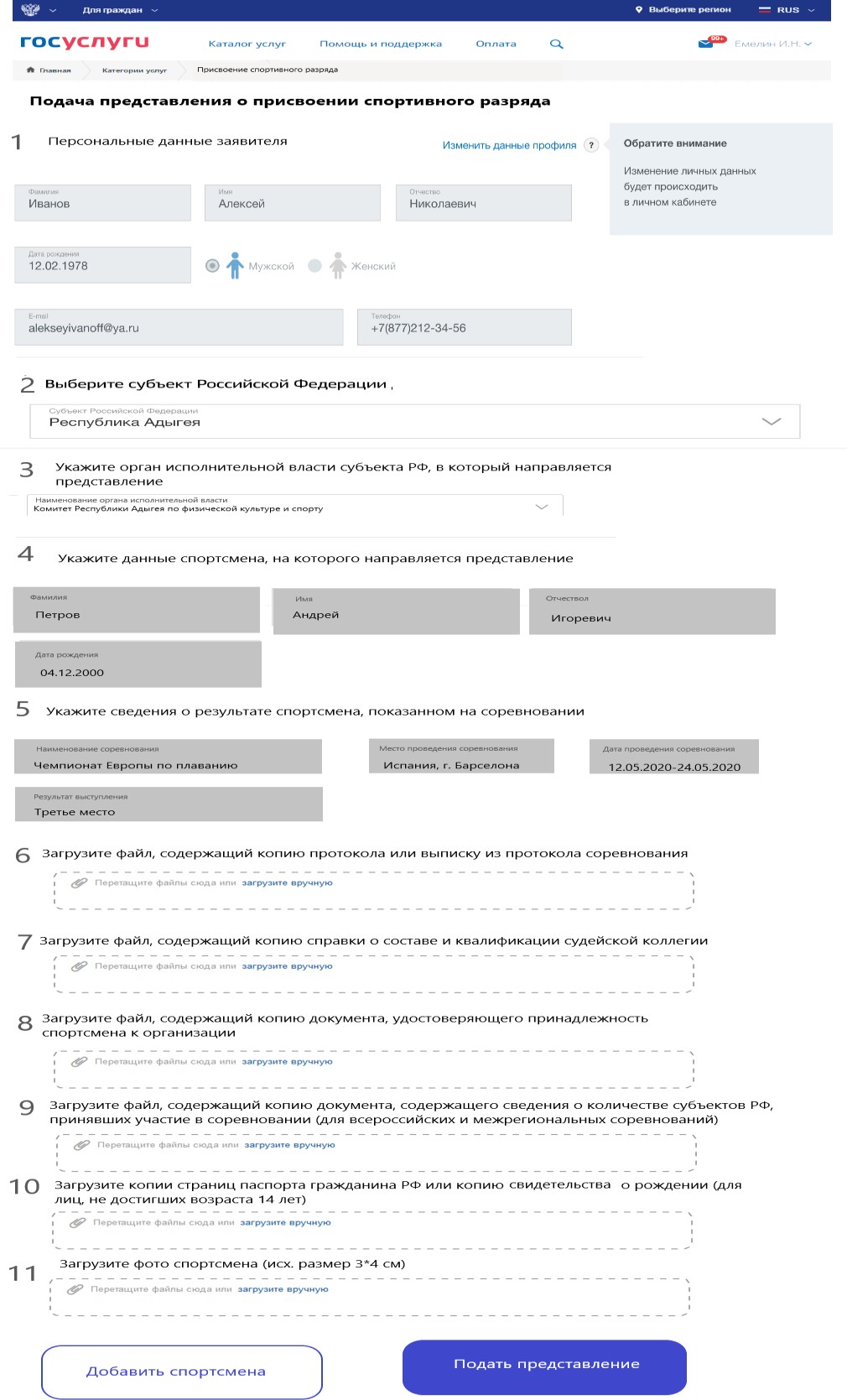 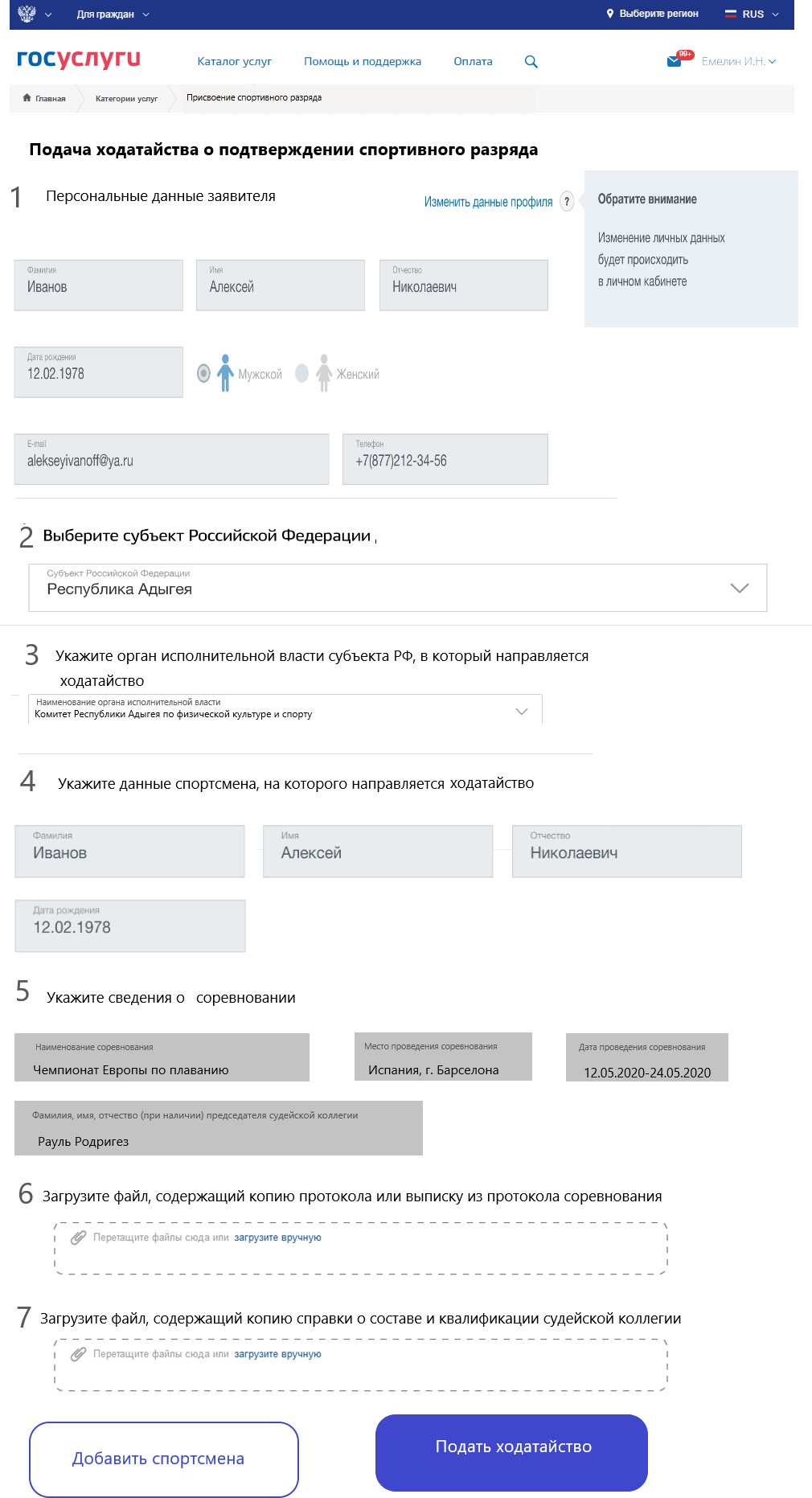 Форма заявленияо предоставлении муниципальной услугиКому: ____________________________________________________________                                   наименование уполномоченного органа От кого:____________________________________________________________ полное наименование, ИНН, ОГРН юридического лица,__________________________________________________________________________________________________________контактный телефон, электронная почта, почтовый адрес_______________________________________________________________фамилия, имя, отчество (последнее - при наличии), данные документа, удостоверяющего личность, контактный телефон, адрес электронной почты уполномоченного лица_________________________________________________________________________________________________________данные представителя заявителяЗАЯВЛЕНИЕо лишении спортивного разрядаВ соответствии с положением о Единой всероссийской спортивной классификации, утвержденным приказом Министерства спорта Российской Федерации от 20.02.2017 № 108, _____________________________________                                                                       наименование спортивной организации, направляющей ходатайство________________________________________________________________вид спортивной организации (выбрать значение - спортивно-образовательная организация, региональная спортивная федерация или местная спортивная федерация)прошу лишить спортивного разряда  «__________________«, присвоенного 
на основании «___________________________________________«, спортсмена _______________________________________________________
___________________________________________________________________                          фамилия, имя, отчество (при его наличии), дата рождения, документ удостоверяющий личностьСведения (документы), подтверждающие основания для лишения спортивного разряда прилагаем.Приложение: _______________________________________________________документы, которые представил заявитель_________________________            ____________________       _________________________________________________(наименование должности)                 (подпись)                         (фамилия и инициалы уполномоченного лица организации,
                                                                                                                                         направляющей представление на спортсмена)Дата ____________________Форма заявленияо предоставлении муниципальной услугиКому: ____________________________________________________________наименование уполномоченного органаОт кого:___________________________________________________________ полное наименование, ИНН, ОГРН юридического лица,__________________________________________________________________________________________________________контактный телефон, электронная почта, почтовый адрес___________________________________________________________________фамилия, имя, отчество (последнее - при наличии), данные документа, удостоверяющего личность, контактный телефон, адрес электронной почты уполномоченного лица_________________________________________________________________________________________________________данные представителя заявителяЗАЯВЛЕНИЕо восстановлении спортивного разрядаВ соответствии с положением о Единой всероссийской спортивной классификации, утвержденным приказом Министерства спорта Российской Федерации от 20.02.2017 № 108, _____________________________________                                                                       наименование спортивной организации, направляющей ходатайство________________________________________________________________вид спортивной организации (выбрать значение - спортивно-образовательная организация, региональная спортивная федерация или местная спортивная федерация)прошу восстановить спортивный разряд  «__________________«,спортсмена ______________________________________________________________
___________________________________________________________________                          фамилия, имя, отчество (при его наличии), дата рождения, документ удостоверяющий личностькоторого он был лишён на основании «_______________________________«.Сведения (документы), подтверждающие основание для восстановления спортивного разряда прилагаем .Приложение: _______________________________________________________документы, которые представил заявитель_________________________            ____________________       _________________________________________________(наименование должности)                 (подпись)                         (фамилия и инициалы уполномоченного лица организации,
                                                                                                                                         направляющей представление на спортсмена)Дата ____________________Форма заявленияо предоставлении муниципальной услугиКому: ____________________________________________________________наименование уполномоченного органаОт кого:____________________________________________________________ полное наименование, ИНН, ОГРН юридического лица,__________________________________________________________________________________________________________контактный телефон, электронная почта, почтовый адрес___________________________________________________________________фамилия, имя, отчество (последнее - при наличии), данные документа, удостоверяющего личность, контактный телефон, адрес электронной почты уполномоченного лица_________________________________________________________________________________________________________данные представителя заявителяЗАЯВЛЕНИЕоб исправлении допущенных опечаток и (или) ошибок в выданных 
в результате предоставления муниципальной услуги документахПросим внести корректировки в ранее выданные в результате предоставления муниципальной услуги документах 
о __________________________________________________________________наименование документа с указанием его реквизитовв части корректировки ___________________________________________________________________указать выявленную ошибкуСведения (документы), подтверждающие основания для внесения изменений прилагаем.Приложение: _______________________________________________________документы, которые представил заявитель_________________________            ____________________       _________________________________________________(наименование должности)                 (подпись)                         (фамилия и инициалы уполномоченного лица организации,
                                                                                                                                         направляющей представление на спортсмена)Дата ____________________Об утверждении административного регламента предоставления муниципальной услуги «Присвоение (подтверждение) спортивных разрядов «Второй спортивный разряд», «Третий спортивный разряд»Утвержденпостановлением администрации района от 19 декабря 2023 года№ 99-01/441Приложение № 1к Административному регламенту предоставления муниципальной услуги «Присвоение (подтверждение) спортивных разрядов «Второй спортивный разряд», «Третий спортивный разряд»Таблица 1№ п/пПризнак ЗаявителяЗначения признака ЗаявителяРезультат «Присвоение спортивного разряда»Результат «Присвоение спортивного разряда»Результат «Присвоение спортивного разряда»1.Кто обратился за предоставление муниципальной услуги- спортивные федерации,- физкультурно-спортивные организации,- организации, реализующие дополнительную образовательную программу спортивной подготовки,- образовательные организации1.Способ обращения за предоставлением муниципальной услуги- лично в Уполномоченном органа- по почте- посредством ЕПГУРезультат «Подтверждение спортивного разряда»Результат «Подтверждение спортивного разряда»Результат «Подтверждение спортивного разряда»2.Кто обратился за предоставление муниципальной услуги- спортивные федерации,- физкультурно-спортивные организации,- организации, реализующие дополнительную образовательную программу спортивной подготовки,- образовательные организации2.Способ обращения за предоставлением муниципальной услуги- лично в Уполномоченном органа- по почте- посредством ЕПГУРезультат «Лишение спортивного разряда» Результат «Лишение спортивного разряда» Результат «Лишение спортивного разряда» 3.Кто обратился за предоставление муниципальной услуги- спортивные федерации,- физкультурно-спортивные организации, - организации, реализующие дополнительную образовательную программу спортивной подготовки,- образовательные организации.3.Способ обращения за предоставлением муниципальной услуги- лично в Уполномоченном органа- по почте- посредством ЕПГУРезультат «Восстановление спортивного разряда»Результат «Восстановление спортивного разряда»Результат «Восстановление спортивного разряда»4.Кто обратился за предоставление муниципальной услуги- спортивные федерации,- физкультурно-спортивные организации,- организации, реализующие дополнительную образовательную, программу спортивной подготовки,- образовательные организации,- спортсмены, в отношении которых принято решение о лишении спортивного разряда4.Способ обращения за предоставлением муниципальной услуги- лично в Уполномоченном органа- по почте- посредством ЕПГУ№ вариантаКомбинация значений признаковРезультат муниципальной услуги, за которым обращается Заявитель «Присвоение спортивного разряда»Результат муниципальной услуги, за которым обращается Заявитель «Присвоение спортивного разряда»1.спортивные федерации лично в Уполномоченный орган2.спортивные федерации посредством почты3.спортивные федерации через ЕПГУ4.физкультурно-спортивные организации лично в Уполномоченный орган5.физкультурно-спортивные организации посредством почты6.физкультурно-спортивные организации через ЕПГУ7.организации, реализующие дополнительную образовательную программу спортивной подготовки лично в Уполномоченный орган8.организации, реализующие дополнительную образовательную программу спортивной подготовки посредством почты9.организации, реализующие дополнительную образовательную программу спортивной подготовки через ЕПГУ10.образовательные организации лично в Уполномоченный орган11.образовательные организации посредством почты12.образовательные организации через ЕПГУРезультат муниципальной услуги, за которым обращается Заявитель «Подтверждение спортивного разряда»Результат муниципальной услуги, за которым обращается Заявитель «Подтверждение спортивного разряда»1.спортивные федерации лично в Уполномоченный орган2.спортивные федерации посредством почты3.спортивные федерации через ЕПГУ4.физкультурно-спортивные организации лично в Уполномоченный орган5.физкультурно-спортивные организации посредством почты6.физкультурно-спортивные организации через ЕПГУ7.организации, реализующие дополнительную образовательную программу спортивной подготовки лично в Уполномоченный орган8.организации, реализующие дополнительную образовательную программу спортивной подготовки посредством почты9.организации, реализующие дополнительную образовательную программу спортивной подготовки через ЕПГУ10.образовательные организации лично в Уполномоченный орган11.образовательные организации посредством почты12.образовательные организации через ЕПГУРезультат муниципальной услуги, за которым обращается Заявитель «Лишение спортивного разряда»Результат муниципальной услуги, за которым обращается Заявитель «Лишение спортивного разряда»1.спортивные федерации лично в Уполномоченный орган2.спортивные федерации посредством почты3.спортивные федерации через ЕПГУ4.физкультурно-спортивные организации лично в Уполномоченный орган5.физкультурно-спортивные организации посредством почты6.физкультурно-спортивные организации через ЕПГУ7.организации, реализующие дополнительную образовательную программу спортивной подготовки лично в Уполномоченный орган8.организации, реализующие дополнительную образовательную программу спортивной подготовки посредством почты9.организации, реализующие дополнительную образовательную программу спортивной подготовки через ЕПГУ10.образовательные организации лично в Уполномоченный орган11.образовательные организации посредством почты12.образовательные организации через ЕПГУРезультат муниципальной услуги, за которым обращается Заявитель «Восстановление спортивного разряда»Результат муниципальной услуги, за которым обращается Заявитель «Восстановление спортивного разряда»1.спортивные федерации лично в Уполномоченный орган2.спортивные федерации посредством почты3.спортивные федерации через ЕПГУ4.физкультурно-спортивные организации лично в Уполномоченный орган5.физкультурно-спортивные организации посредством почты6.физкультурно-спортивные организации через ЕПГУ7.организации, реализующие дополнительную образовательную программу спортивной подготовки лично в Уполномоченный орган8.организации, реализующие дополнительную образовательную программу спортивной подготовки посредством почты9.организации, реализующие дополнительную образовательную программу спортивной подготовки через ЕПГУ10.образовательные организации лично в Уполномоченный орган11.образовательные организации посредством почты12.образовательные организации через ЕПГУ13.спортсмены, в отношении которых принято решение о лишении спортивного разряда лично в Уполномоченный орган14.спортсмены, в отношении которых принято решение о лишении спортивного разряда посредством почты15.спортсмены, в отношении которых принято решение о лишении спортивного разряда через ЕПГУПриложение № 2к Административному регламенту предоставления муниципальной услуги «Присвоение (подтверждение) спортивных разрядов «Второй спортивный разряд», «Третий спортивный разряд» ФИО спортсмена Дата рождения спортсмена Присвоенный спортивный разряд Вид спорта Дата вступления в силу присвоенного спортивного разрядаСведения обэлектронной подписиПриложение № 3к Административному регламенту предоставления муниципальной услуги «Присвоение (подтверждение) спортивных разрядов «Второй спортивный разряд», «Третий спортивный разряд»№ пунктаадминистративного регламентаНаименование основания для отказа в соответствии с единым стандартомРазъяснение причин отказа в предоставлении услугиСведения обэлектронной подписиПриложение № 4к Административному регламенту предоставления муниципальной услуги «Присвоение (подтверждение) спортивных разрядов «Второй спортивный разряд», «Третий спортивный разряд»ФИО спортсменаДата рождения спортсменаПодтвержденный спортивный разрядВид спортаДата вступления в силу подтвержденногоспортивного разрядаСведения обэлектронной подписиПриложение № 5к Административному регламенту предоставления муниципальной услуги «Присвоение (подтверждение) спортивных разрядов «Второй спортивный разряд», «Третий спортивный разряд»№ пункта      административного регламентаНаименование основания для отказа в соответствии с единым стандартомРазъяснение причин отказа в предоставлении услугиСведения обэлектронной подписиПриложение № 6к Административному регламенту предоставления муниципальной услуги «Присвоение (подтверждение) спортивных разрядов «Второй спортивный разряд», «Третий спортивный разряд»ФИО спортсменаДата рождения спортсменаСпортивный разряд, в отношении которогопринято решениеВид спортаДата вступления в силу решения олишении/восстановлении спортивного разрядаСведения обэлектронной подписиПриложение № 7к Административному регламенту предоставления муниципальной услуги «Присвоение (подтверждение) спортивных разрядов «Второй спортивный разряд», «Третий спортивный разряд»№ пункта      административного регламентаНаименование основания для отказа в соответствии с единым стандартомРазъяснение причин отказа в предоставлении услугиСведения обэлектронной подписиПриложение № 8к Административному регламенту предоставления муниципальной услуги «Присвоение (подтверждение) спортивных разрядов «Второй спортивный разряд», «Третий спортивный разряд»№ пунктаадминистративного регламентаНаименование основания для отказа в соответствии с единым стандартомРазъяснение причин отказа в предоставлении услугиСведения обэлектронной подписиПриложение № 9к Административному регламенту предоставления муниципальной услуги «Присвоение (подтверждение) спортивных разрядов «Второй спортивный разряд», «Третий спортивный разряд»Приложение № 10к Административному регламенту предоставления муниципальной услуги «Присвоение (подтверждение) спортивных разрядов «Второй спортивный разряд», «Третий спортивный разряд»Приложение № 11к Административному регламенту предоставления муниципальной услуги «Присвоение (подтверждение) спортивных разрядов «Второй спортивный разряд», «Третий спортивный разряд»«_____» ________________20____г.                                                                                           №________Руководитель Уполномоченного органа                                                               И.О. ФамилияПриложение № 12к Административному регламенту предоставления муниципальной услуги «Присвоение (подтверждение) спортивных разрядов «Второй спортивный разряд», «Третий спортивный разряд»«_____» ________________20____г.                                                                                         №________Руководитель Уполномоченного органа                                                               И.О. ФамилияПриложение № 13к Административному регламенту предоставления муниципальной услуги «Присвоение (подтверждение) спортивных разрядов «Второй спортивный разряд», «Третий спортивный разряд»«_____» ________________20____г.                                                                                          №________Руководитель Уполномоченного органа                                                               И.О. ФамилияПриложение № 14к Административному регламенту предоставления муниципальной услуги «Присвоение (подтверждение) спортивных разрядов «Второй спортивный разряд», «Третий спортивный разряд»«_____» ________________20____г.                                                                                         №________Руководитель Уполномоченного органа                                                               И.О. Фамилия	Приложение № 15	к Административному регламенту предоставления муниципальной услуги «Присвоение (подтверждение) спортивных разрядов «Второй спортивный разряд», «Третий спортивный разряд»Приложение № 16
к Административному регламенту предоставления муниципальной услуги «Присвоение (подтверждение) спортивных разрядов «Второй спортивный разряд», «Третий спортивный разряд»Приложение № 17
к Административному регламенту предоставления муниципальной услуги «Присвоение (подтверждение) спортивных разрядов «Второй спортивный разряд», «Третий спортивный разряд»Приложение № 18
к Административному регламенту предоставления муниципальной услуги «Присвоение (подтверждение) спортивных разрядов «Второй спортивный разряд», «Третий спортивный разряд»